ANEXELA RAPORTUL DE ACTIVITATEAL FURNIZORULUI PUBLIC DE SERVICII MEDIACOMPANIA „TELERADIO MOLDOVA”PENTRU ANUL 2022Cuprins:TELEVIZIUNEAMoldova 1 	Anexa nr. 1. Volum de emisie 2022	3Anexa nr. 2. Caracteristici ale produsului televizat	4Anexa nr. 3. Coraport lingvistic 	34Anexa nr. 4. Volumul de emisie rezervat campaniilor sociale, transmisiunilor și proiectelor speciale, spectacolelor de teatru 	36Anexa nr. 5. Emisiuni noi 	39Anexa nr. 6. Producție proprie	40Anexa nr.7. Producție achiziționată 	.................40Anexa nr. 8. Schimb de programme și parteneriate	43Anexa nr. 9. Producţie în primă difuzare	44Anexa nr. 10. Producție în reluare	44Anexa nr. 11. Departamentul management producție TV 	44RADIODIFUZIUNEARadio MoldovaAnexa nr. 1. Serviciul de programe (emisiuni)	47Anexa nr. 2. Emisiuni noi	49Anexa nr. 3. Coraport lingvistic 	52Anexa nr. 4. Achiziții de la producători independenți, coproducții, parteneriate 	53Anexa nr. 5. Producție achiziționată de peste hotare și schimb de programe cu țări străine 	53Anexa nr. 6. Campanii sociale 	54Anexa nr. 7. Transmisiuni	54Anexa nr. 8. Vizite peste hotare, schimb de experienta, traininguri 	55Anexa nr. 9. Redacția actualități /departamentul știri, dezbateri, sinteze – informații suplimentare	57Anexa nr. 10. Redacția documentare, coproducții și investigații /departamentul programe – informații suplimentare	63Anexa nr. 11. Redacția cultură/departamentul programe – informații suplimentare 	65Anexa nr. 12. Redacția muzică / departamentul programe – informații suplimentare 	66Anexa nr. 13.Departamentul patrimoniu – informații suplimentare 	67Radio Moldova MuzicalAnexa nr. 1. Serviciu de programe (emisiuni)	78Anexa nr. 2. Lista emisiunilor și programelor muzicale preluate de la radio moldova actualități	79Anexa nr. 3. Emisiuni din fond	80Anexa nr. 4. Emisiuni şi programe noi 	81Anexa nr. 5. Producţie muzicală de peste hotare (obţinută prin schimb de programe cu țările membre uert)	81Anexa nr. 6. Înregistrări și transmisiuni din sălile de concerte, completare fond.	83Anexa nr. 7 Proiecte speciale................................................................................................................................................................................................84Radio Moldova Tineret.......................…………………………………………………………………...………………………………………………85SERVICII COMUNEDepartamentul MultimediaAnexa nr. 1. Lista serviciilor media neliniare 	87Anexa nr. 2. www.trm.md prezentarea generală a publicului	88Anexa nr. 3. Prezentarea generală a publicului pe moldova1.md 	88Anexa nr. 4. Prezentarea generală a publicului pe radiomoldova.md 	89Anexa nr. 5. Prezentarea generală a publicului TRM Facebook 	89Anexa nr. 6. Prezentarea generală a publicului TRM Youtube 	90TELEVIZIUNEATV MOLDOVA 1Anexa nr. 1. VOLUM DE EMISIE 2022ANEXA 2. CARACTERISTICI ALE PRODUSULUI TELEVIZAT 1.	 DEPARTAMENTUL ȘTIRI ȘI DEZBATERI TV  	Războiul din Ucraina	În prima zi de război din Ucraina, Moldova 1 a acordat spațiu de emisie evenimentelor din ţara vecină, fiind lider pe piață din acest punct de vedere.	În data 24 februarie, postul public de televiziune a transmis în direct ceea ce se întâmpla în Ucraina. Astfel, timp de 15 ore, jurnaliştii Moldova 1, împreună cu  experţi din ţară şi de peste hotare: Anatol Ţăranu, Ion Tăbârţă, Oazu Nantoi, Nicoale Negru, Igor Munteanu, Victor Juc, Sergiu Mişcoiu, Sergiy Fendunyak, doctor în politologie din Cernăuţi, Yevhen Nagda, doctor în politologie din Kiev s-au referit la situația din Ucraina.	A fost luată legătura cu moldoveni stabiliţi cu traiul în Ucraina care ne-au relatat ce simt și ce văd ei în acele clipe. 	Au fost transmise  în direct şi reacţiile liderilor lumii, cum ar fi premierul Marii Britanii, Boris Johnson, Preşedintele Statelor Unite ale Americii, Joe Biden, preşedintele Franţei, Emmanuel Macron, cancelarul german Olaf Scholz, Preşedintele României, Klaus Iohannis, şefa executivului blocului comunitar, Ursula von der Leyen.	În următoarele două săptămâni Departamentul Știri și Dezbateri a realizat zilnic ediţii speciale  despre războiul din Ucraina, iar jurnalul de la ora 13.00 şi-a extins spaţiul de emisie de la 30 de minute la 60 de minute, fiind oferite mai multe subiecte și opinii despre război. 	Odată cu începerea războiului din Ucraina, mii de ucrainenii au venit în Republica Moldova, astfel jurnaliştii Moldova 1 au mers la vama Palanca, de unde au transmis în direct despre ce se  întâmplă la faţa locului. Zilnic, jurnaliștii Moldova 1 erau prezenți și la Centrul Moldexpo, acolo unde erau cazaţi refugiaţii, şi au relatat istoriile acestora. Mai mult, au fost realizate subiecte şi cu moldoveni care au primit în casele lor ucraineni fugiți de război.	Vizitele oficialilor de rang înalt	ÎN 2022 Moldova 1 a relatat pe larg despre vizitele oficialilor străini în ţara noastră. Astfel, în data de 2 martie la Chişinău au venit vicepreşedintele Comisiei Europene, Josep Borrel şi comisarul pentru vecinătate şi Extindere Olivier Varhelyi.Cei doi oficiali s-au întâlnit cu şefa statului, Maia Sandu, iar ulterior au susţinut o conferinţă de presă. Jurnalistul Moldova 1 a realizat un interviu în exclusivitate cu cei doi oficiali. De asemenea, în data de 3 martie, Moldova 1 a transmis în direct momentul când Preşedintele Republicii Moldova Maia Sandu a semnat cererea de aderare la UE. În data de 6 martie, în Republica Moldova a sosit secretarul de Stat al SUA, Antony John Blinken. Zece zile mai târziu, la Chişinău vine şi  Preşedintele României, Klaus Iohannis. 	De asemenea, Moldova 1 a transmis în direct vizitele tuturor oficialilor străini, precum a Prim-ministrului Regatului Belgiei, Alexander de Croo, preşedintelui Guvernului Regatului Spaniei, Pedro Sanchez, Comisarului European pentru Buget şi Administraţie, Johannes Hahn, preşedintelui Comisiei Europene Ursula von der Leyen, preşedintei Parlamentului European, Roberta Metsola. Am transmis în direct și vizita preşedintelui Franţei Emmanuel Macron în Republica Moldova, transmisiune care a durat cinci ore. Evenimentul a fost comentat de invitaţii ediţiei Veaceaslav Berbeca, Anatol Ţăranu, Ion Tăbârţă, Eugen Muravschi.  O echipă Moldova 1 s-a aflat pe Aeroportul Internaţional Chişinău, iar alta - la Reşedinţa de Stat a Președintei.	Jurnalista Moldova 1, Elena Băncilă, a realizat şi un interviu în exclusivitate cu procurorul-şef al UE, Laura Codruţa Kövesi. 	A fost transmis în direct şi discursul preşedintei Maia Sandu în plenul Parlamentului European.	Şedinţele Parlamentului 	De la începutul anului, postul public de televiziune a transmis în direct şedinţele ordinare și extraordinare ale Parlamentului.	În total - peste 30 de ediţii cu o durată totată de peste 65 de ore. La fel au fost transmise în direct și cele mai importante declaraţii ale premierului Natalia Gavriliţa, a preşedintelui parlamentului, dar şi a miniștrilor.	De asemenea, am urmărit şi mediatizat protestele opoziţiei. Deplasările jurnaliştilor Moldova 1 la evenimente internaţionale	În perioada 28-30 iunie, Elena Băncilă a mers la Lyon, Franţa, la evenimentul Connecting Europe Days, unde a avut loc încheierea acordului de cooperare între UE şi Republica Moldova privind libera circulaţie a transportatorilor moldoveni. În data de 23 iunie. Radu Osipov a participat la Reuniunea Consiliului European de la  Bruxelles. De asemenea, o echipă a fost prezentă la Summit-ul NATO de la  Madrid, Spania.	La sfârșitul lunii august jurnaliștii M1 au fost prezenţi şi la Reuniunea miniștrilor de Externe UE, care a avut loc la Praga, iar la sfârșit de an, Radu Osipov a mers la Bruxelles la  lansarea expoziției parcursului european al Republicii Moldova. 	Lansarea emisiunilor noi	Din octombrie la postul public de televiziune a f ost difuzată emisiunea „Scaner” . Jurnalista Daria Gvindjia și comentatorul politic Andrei Andrievski scanează agenda știrilor toată săptămâna, selectează cele mai interesante evenimente și le discută în direct cu invitații din Moldova și din alte țări. Astfel au fost puse pe post 10 ediţii, durata emisiunii fiind de 45 de minute, iar în total 7 ore şi 20 de minute.  De asemenea, tot din octombrie la postul public de televiziune a apărut emisiunea „Unghiuri de Vedere”. Scopul emisiunii este de a combate falsurile și informațiile manipulatorii, lansate în spațiul public prin diferite platforme. La fiecare ediție,moderatorii emisiunii: Veaceslav Berbeca, Ion Tăbârță și Anatol Țăranu dezmint cu argumente clare, cu prezentarea informațiilor corecte și echidistante fiecare fals, respectiv, aduc claritate pe subiectele de interes public. În total au fost 10 ediţii, durata fiind de 7 ore şi 30 de minute. 	Campionatul Mondial de Fotbal	În perioada 24 octombrie-19 decembrie, Moldova 1 a difuzat emisiunea „Arena Mondială”, în total 48 de ediţii cu o durată totală 50 de ore şi 45 de minute. 	Din 20 noiembrie 2022 Moldova 1 a transmis Campionatul Mondial, în 55 de ediţii cu o durată totală de 104 ore şi 35 de minute.2. REDACȚIA EMISIUNI SOCIO-ECONOMICE, DIASPORA, ETNII	Pe parcursul anului 2022 Redacția Emisiuni Socio-Economice, Diasporă și Etnii a realizat produse tv originale cu un volum total de emisie de 183 de ore și 49 de min. dintre care 135 ore și 19 min. emisiuni cu tematică politică, economică și socială, 30 de ore emisiuni despre conaționalii stabiliți peste hotare și 30 de ore emisiuni in limbile etniilor conlocuitoare.	Cu privire la volumul emisiunilor realizate în limbile etniilor conlocuitoare, raportul a fost următorul: l.ucraineană- 13 ore, l.rusă – 11,5, l. Bulgară – 10 ore, l.găgăuză – 2 ore, l. romani- 3,5 ore.În total, pe parcursul anului au fost realizate 24 de proiecte, dintre care 4 au fost sistate pe motiv de neconcordanță cu politica editorială sau concedieri de personal.	La fel, pe parcursul anului 2022 au fost realizate 3 ediții speciale: ”Războiul din Ucraina”, ”Ziua Europei”, ”Zilele Diasporei” și 4 campanii de informare a cetățenilor: ”Eu Explainer”, ”După 30 de ani”, ”Țara suntem noi”, ”Accesul romilor la serviciile medicale”.Subdiviziunea Social-Economică și Diasporă	În anul 2022, Subdiviziunea Social-Economică și Diasporă din cadrul Redacției Emisiuni Socio-Economice, Diasporă și Etnii, a realizat 16 proiecte TV, cu un volumul total de emisie originală în perioada de referință de 153 ore 49 minute.Astfel, în anul 2022 au fost realizate următoarele proiecte: 1.Bună seara, cu Mircea Surdu – 32 emisiuni, cu durata totală de 36 ore și 15 min.2.Vector European – 2 cu durata totală de 1 oră3. Dimensiunea Diplomatică – 39 emisiuni, cu durata totală 19 ore și 30 minute4. Moldovenii de pretutindeni – 37 emisiuni, cu durata totală de 18 ore și 30 min. 5. Reporter pentru sănătate – 41 emisiuni, cu durata totală de 24 ore și 30 min.6. Codul Eco – 34 emisiuni, cu durata totală de 17 ore.7. Focus Europa (în colaborare cu televiziunea germană Deutsche Welle) – 50 emisiuni în original, cu durata totală de 21 ore și 40 min. 8. Concret– 2 emisiuni, cu durata totală 2 ore.9. Rapsodia satului – 4 emisiuni, cu durata totală de 2 ore.10. Războiul din Ucraina, 2 ediții speciale – 4 ore 15 min.11. Ziua Europei, ediție specială – 1 emisiune, cu durata totală de 2 ore.12. Zilele Diasporei, ediție specială ”Țară mică, inimă mare”- 1 emisiune, cu durata totală de 2 ore13. Eu Explainer – 10 fillere, cu durata totală de 1 oră și 16 min.14. După 30 de ani – 5 mini-documentare, cu durata totală de 1 oră și 15 min.15. Țara suntem noi – 15 fillere, cu durata totală de 25 min.16. Accesul romilor la serviciile medicale – reportaj 3 min cu interviu în studio -10 min1. ”Bună seara, cu Mircea Surdu”	Pe parcursul anului 2022, emisiunea ”Bună seara, cu Mircea Surdu” a realizat 32 de ediții, inclusiv 5 ediții speciale: 20 de emisiuni au abordat tematica politică, 7- socială, 5- economică. Volum total de emisie în original – 36 de ore și 15 min.	Războiul din Ucraina a dominat tematica emisiunilor „Bună seara!” și a edițiilor speciale. Totodată au fost reflectate cele mai importante evenimente din viața politică și socială a Republicii Moldova. În platoul emisiunii s-a discutat despre criza energetică, despre aspirațiile europene ale Republicii Moldova în contextul statutului de candidat la aderare la UE, despre reformele în justiție și educație, despre egalitate de gen, etc. Am oferit spațiu de emisie și reprezentanților administrației locale, care au scos în evidență problemele APL. Invitații emisiunilor „Bună seara, cu Mircea Surdu” au fost oameni politici, miniștri, autorități publice locale, reprezentanți ai societății civile, analiști și comentatori politici, jurnaliști. În problematica războiului din Ucraina au fost contactați experți din Romania, Polonia, Georgia. La emisiunea „Bună seara, cu Mircea Surdu” s-a ținut cont de respectarea codului deontologic al jurnalistului – în emisiunile de problemă au fost prezente toate părțile, iar în emisiunile politice au fost invitați reprezentanți ai opoziției parlamentare și extraparlamentare, reprezentanți ai forțelor politice care au puncte de vedere politice diferite. Talk-show-ul „Buna seara, cu Mircea Surdu” a avut în studio invitați din diferite regiuni ale RM, nu doar din capitală, ceea ce a contribuit la o reprezentativitate mai bună a opiniilor exprimate în cadrul emisiunii.2. ”Dimensiunea Europeană”	Pe parcursul anului 2022 au fost realizate 39 de ediții ale proiectului TV ”Dimensiunea Diplomatică” cu durata totală 19 ore și 30 minute. Inițial, motto-ul principal al proiectului urma să devină aniversarea a 30 de ani de la stabilirea relațiilor diplomatice dintre Republica Moldova și alte state. Astfel, chiar prima ediție a anului a fost dedicată jubileului de 3 decenii de colaborare moldo-britanică, dar și stabilirii unui nou cadru legal de cooperare instituit în urma procesul de BREXIT al Regatului Unit al Marii Britanii și Irlandei de Nord. În discuție cu Steven Fisher, ambasadorul Regatului Unit al Marii Britanii şi Irlandei de Nord, în paralel cu alte subiecte a fost discutată și problema returnării banilor sechestrați de autoritățile de resort britanice din conturile lui Luca Filat și refugierea mai multor cetățeni ai RM, aflați în conflict cu legea și stabiliți în Marea Britanie. Declarațiile făcute de ambasadorul Fisher în cadrul emisiunii au devenit titlu de știri în mai multe ediții media din RM. Pe parcursul anului tematica aniversară cu un bilanț al colaborării a mai fost discutată cu ambasadorii Poloniei, Franței, Letoniei, Lituaniei, Cehiei, Slovaciei, Austriei, Kazahstanului, Japoniei.	Bilanțul de 30 de ani de activitate a fost efectuat și în edișiile dedicate colaborării RM în cadrul ONU (Gheorghe Leucă, ambasadorul RM la ONU), a proiectelor implementate de USAID în țara noastră (Scott Hocklander, Directorul misiunii USAID în RM), realizarea proiectelor menite să sporească egalitatea de gen desfășurate de UN Women Moldova (Dominika Stojanoska, Reprezentanta UN Women  în RM).	La început de an, într-o discuție cu șeful Delegației UE in RM, dl. Janis Mazeiks au fost trasate obiectivele cooperării moldo-comunitare și suportul oferit de UE în combaterea efectelor pandemiei de COVID-19, dar și a crizei energetice declanșate în toamna anului 2021.	Începutul anului 2022 din start a fost marcat de tensiuni în relațiile dintre Federația Rusă și Occident, care deja puneau în evidență anumite riscuri pentru securitatea regională. Provocările existente au fost abordate în cadrul edițiilor cu participarea experților din Ucraina: Yevgen Magda, Doctor în Științe Politice, Profesor asociat la Institutul Național Politehnic ”I.Sikorsky” din  Kiev, Director al Institutului de Politică Mondială, Sergey Fedunyak, Doctor habilitat în  Științe Politice, Profesor al Universității Naționale din Cernăuți ”Y. Fedkovici”, Vera Yastrebova, activistă civică, președintă a asociației obștești „Grupul Estic pentru Drepturile Omului”, dar și cu Mircea Geoană, Secretar general adjunct al NATO. Oficialul NATO a dat aprecieri vizitei viceprim-ministrului, ministrului de Externe, Nicu Popescu și s-a referit la Planul Individual de Acțiuni al Parteneriatului Republica Moldova – NATO (IPAP) actualizat pentru anii 2022-2023, adoptat de Guvernul de la Chișinău.	Agresiunea Federației Ruse în Ucraina a impus modificarea tuturor agendelor și planurilor, astfel, problema securității regionale și naționale în contextul războiului ruso-ucrainean, cea a suportului acordat țării noastre pentru a face față crizei umanitare provocată de numărul enorm de refugiați ucraineni pe care i-a primit Republica Moldova în calitate de țară de tranzit sau țară de reședință temporară,  au fost principalele în discuțiile cu ambasadorii acreditați în RM, invitați ai edițiilor ”Dimensiunea Diplomatică”: Uldis Mikuts (Letonia), Graham Paul (Paul), Kestutis Kudzmanas (Lituania), Stanislav Kázecký (Cehia),  Katarina Fried (Suedia), Yoshihiro Katayama (Japonia), Pavolo Ivan (Slovacia) Almat Aidarbekov (Kazahstan), Stella Avallone (Austria).	La finele lunii februarie a fost produsă o ediție specială a emisiunii „Dimensiunea Diplomatică” în care a fost efectuată o trecere în revistă a comunității și instituțiilor internaționale la agresiunea Federației Ruse în Ucraina cu durata de 45 min.	Ținând cont de cutumele diplomatice și dorința de a oferi o informație cât mai profundă și o pluralitate de opinii privind războiul ruso-ucrainean, protagoniști ai emisiunilor „Dimensiunea Diplomatică” pe parcursul anului 2022 au fost mai mulți experți din țară și de peste hotare: Igor Botan, expert în geopolitică, director executiv ADEPT, Mariana Rufa, director executiv al Asociației Europene a Businessului, Vasile Plămădeală, Ofițer pentru comerț la Delegația Uniunii Europene în RM, Elena Mârzac, expertă în securitate, Ion Coropcean, Ex-Șef al Marelui Stat Major al Armatei Republicii Moldova, Gintautas Mazeikis, doctor in filosofie, Universitatea din Kaunas, Lituania, Chiril Martinov, analist politic, doctor in filosofie, sef sectie Politica la ziarul Novoie Vremea si fondator al editiei “Novoie vremea. Evropa”, Yigal LEVIN, ofițer al Forțelor Armate din Israel, analist militar, Ramis Yunus, expert în geopolitică, SUA.	O altă temă principală discutată pe parcursul edițiilor „Dimensiunii Diplomatice”, începând cu martie 2022 a fost cea de depunere de către Republica Moldova a cererii de aderarea la UE și obținerea statutului de țară-candidat. Ea a fost abordată și în interviurile oferite în exclusivitate TV Moldova-1 a înalților demnitari europeni sosiți în vizită în țara noastră: Alar Karis, Președintele Estoniei, Iratxe García Pérez, Presedintele celui de-al doilea Grup Politic din Parlamentul Eropean, al Socialistilor si Democratilor, Ylva Johansson, Comisar European pentru afaceri interne, Simon Coveney, prim-ministra Lituaniei, Ingrida Šimonytė, Ministrul Afacerilor Externe și al Apărării al Irlandei,  Salome Zourabichvili, președinta Georgiei, Roberta Metsola, președinta Parlamentului European, Virginijus SINKEVICIUS, comisar european pentru mediu, oceane și pescuit.	Statutul de candidat la integrare la UE presupune noi proceduri, noi priorități, accesul la diverse programe destinate țărilor-candidate. Aceste aspect au fost abordate cu participanții la emisiuni, dar, în mod special, în dialogul cu Daniela Morari, șefa Misiunii Republicii Moldova pe lângă instituțiile europene.  	Alte teme abordate în cadrul edițiilor „Dimensiunea Diplomatică”: discursul Președintei Maia Sandu în plenul Parlamentului European, reuniunea comună a parlamentelor și guvernelor României și Republicii Moldova, summit-urile G7 și NATO la care a fost invitat și ministrul de externe al RM, Nicu Popescu și relevanța acestor deschideri pentru RM.3. „Vector European” 	Războiul din Ucraina a introdus modificări și în raportul de emisiuni „Dimensiunea Diplomatică” și „Vectorul European”, ambele proiecte realizate de Ludmila Barbă. Ținând cont de faptul că situația se schimba uneori de la o zi la alta, s-a pus accent pe operativitate și au fost realizate doar două ediții de ”Vector European” în ianuarie și februarie cu durata totală de 1 oră.Î	n aceste două ediții au fost abordate următoarele subiecte: securitatea regionala prin prisma confruntării dintre  Rusia si Occident, Romania -15 ani in UE, UE pentru imunizarea populației RM și suportul comunității europene pentru Autoritățile Publice Locale. La fel, a fost efectuat un bilanț al ședinței comune  a executivelor de la Chișinău și București, au fost prezentate rezultatele acțiunii Tratatul de la Maastricht, semnat acum 30 de ani și semnificația lui pentru comunitatea europeana, inclusiv importanța noțiunii de „cetățean european” la modul practic, performanțe înregistrate de Piața unică europeană, dar și suportul UE pentru depășirea crizei energetice de către RM.4. Războiul din Ucraina	În zilele de 24 și 25 februarie 2022, în prima și a doua zi a războiului declanșat în Ucraina, Subdiviziunea Social-Economică și Diasporă a reacționat prompt la evenimentele din țara vecină și a realizat 2 ediții speciale, în direct, în intervalul 15:00-17:00, moderate de jurnalista Ludmila Barbă. În cadrul edițiilor speciale a fost abordat subiectul bombardamentelor lansate de Rusia în Ucraina cu analistul politic Igor Boțan și Președintele Asociației Istoricilor din Republica Moldova, Anatol Petrencu. Pe parcursul celor 2 ediții au fost contactați în direct experți din Moldova, Ucraina, Georgia, Romania. Discuțiile au fost realizate atât în limba română, cât și în limba rusă.	Durata totală a celor 2 ediții speciale a fost de 4 ore și 15 minute.	Tema războiului din Ucraina a fost reflectată și în edițiile „Dimensiunea Diplomatică”, „Petalo Romano”, „Naș obșcii dom” și „Unda Bugeacului” (vezi în raport).5. Ziua Europei	Marcarea Zilei Europei la televiziunea publică este deja o tradiție de mai mulți ani. Ediția specială a fost difuzată la 14 mai 2022 având invitați în studio și conexiuni cu reporterii aflați în ”Orașelul European”. 	În cadrul ediției speciale au fost prezentate proiecte aflate în desfășurare în Republica Moldova și sprijinite de UE, precum  LEADER, „Consolidarea măsurilor  de încredere între locuitorii de pe ambele maluri ale Nistrului”, „Cahul și Ungheni-regiuni cheie”, securitate energetică implementată de Convenția Primarilor. Invitați în studio au fost Patricia Varzari, manager, Unitate Dezvoltare și Parteneriate, Rețeaua Națională LEADER din RM; Irina Rogaciov, membru GAL „Bazinul Lacului Ghidighici”; Svetlana Reguș, manager GAL ”ECO Duz Yalpugel”, UTA Gagauzia; Alexandru Pelivan, manager de program, „EU4Moldova: Regiuni-cheie”; Irina Plis, expert tehnic pentru consolidarea capacităților, RM; precum și autorități publice locale - Ion Dolganiuc, președintele Asociației Primarilor din raionul Cahul; Ion Olari, primar de Călărași; precum și beneficiari ai proiectelor europene, cum este Nicolae Alcaz, beneficiar de grant, directorul SC „BIO GUMAT” SRL din Ungheni.	În cadrul ediției speciale a fost prezentat mesajul șefului Delegației UE în RM Janis MAZEIKS și au fost realizate mai multe intervenții în direct de la corturile Ambasadelor UE în RM. 	Durata totală a ediției speciale a fost de 2 ore.6.„Moldovenii de pretutindeni”	Proiectul „Moldovenii de pretutindeni”, pe parcursul anului 2022, a reflectat istoriile de viață ale moldovenilor plecați peste hotarele țării, fie la studii, fie la muncă, sau fie că s-au stabilit cu traiul și au întemeiat o familie în altă țară și au realizat anumite performanțe. Ceea ce își propun realizatorii emisiunii este să îi inspire atât pe cetățenii din țară, cât și pe cei plecați peste hotare din poveștile de viață ale protagoniștilor emisiunii. În anul 2022 emisiunea a avut un format hibrid: uneori invitații erau în studio, alteori interviurile erau realizate de la distanță, prin intermediul platformelor online. Temele abordate în emisiunea „Moldovenii de pretutindeni” din anul 2022 au fost migrația, factorii care au determinat plecarea unor cetățeni în străinătate, succesele înregistrate de migranți în alte țări, precum și despre revenirea acasă și implicarea în diverse domenii, pentru a contribui la dezvoltarea țării. Majoritatea intervievaților au fost din Europa (Olanda, Elveția, Marea Britanie, Italia, Polonia, Germania, Spania, Franța), dar și din SUA, Canada, Rusia sau din Asia. Printre cei mai de vază protagoniști ai emisiunii „Moldovenii de pretutindeni” din anul 2022 se numără: Maria Jomir-Flores stabilită de aproape 30 de ani în Elveția, care este de cîțiva ani consilier municipal în Franța; Maria Dandeș, conaționala noastră stabilită de mai bine de zece ani în Canada, care are o carieră în industria modei și mai multe succese în domeniul dansului; regizorul Maxim Cîrlan, stabilit în Grecia, care are o experiență bogată în domeniul cinematografiei în mai multe țări; Mădălina Jioară, tânără care își face studiile în domeniul psihologiei în Olanda și demonstrează că este posibil să îmbini cu succes studiile cu o mulțime de proiecte de voluntariat; Natalia Bejan, actualmente director-executiv al Fundației Startup Moldova, care anterior și-a desfășurat activitatea în instituții financiare din Europa și Asia; Mihaela Fedoseev, moldoveancă care, după studiile în Romania și  Regatul Țările de Jos, a revenit acasă și este asistentă în cadrul Misiunii Înalților Consilieri UE de la Chișinău; Oleg Anghel, care după studiile din Italia a revenit acasă și a lansat o afacere, fiind Președintele JCI-Moldova, Camera Internațională a Tinerilor Lideri și Antreprenori; Tatiana Ciorap, președinta Centrului Cultural Moldovenesc „Casa Noastră” din orașul Nefteiugansk, Federația Rusă, care a vorbit despre viața moldovenilor din estul Rusiei stabiliți la peste 4000 de km depărtare de Moldova și mulți alții. Totodată în emisiune a fost invitată și șefa Biroului Relații cu Diaspora, Nadejda Zubco, care a menționat despre proiectele organizate de Biroul Relații cu Diaspora, despre oportunitățile de obținere a granturilor pentru consolidarea comunităților de moldoveni aflați peste hotare , dar și de păstrarea legăturilor cu localitățile de baștină. De asemenea, în cadrul emisiunii și-au găsit reflectare evenimentele legate de Zilele diasporei, desfășurate în luna august la Chișinău, unde își dau întâlnire zeci de concetățeni stabiliți peste hotare.	O rubrică permanentă în cadrul emisiunii este „Noutăți din diasporă”, aici fiind prezentate preponderent activitățile asociațiilor de moldoveni de peste hotare, precum și informații de interes pentru diasporă, cum sunt: proiectele Biroului Relații cu Diaspora, programele ODIMM ce au în vizor migranții moldoveni, etc.	Periodicitatea proiectului este săptămânală. În anul 2022, au fost realizate 37 de emisiuni, cu durata totală de 18 ore și 30 minute.7. „Reporter pentru sănătate”	„Reporter pentru Sănătate” este o emisiune social-educativă care își propune să ridice nivelul de cunoștințe medico-sanitare în rândul publicului telespectator și în consecință să contribuie, prin informația difuzată, la menținerea unei stări de sănătate mai bune în rândul populației. Emisiunea este difuzată cu o periodicitate săptămânală și are durata de 30 de minute. În anul 2022, emisiunea și-a schimbat durata (de la 20 minute la 30 minute) și formatul (din emisiune - reportaj într-un magazin de subiecte pe teme de sănătate). Emisiunea „Reporter pentru sănătate” are câteva rubrici: „Actualitate” – fiind abordate subiecte ce țin de actualitatea  sau noutăți din domeniul medicinii, (cum ar fi de exemplu „Astenia de primăvară” sau „Îngrijirea pielii vara„); „Diagnostic” – în cadrul căreia sunt explicate semnificația unui diagnostic corect și modul în care poate fi gestionat corect de către cetățeni, (cum ar fi „Autismul” sau „Durerea cronică”); „Terapii” – prezintă informații despre diverse terapii inovatoare pentru diferite afecțiuni (de exemplu, „Embolizarea miomului uterin” sau „Ablația cu microunde a metastazelor hepatice”); „Esențial pentru viață” – fiind prezentate informații medicale despre elemente care sunt esențiale pentru o viață și sănătate bună, de calitate, (spre exemplu, „Vitaminele”, „Efectele terapeutice ale ghimbirului” sau „Deficitul de fier”). Suplimentar, au fost introduse câteva rubrici axate pe vârsta și genul pacienților: „Sănătatea copilului” (cum ar fi „Screening-ul auditiv la nou-născuți” sau „Maladiile copilăriei”); „Sănătatea femeii” (necesitatea efectuării mamografiei sau a testulului citologic); și rubrica „Exclusiv masculin” (în cadrul căreia au fost abordate subiecte ce țin exclusiv de sănătatea bărbaților (cum ar fi,  de exemplu „Ce reprezintă antigenul specific prostatei” sau „Factori de risc pentru fertilitatea masculină”).	În anul 2022, au fost realizate 41 de emisiuni „Reporter pentru Sănătate”, plus 8 ediții  BEST-OFF, durata totală fiind de 24 ore și 30 minute.8. „Codul eco”	Este o emisiune săptămânală dedicată subiectelor de mediu, fiind destinată publicului larg. Pe parcursul anului 2022, emisiunea „Codul eco” și-a modificat structura și durata. Astfel, dacă în anul 2021 emisiunea avea durata de 20 minute și prezenta un singur subiect desfășurat, în anul 2022 emisiunea și-a mărit volumul la 30 de minute, în care își găsesc reflectare 4-5 subiecte de mediu, astfel tematica a devenit una mai diversă, iar volumul de emisie pentru abordarea subiectelor de protecție a mediului înconjurător a crescut cu 50% fată de 2021.  În contextul crizei energetice fără precedent din anul 2022, în emisiunea „Codul eco” au fost prezentate mai multe subiecte privind utilizarea și producerea energiei regenerabile, cum ar fi curentul electric produs cu ajutorul panourilor solare, a eolienelor și a mini-eolienelor, precum și metode de obținere a biogazului (fiind prezentate, spre exemplu, modele de obținere a biogazului și energiei electrice din dejecțiile animalelor la fermele din centrul țării sau din plante energetice). O altă temă stringentă abordată în mai multe ediții ale emisiunii au vizat poluarea aerului, a apei și solului, poluarea fonică, fiind totodată prezentate metode de soluționare și de îmbunătățire a situației existente. Agricultura ecologică a fost de asemenea o temă pe larg abordată în cadrul emisiunii ”Codul eco”, fiind explicate telespectatorilor postului public de televiziune mai multe aspecte ce țin de permacultură, produse bio, fertilizanți eco etc. O tematică prezentă în cadrul emisiunii ”Codul eco” a fost gestionarea deșeurilor. În cadrul mai multor ediții au fost prezentate diverse metode de utilizare a deșeurilor, astfel încât acestea să nu ajungă să polueze natura, fiind prezentate metode de reciclare a plasticului, a hârtiei, a hainelor uzate, a sticlei; metode de compostare a deșeurilor organice. De asemenea, au fost prezentate Parcului Național Geografic „Nistrul de Jos” și în Zona Umedă Ramsar „Prutul de Jos”, schimbările care au loc din cauza defrișărilor sau a schimbării climei, precum și problemele care sunt atestate în regiunile date. Alunecările de teren și necesitatea plantării de arbori, împăduririi terenurilor au fost subiecte care de asemenea au fost abordate pe larg, în cadrul emisiunii fiind promovat programul „Un copac pentru dăinuirea noastră”. Alte subiecte abordate au vizat educația ecologică a elevilor din diferite școli din țară.	Pe parcursul anului 2022 au fost realizate 34 de emisiuni „Codul Eco”, având durata totală de 17 ore.	9. „Focus Europa”	„Focus Europa” este un telemagazin realizat în coproducție cu televiziunea germană Deutsche Welle. Proiectul TV prezintă istorii de viață ale oamenilor din țările de pe continentul european și plasează în prim-plan omul și nevoile lui, situațiile cu care se confruntă și soluțiile pe care le găsește. Emisiunea relatează despre diversitatea oamenilor și a locurilor continentului, despre conflictele și coexistența oamenilor din Europa. Ce îi motivează pe europeni din punct de vedere politic, social și cultural? Care le este modul de viața? Care sunt opiniile, speranțele și temerile lor? „Focus Europa” oferă răspunsuri la aceste întrebări din prima sursă. Poveștile de viață și abordarea evenimentelor ce au loc în Europa aduc publicului din Moldova mai multe informații despre ce se întâmplă peste hotarele țării, oferă telespectatorilor oportunitatea de a-și lărgi cunoștințele despre lume. Fiecare ediție conține 5 reportaje din diferite țări care vin să prezinte diverse aspecte ale vieții cotidiene, istorii autentice despre destinele oamenilor reflectate incitant dar echilibrat. În anul 2022, începând din februarie, practic în fiecare emisiune s-a regăsit câte un reportaj din Ucraina, care reflecta multi-aspectual situația de pe front, condițiile în care oamenii supraviețuiesc bombardamentelor. Alte subiecte amplu dezbătute în cadrul emisiunii „Focus Europa” în acest an a fost criza energetică fără precedent și rața de inflație care a crescut simțitor în mai multe țări de pe continentul european. Problemele ce țin de încălzirea globală și poluare și măsurile întreprinse în mai multe regiuni europene de asemenea au fost printre prioritățile editoriale ale echipei de creație. O temă amplu reflectată la „Focus Europa” a fost despre migranții din Asia și Africa, care ajung ilegal în Europa. 	Emisiunea este difuzată săptămânal, în fiecare miercuri și are o durată de 26 de minute. În total, în anul 2022, au fost difuzate 50 de emisiuni „Focus Europa” în original, cu durata totală de 21 ore și 40 minute.	10. „Concret”	Talk-show-ul social „Concret” a fost o emisiune ciclică din anul 2021, care în anul 2022 a fost sistată, fiind difuzate doar 2 emisiuni în ianuarie 2022. Proiectul tv era difuzat în direct la postul public de televiziune și reprezenta o platformă de dezbateri a celor mai actuale teme sociale. Prima temă din ianuarie 2022 a fost „Integrarea persoanelor cu dizabilități și accesibilitatea acestora în mijloacele de transport public, în clădirile publice, în școli, la locul de muncă, accesul la utilități și servicii publice”. În cadrul acestei emisiuni a participat în calitate de invitat (în premieră la televiziunea publică) o persoană cu deficiențe de auz, Dina Dercaciov (însoțită de o interpretă în limbajul semnelor), care a povestit multe momente de inaccesibilitate a acestor categorii de persoane atât în transportul public, în instanțele de judecată, cât și la medic, la magazin etc. De asemenea, în cadrul emisiunii, directorul executiv al Centrului pentru Drepturile Persoanelor cu Dizabilități, Vitalie Meșter, nevăzător, a descris un șir de situații care îngrădesc accesul persoanelor cu dizabilități în mai multe instituții și a menționat totodată și progresele care au fost înregistrate în ultimii ani în acest domeniu. La emisiune a participat și Gheorghe Croitoru, șef al Secției politici și reglementări tehnice în construcții, Ministerul Infrastructurii și Dezvoltării Regionale, care s-a referit la proiectele în derulare în domeniul accesibilității persoanelor cu dizabilități. În legătură directă a intervenit Victoria BOȚAN, specialistă în relații publice la Asociația „Motivație” din Moldova, persoană cu dizabilități locomotorii care a relatat despre accesul persoanelor cu deficiențe locomotorii la diverse servicii, fie oferite de stat, fie oferite de agenți economici privați, menționând cele mai stringente obstacole pe care le întâlnesc persoanele cu nevoi speciale (la frizerii, servicii de taxi, etc.).	În cea de-a 2-a emisiune „Concret” a fost abordată tema „Traficul de ființe umane”, un subiect foarte actual, întrucât în ultimii 5 ani, în Republica Moldova, circa 1300 de persoane au fost documentate oficial în calitate de victime ale traficului de ființe umane. Subiectul a fost dezbătut cu participarea lui Viorel Ciobanu procuror, șef-adjunct al Secţiei combatere trafic de ființe umane a Procuraturii Generale; Artur Nistreanu șef, Secția Urmărire Penală, Centrul de Combatere a Traficului de Persoane, IGP și Rodica Moraru-Chilimari, directoarea Centrului de Asistență și Protecție a Victimelor și potențialelor Victime ale Traficului de Ființe Umane. Cetățenii au aflat din prima sursă despre cum pot fi sesizate autoritățile locale de poliție, la ce semne să atragă atenția rudele persanelor traficate. Potrivit experților, traficul de ființe umane poate fi prevenit în primul rând prin informare, acesta fiind și scopul emisiunii.	Volumul total de emisie „Concret” în anul 2022 a constituit 2 ore.	11. „Rapsodia satului” 	„Rapsodia satului” este un proiect al TV Moldova 1, care în fiecare duminică, relata despre cele mai importante evenimente din satele Moldovei. Cu regret, din martie 2022 proiectul a fost sistat, în anul 2022 fiind realizate doar 4 emisiuni (2 în luna ianuarie și 2 în luna februarie).	În prima ediție a emisiunii ,,Rapsodia Satului'' din anul 2022 a fost prezentată o retrospectivă a anului agricol 2021, succesele şi eșecurile din domeniul agroindustrial. În următoarele emisiuni au fost prezentate informații despre starea de vegetație a culturilor agricole în mijloc de iarnă în toate regiunile tarii, fiind menționate soluțiile identificat experții în domeniu pentru redresarea provocărilor în agricultură. De asemenea au fost prezentate informaţii utile pentru apicultori, care, începând cu luna februarie, au putut beneficia de sprijin financiar din partea statului, în cadrul emisiunii fiind difuzate informații despre cum apicultorii pot accesa subvenții de la stat și ce alte posibilități de finanțare există. În perioada de referință a fost difuzat un reportaj (cu genericul „Sat european”), despre satul Sireţi din raionul Străşeni, unde, într-un singur an, şapte străzi au fost reparate, iar alte drumuri au intrat în reabilitare, fiind menționate și alte proiecte care au mai fost implementate în localitate și care au făcut viaţa sătenilor mai uşoară. Totodată în emisiune, la început de an, au fost prezentate tradițiile de iarnă în satele din Moldova, pregătirea pentru Crăciunul pe stil vechi și Boboteaza. În cadrul emisiunii „Rapsodia satului” din anul 2022 au mai fost difuzate și câteva rețete culinare tradiționale în perioada de iarnă. De asemenea, au fost prezentate lucrările unor meșteri populari, telespectatorii având ocazia să asiste la master-class-uri, aflând cum pot cu mâinile proprii să creeze, spre exemplu, decorațiuni din ciment. 	Volumul total de emisie - 2 ore.	12. Ediție specială dedicată Zilelor Diasporei	După o pauză motivată de pandemia provocată de COVID-19, Zilele diasporei s-au desfășurat în mod hibrid. TV Moldova-1 tradițional a reflectat reuniunea reprezentanților comunităților de moldoveni stabiliți peste hotare  și a autorităților RM, având invitați în studio și conexiuni cu reporterul aflat nemijlocit în locul reuniunii - Palatul Republicii. 	Printre invitați în studio au fost: Dorin Toma, manager proiect „Migrație și dezvoltare”, Ludmila Barbă, redactoare-șefă, Redacția Emisiuni Socio-Economice, Diasporă și Etnii, TV Moldova-1, Irina Babuhina, coordonatoarea programului ”Dor”.	În direct la Palatul Republicii corespondentul nostru a discutat cu reprezentanții diasporei: Irina Josan-Postolachi, profesoară la Universitatea Sorbona din Paris, Maria Luchian, manager de proiecte din Germania și Nicolae Plușchis, președinte al asociatiei ”Dacia, Kazahstan. 	Ediția a conținut și un reportaj despre Forul tinerilor din diasporă, care s-a desfășurat la Chișinău mai devreme.	Durata totală a ediției speciale a fost de 2 ore.	13. Set de fillere „Eu Explainer” 	Ce este Comunitatea Politică Europeană? Ce presupune președinția rotativa a UE? Care este calea ce trebuie parcursă de la candidat la aderare la UE la membru cu drepturi depline? Mai are nevoie RM de Parteneriatul Estic și cum ar trebui revizuită Politica Europeană de Vecinătate? Aceste și alte teme au constituit subiectele principale explicate consumatorilor de informație pe înțelesul tuturor. Explainer-ele au fost realizate în contextual obținerii de către țara noastră a statutului de țară-candidat la aderare la UE, astfel încât cetățenii să înțeleagă mai bine unele noțiuni și fenomene cu referință la UE și relațiile Republicii Moldova cu Comunitatea Europeană, aflate la un nou nivel de cooperare. 	Durata totală a celor 10 fillere a fost de 1 oră și 16 minute.	14. Fillere „După 30 de ani”  	În contextul în care anul 2022 a fost declarat de Parlamentul Republicii Moldova Anul de recunoștință față de veteranii de război, participanți la acțiunile de luptă pentru apărarea integrității și independenței Republicii Moldova, an în care s-au împlinit 30 de ani de la conflictul armat de la Nistru, TV Moldova 1 a realizat 5 documentare de scurt metraj, cu genericul „După 30 de ani”, care au reflectat evenimentele din 1992, prin prezentarea istoriilor a 5 veterani, reprezentanți ai diferitor segmente de luptă: colonel din Armata Națională, polițiști din Brigada cu destinație specială, locuitori-voluntari, asistentă medicală, primar - autoritate publică locală. Filmările au avut loc în stânga Nistrului, în satele aflate sub jurisdicția Republicii Moldova, acolo unde au avut loc cele mai crâncene lupte în 1992 și unde au căzut pe câmpul de luptă ostași, polițiști, voluntari și localnici, precum și în preajma orașului Tighina, precum și la Brigada de poliție cu destinație specială ”Fulger”. Eroii celor 5 documentare au fost: Iurie Zalinschi - polițist din Brigada cu destinație specială „Fulger”, rănit atât în martie 1992, cât și în iunie 1992; Serghei Isaico – locuitor din satul Coșnița, raionul Dubăsari, care a mers voluntar să participe la lupte, fiind rănit în martie 1992, rămânând fără un picior, acum poartă o proteză pentru picior; Natalia Țîgulea, asistentă medicală, care a acordat ajutor răniților din zonă și care are un mesaj de la un soldat care i-a decedat în brațe pentru mama acestuia; Gurie Popa, fost-primar al satului Pîrîta din raionul Dubăsari, reținut de acasă de gardiști în luna martie 1992, care din durerea pe care o poartă de 30 de ani în suflet a compus mai multe piese patriotice; Iurie Neghina, colonel în Armata Națională, rănit în luptele de la Tighina în iunie 1992, care după 30 de ani a revenit pentru prima dată în locurile unde a pornit în luptă fiind căpitan și comandant al Batalionului Nr. 4 al Armatei Naționale. 	Durata documentarelor de scurt metraj a fost de circa 15 minute fiecare, fiind realizat și un promo pentru promovarea acestora, durata totală fiind de 1 oră și 15 min.	15. „Țara suntem noi”  	Cu ocazia Zilei independenței, televiziunea publică  a difuzat și în anul 2022, o serie de  fillere motivaționale, care promovează activismul social și lupta pentru libertate. Eroii filler-elor sunt cetățenii simpli, care, prin activitatea de zi cu zi, contribuie la prosperitatea țării. Fillerele au reprezentat scurte interviuri cu cetățeni ai Republicii Moldova din diverse domenii de activitate, care au venit cu un mesaj către populație în contextul sărbătorilor dedicate zilelor independenței Republicii Moldova. Astfel, în august 2022 au fost realizate și puse pe post 15 fillere, protagoniștii cărora au fost: Alina Radu, jurnalistă; Vladimir Melnic, matematician, unul din creatorii satelitului moldovenesc lansat în spațiu în 2022; Nicoleta Hriplivîi, avocată, luptătoare pentru drepturile omului; Irina Rîngaci, campioană mondială la lupte libere în 2022; Dan Cernatinschi, elev medaliat cu argint la Olimpiada Internațională de Matematică; Nicolae Praguza, voluntară pe frontul din Ucraina; Igor Cașu, istoric, directorul Arhivei Naționale; Aureliu Bătrînac, medic chirurg cardiovascular, Veronica Calancea psiholog clinician; Iurie Fală, director-executiv al Asociației ”Moldova-Fruct” și alții. Fiecare dintre protagoniști a venit cu mesaje de încurajare și motivare a spiritului cetățenesc pentru dezvoltarea și promovarea Republicii Moldova, ca stat independent și liber. Durata totală a fillerelor a fost de 25 minute.	16. „Accesul romilor la serviciile medicale” 	Dat fiind faptul că, potrivit datelor oficiale, majoritatea romilor evită să meargă într-o instituție medicală și în contextul în care doar circa o treime dintre romi dispun de polițe de asigurare medicală individuală, care să le ofere acces gratuit la serviciile medicale acoperite de stat, și în situația în care mulți romi nici nu cunosc vreun medic la care ar putea apela în caz de necesitate și se arată neîncrezători în serviciile medicale, TV Moldova 1 a realizat în anul 2022 un subiect despre cum pot obține polița de asigurare obligatorie de asistență medicală, ce posibilități le oferă aceasta, cum se pot înregistra la un medic de familie, serviciile medicale pe care le pot accesa. De asemenea, a fost prezentată o informație pentru tinerii romi, care pot să se adreseze la Centrul de sănătate prietenos tinerilor din raza localității lor, pentru a beneficia de consultanță și asistență privind dreptul la sănătate și unde pot obține informații despre relațiile amoroase protejate, despre planificarea familială, mijloacele moderne de contracepție. 	Reportajul informativ a fost difuzat în cadrul emisiunii „Bună dimineața”, având o durată de circa 3 minute, fiind realizat la temă și un interviu în studio, cu o durată de circa 10 minute. În total – 13 minute.	Subdiviziunea PROGRAME PENTRU ETNII	În anul 2022 au fost realizate şi difuzate 84 de emisiuni în limbile minorităților naționale, după cum urmează: 	Unda Bugeacului (l.bulgară) – 20 ediții, 10 ore 	Gagauz Ocaa (l.găgăuză) - 4 ediții, 2 ore 	Svitanok (l.ucraineană) – 6 ediții, 3 ore 	Petalo Romano (l.romani) – 7 ediții, 3,5 ore  	Naş obşcii dom (l.rusă) –  23 ediții, 11,5 ore	Şciotîjnevik (l.ucraineană) – 24 ediții,  10 ore	Astfel, dacă ne referim la raportul volumului de emisie realizat de redacție în limbile minorităților etnice acesta arată în modul următor:	Toate programele au fost traduse şi subtitrate în limba română.	Emisiunile în limbile minorităților naționale au un caracter cultural-educativ şi sunt realizate în genul publicistic. Obiectivul acestor proiecte este reflectarea diferitor aspecte din viața grupurilor etnice și a minorităților naționale din Republica Moldova. Misiunea lor este păstrarea şi conservarea valorilor culturale, renașterea tradițiilor și a obiceiurilor, studierea limbii materne şi a limbii de stat în zonele locuite compact de către reprezentanții minorităților naționale, stabilirea relațiilor de colaborare cu asociațiile civice etnice din țară, dar şi a relațiilor de prietenie dintre reprezentanții minorităților naționale cu patria lor istorică prin așa-zisele poduri diplomatice.	Proiectul de limbă bulgară „Unda Bugeacului” se bucură de o situație stabilă şi este în continuare realizat şi prezentat de către Evelina Şvidcenco. În edițiile emisiunii „Unda Bugeacului” au fost reflectate următoarele teme: tradiții și obiceiuri bulgărești de Crăciun și An nou, Sofinden și Ziua Sf. Lazur, Martenitsa - sărbătoarea primăverii, etc.	La fel, au fost marcate mai multe evenimente importante pentru comunitatea bulgarilor din RM: aniversarea de 30 de ani de la constituirea bibliotecii „Hristo Botev” din capital, 180 de ani de la fondarea bisericii „Sf. Paraskeva” din Tvarditsa, 30 de ani de relații diplomatice dintre Moldova și Bulgaria.	Printre evenimentele culturale reflectate în emisiuni s-au regăsit: sărbătoarea bisericilor din Taraclia și Tvardița, vernisajul expoziției personale a artistului Dmitri Peychev la Taraclia, primul festival popular regional de muzică și dansuri populare pentru copii din Taraclia, ediția 21 a festivalului etnocultural „Unitate prin diversitate” la Taraclia.	O atenție deosebită a fost acordată vizitei Președintelui Bulgariei Rumen Radev în Moldova și vizitei celor 2 șefi de state la Taraclia.	Proiectul TV „Naș obșcii dom” în limba rusă a intrat in 2022 cu titlul vechi de „Russkii mir”, dar, ținând cont de noile realități geopolitice provocate de agresiunea Federației Ruse în Ucraina, titlul proiectului a fost modificat. Pe parcursul anului au fost reflectate teme cu preponderență culturale: viața și creația teatrului rus „ A. Cehov” din capitală, tradițiile ortodoxe de Paști, liceul muzical Rahmaninov în an jubiliar, etc. Evenimentele din Ucraina la fel și-au găsit reflectare în emisiune prin narațiunile despre copiii refugiați și serviciile de ordin educațional oferit acestora de Teatrul „Licurici” și alte organizații. Pe parcursul anului au fost realizate mai multe reportaje despre activitatea comunităților etnice conclocuitoare în Moldova: comunitățile poloneză, georgiană, armeană, etc.	Anul 2022 a fost unul dificil din cauza crizelor umanitare şi economice din regiune şi din lume, cauzate de războiul din Ucraina. Această situație a influențat şi proiectul în limba ucraineană „Svitanok”. După demisia în luna martie a redactorului Mariana Şmilenco, emisiunea a încetat să apară pentru o anumită perioadă. Au fost inițiate acțiuni de identificare a unui redactor-prezentator printre refugiații ucraineni. Astfel, în luna iulie au fost realizate două emisiuni de către Olga Gornîh, iar în decembrie alte două ediții realizate de către Oleg Sokruta. 	În luna aprilie, proiectul în limba găgăuză „Gagauz Occa” a fost suspendat din cauza demisiei redactorului Maria Cornienco pe motiv de vârstă. De atunci, au existat câteva tentative de a identifica un redactor cunoscător de l. găgăuză, dar acestea au suferit eșec.  Inițiativa de a stabili o colaborare cu, compania publică de radiodifuziune „GRT” din UTA Găgăuzia în baza unui acord bilateral s-a dovedit a fi una într-un singur sens. TV Moldova-1 le-a oferit mai multe produse televizate, dar nu a primit un ciclu de emisiuni în limba găgăuză de o calitate acceptabilă pentru TVM. Astfel, emisiunea „Gagauz Ocaa” nu are încă redactor, și Compania „Teleradio-Moldova” a lansat un concurs de suplinire a postului vacant. 	La sfârșitul anului trecut a încetat să apară şi emisiunea dedicată romilor din cauza activității nesatisfăcătoare a redactorului Elena Sârbu, motiv pentru care redactora şi-a dat demisia. Urmează, de asemenea, să fie angajat un redactor-prezentator al emisiunii „Petalo Romano”, pentru care postul public intenționează să dubleze timpul de emisie. Până în 2022 inclusiv, emisiunea era difuzată o dată pe lună, cu o durată de 30 de minute. 	Războiul din Ucraina și numărul enorm de refugiați stabiliți în Moldova, a determinat conducerea TRM să introducă în grila de emisie a unui proiect informative-publicistic în l. ucraineană - „Şciotîjnevik”. Acesta este un magazin săptămânal realizat și prezentat de către Daria Russu. Proiectul a fost lansat în luna iulie și a fost orientat spre susținerea informațională a fluxului de refugiați din Ucraina care au lăsat în urmă modul lor obișnuit de viață şi au găsit adăpost în țara noastră. Săptămânal, acest magazin relatează situația din Ucraina şi din lume, dar şi informează refugiații ucraineni în legătură cu oportunitățile sociale din Moldova oferite de către țara noastră şi partenerii internaționali. 	Punctele principale de reper al proiectului sunt:- știrile sociale, economice, politice din Moldova, schimbările care au impact tuturor cetățenilor țării, inclusiv asupra refugiaților,- știrile din Moldova, Ucraina și din lume care sunt cu referință nemijlocit la existențialitatea refugiaților din Ucraina care au rămas în Moldova,- evenimentele din Moldova, importante pentru înțelegerea contextului informațional al țării noastre de către refugiați.	În 2022, pe lângă știrile despre evenimente, programul a acoperit în detaliu următoarele subiecte:● Cum este soluționată crizei refugiaților din Moldova?● Cum sunt colectate probele crimelor de război de la martorii aflați pe teritoriul Moldovei și Europei● Cum funcționează centrele de cazare pentru refugiați și ce servicii oferă.● Cum este susținută Ucraina la nivel internațional.● Cum și ce fel de ajutor umanitar a transferat Moldova către Ucraina.● Cum poate un refugiat să acceseze locurile vacante de muncă?● Cum învață refugiații română. Cum se poate înscrie un refugiat la cursuri● Asistență din partea organizațiilor internaționale. Contribuția ICNUR la soluționarea crizei refugiaților din Moldova.● Statutul de refugiat și statutul de protecție temporară - ce opțiuni de statut legal au refugiații în Moldova și Europa.● Caută locuințe. Cine îi ajută pe refugiați să-și găsească o casă nouă● Recalificarea profesională. Cum refugiații obțin o nouă profesie în Moldova.● Asistență psihologică pentru refugiații din Moldova. Unde poate fi accesată?● Cursuri de asistență și dezvoltare timpurie pentru copiii refugiați din Moldova. Cum să te înscrii?● Medicina reproductivă pentru femeile însărcinate refugiate din Ucraina în Moldova. ● Relocarea afacerilor din Ucraina în Moldova. Reguli și oportunități.	Invitați în studio au fost: șeful Centrului Unificat de Management al Crizelor, colonelul Adrian Efros, reprezentant al Centrului Unificat de Management al Crizelor Gheorghe Bobeico, consilier Dezvoltare Strategică Promo-Lex Alexander Postica, ambasadorul Ucrainei în Moldova Marco Şevcenko, șeful NKUM Dmitri Lekartsev, reprezentant al Ministerului Muncii Alla Shupak, Șefa Direcției Generale Ocuparea Forței de Muncă mun. Chișinău, reprezentant al Ministerului Educatiei Angela Prisacaru, Consultant la Ministerul Educatiei, Lucia Cucu, director ANTEM, Reprezentantul ICNUR în Moldova Francesca Bonelli, Şeful Departamentului Azil al Biroului Migraţie Iulian Popov, Director executiv al ONG-ului EcoVisio Vladimir Ternavschi, Managerul Componente de Politici Publice ale Proiectului Migrație și Dezvoltare Locală”, Anna Moraru, Coordonatorul programului NKUM Kirill Prihodiko, Manager de proiect Hope-87 în Moldova Alexander Zmeu, consultant juridic și co-fondator al Centrului 151 Anzhela Lazarenko, Psiholog expert al „Krizenchat” Elena Vershibalko, șeful portalului dopomoga.gov.md Alexander Macuhin, Rezident senior al Institutului Mamei și Copilului Veronika Samoilova, manager de proiect „Transferul afacerilor în Moldova pentru ucraineni” Dan Nicoare, manager KRU Moldova Ioan Eremeev și șefa Centrului de cazare pentru refugiați NKUM Diana Iurna.	Proiecte şi ediții speciale	În contextul războiului din Ucraina, la sfârșitul lunii februarie postul public de televiziune şi-a modificat grila, iar proiectele realizate în limbile minorităților etnice au fost incluse în noul format de emisie. Au fost difuzate două ediții speciale: Petalo Romano pe 7 martie şi  Unda Bugeacului pe 16 martie. Aceste proiecte s-au axat pe felul în care asociațiile etnice şi obștești din Moldova au acordat ajutor umanitar refugiaților din Ucraina. De fapt, nici o familie din țara noastră nu a rămas indiferentă față cei fugiți de războiul din țara vecină. Refugiații au primit adăpost nu doar din partea autorităților, ci şi a cetățenilor de rând. În acest context, au fost reflectate subiecte din regiunile de sud, centru şi nord ale țării, de la punctul de trecere a frontierei Mirnoe-Tabaki până la Otaci. De asemenea, a fost reflectat modul în care s-au mobilizat asociațiile şi comunitățile de ucraineni, evrei, polonezi, bulgari şi romi.	Cu prilejul Zilei Independenței Ucrainei marcată pe 24 august, postul public de televiziune a transmis în direct emisiunea „Cine vine la noi” cu participarea unor refugiați din Ucraina, proiect realizat de către Redacția Social-economică, Diaspora și Etnii în colaborare cu Redacția Emisiuni matinale și Divertisment. Emisiunea a avut o durată de 90 de minute.	Cu ocazia sărbătorilor de iarnă, în Studioul-2 a fost înregistrat un concert cu participarea ansamblurilor ucrainene din Republica Moldova și a refugiaților, eveniment în susținerea păcii în Ucraina. Durata – 30 de minute. 	Emisiunile în limbile minorităților etnice realizează în deplină măsură scopul și obiectivul nu doar de a reflecta aspecte din viața de zi cu zi a conaționalilor, susținându-i în angajamentele și dezvoltarea lor în diverse domenii de activitate, ci și fac apel la dialog pașnic, stabilitate și toleranță în Republica Moldova, patriotism și respect pentru toți cetățenii, indiferent de naționalitate sau confesiune. Aceste programe trebuie păstrate, iar proiectele suspendate din diverse motive pe parcursul anului 2022 ar trebui reluate.. REDACȚIA EDUCAȚIE, CULTURĂ, COPII, TINERET 	Redacția Educație, Cultură, Copii și Tineret  a început anul 2022 cu producerea a 23 de cicluri de emisiuni și 18 angajați: Zona Ars cu Valeria Barbas, autor Valeria Barbas (redactor)Evantai folcloric, autor Nina Bolboceanu (producător)La noi în sat, autor Aurelia Vartic (producător)Tezaur, autor Irina Ropot (redactor)Moldova de patrimoniu, Angela Gavriliuc (producător)Lecture a la carte, Viorica Mija (producător general)Prin muzică în Europa, Natalia Vasilcău (producător)Magazinul copiilor, Tamara Severin (redactor)O seară în familie, Rusalina Russu (redactor-șef)Erudit cafe, Galina Fortună (editor-coordonator)La datorie, Galina Fortună (editor-coordonator)Să luăm aminte, Iulian Proca (producător)Cuvintele credinței, Iulian Proca (producător)În ritm de dans, Alina Alioșin (regizor-șef)MeseriAșii, Galina Codreanu (redactor)Știință și inovare, Elena Cecan (redactor)ARTelier, Nelly Canțer (redactor)Cinci minute la muzeu, Diana Pidghirnâi (redactor)Purtătorii de cultură, Diana Pidghirnâi (redactor)Portrete în timp, Victoria Galaico (editor-coordonator)Art-Club, Valentina Cecoltan (redactor)Stil nou, Mariana Mihăilă (redactor)”Fii tânăr”, Tatiana Cojocaru (redactor)	Luna ianuarie a fost marcată de emisiunile de grilă  în tematica sărbătorilor de iarnă și proiecte speciale: „Vis de Iarnă”, orchestra Fraților Advahov (filmat în st.2) ; „Lăutarii Altfel”( spectacol marca „Moldova-Concert”, oferit cu titlul GRATUIT); „Huturile anilor 80”(imprimare de la Palatul Național); „Gala de Revelion” (imprimare de la TNOB); „File de poveste”( spectacol de dans, imprimare st.2); „Crăciunul Lăutarilor” (orchestra Națională „Lăutarii”, imprimare st.2), „Folclor vă cântă cu Dor” (orchestra Folclor, imprimare st.2); „Din zestrea Lăutarilor” (spectacol aniversar al trompetistului Adam Stîngă, imprimare variantă de concert de la „Teatrul fără Nume”);  „Iarna pe uliță” (imprimare Filarmonica Națională); „Eminescu, om, geniu, poet divin”(de  Ziua Culturii, imprimare Teatrul National). 	La fel „Ziua Culturii” a fost marcată și în cadrul emisiunilor „Purtătorii de cultură”, „O seară în familie”; „În memoriam,  Ștefan Petrache” (în cadrul emisiunii „Prin muzică în Europa”)  și un șir de fillere tematice cu mesaje de felicitare din partea oamenilor de cultură. 	Tot în ianuarie au fost puse pe post și spectacolele din cadrul festivalului „Crizantema de Argint” – „Gala Crizantemelor” și „Tinerețea Romanței”.	În luna februarie a apărut o nouă emisiune de grilă  „În alți papuci” realizată de Tatiana Cojocaru care și-a propus să descopere prin prisma proprie noi meserii (pompier, polițist de frontieră, camionagiu, brutar, patiser).  Astfel a fost închisă emisiunea „Fii Tînăr” realizată de dna Cojocaru.	Sfârșitul lunii  februarie a fost marcat de începutul   Războiului în Ucraina. Iar acest lucru a dus inevitabil la schimbarea grilei de emisie. Mulți dintre colegi s-au reorientat din mers și și-au adaptat emisiunile:	„O seară în familie” a ieșit live din studioul mare în zilele de sâmbătă(26.02) și duminică(27.020  cu personalități din diferite domenii, familii cu copii care au găzduit refugiați, scriitori care au reacționat imediat la tematica războiului, psihologi și artiști care au cântat live la chitară melodii de pace. (240min.)	„În alți papuci” a realizat o emisiune de la Complexul Moldexpo stând de vorbă cu refugiații. (45 min)	„Zona ARS” a descoperit oameni de cultură din Ucraina și a stat de vorbă la Chișinău cu artiști refugiați.  (30 min.) Mai târziu, autoarea emisiunii, Valeria Barbas a participat activ la tabere de creație, expoziții, masterclass-uri și a făcut voluntariat pentru copiii ucraineni refugiați în Moldova. Toată munca sa a fost reflectată în emisiunea de autor „Zona ARS” ( 120 min).	Au fost realizate un șir de Fillere și mesaje de susținere a poporului ucrainean:Lilia Sturza, diaspora din Calgary, CanadaElena Dragalin, diaspora AID, SUAOlesea Tanașciuc, diaspora PortugaliaViorica Țambalari, ”Help Europe”, ParisAna Skvarțova, refugiată UkrainaDmitrii Lekarțev, președinte al Congresului UkrainenilorVictor Ghilaș, director, Istitutul Patrimoniului CulturalVictor Cojuhari, cercetător științific, sector Etnologia Ukrainenilor, IPCTeatrul Luceafărul, întreaga trupăTeatrul „Alexei Mateevici” Petru Hadârcă, director TN Mihai Eminescu Tinca Mardari, actriță TN Mihai EminescuGhenadie Gâlcă, vicedirector TN Mihai Eminescu Alexandru Grecu, director TN ”IL Caragiale” Ludmila Gherghiță, actriță, TN ”ILCaragiale”Teo Chiriac, scriitor, președinte Uniunii Scriitorilor  Vladimir Beșleagă, scriitor Tudor Zbârnea, artist plastic, director Muzeului Național Arte Plastice Svetlana Bivol, președinte, Uniunea Muzicienilor  Pavel Gămurari, presedinte al Uniunii muzicologilor și Compozitorilor Sergiu Stepa, director, Institutul de Traumatologie Nicolae Botgros, artist al Poporului Ioana Căpraru, artistă a PoporuluiVitalie Rusu, artist al Poporului Adriano Marian, artist al Poporului Ioan Paulenco, artist al poporuluiSvetlana Frumusachi, regizor Radmila Popovici, poetă Galina Vieru, pictoriță Arcadie Plăcintă, producător filme documentare Corina Dusa, fotografă Maria Pilchin, scriitoare, director biblioteca Hajdeu Ivan Pilchin, scriitor Tatiana Toho, psiholog Leontina Vatamanu, scenaristă, regizoare Virgiliu Mărgineanu, regizor, președintele Uniunii Cineaștilor Dumitru Crudu, scriitorPasha ParfeniVali BogheanDiana RotaruMihai Țurcanu, MC MikeCristina ScarlatConstanța Dohotaru, activistă civicăAurel ChirtoacăAnatol LatîșevTrupa Brio Sonores	Luna martie -  Festivalul Internațional „Mărțișor” a avut un spațiu extins la Moldova 1 – Inaugurarea Festivalului (2 ore 30 min.);  „Concert de Mărțișor, orchestra Mugurel” (1 oră 32 min.); „Interetnica” (2 ore); Ansamblul Joc (1 oră 42 min.); Orchestra simfonică ( 58 min.); Youth Orchestra (2 ore); Alex Calancea band ( 1 ora 50 min.); Orchestra simfonică a Sălii cu Orgă ( 1 oră și 10 min.); Duete pianistice Mahovici-Lapicus ( 1 oră); „Concertino” (50 min.);  „Aprindeți în piept speranța, Închiderea festivalului cu orchestra Lăutarii” (3 ore); Retrospectiva festivalului , ediție de studio, (1 ora 20 min.). Aceste spectacole au fost filmate în sălile de concert din capitală, în variantă de concert. 	Tot în martie au fost filmate în studio și spectacolele muzicale „ Iubire, folclor și Dor, orchestra Folclor”; „Primăvara mea de Pace” cu orchestra Plai Moldovenesc a MAI a IGSU; „Mama, eu te iubesc”, spectacol muzical literar cu participarea copiilor din întreaga țară. În cadrul acestor imprimări accentul a fost pus pe noțiunea de PACE, textele artiștilor și a moderatorilor conținând mesaje de susținere a poporului ucrainean.	Începând cu 1 aprilie, instituția nu a mai semnat contracte cu unii angajații pensionați și din grilă au dispărut emisiunile ”„Știință și inovare” și „Profil de savant” realizate de Elena Cecan, nu a mai fost realizată emisiunea „La datorie” în parteneriat cu Ministerul Apărării; „Portrete în timp” de Victoria Galaico, „Artelier” de Nelly Canțer; „Lecture a la carte”, producător Viorica Mija;   „Art Club” de Valentina Cecoltan, „Cinci minte la muzeu”.	Din 29 mai  apare emisiunea „Na vîsote”, realizată bilunar de Olga Fedosenco), iar toate subiectele de cultură trec spre realizare Dianei Pidghirnâi care între timp devine editoare-coordonatoare a programelor culturale. Aceasta realizează videomagazinul cultural „Purtătorii de cultură”, care își modifică denumirea în „#Cultura”. În cadrul lui sunt promovate lansările de carte, premierele teatrale și de film,  portrete aniversare (Vitalie Rusu- actor, regizor Mihai Cumpoi – eminescolog, Eugen Doga – compozitor,  Valentina Brâncoveanu- artist plastic, Mihai Mungiu- artist plastic,  Vladimir Beșleagă, dramaturg, scriitor, publicist, eseist,  Maria Mocanu- scriitoare, jurnalistă Ana Simac, doctor în studiul artelor, Andrei Negură- artist plastic,  Varvara Buzilă- profesor universitar, Muzeograf, Ionel Simota - poet România,  Virgil Scripcarii - artist plastic, România,  Victor Crețu- artist plastic, România,  Petru Lucaci, președinte UAP, artist plastic România; omagii N.Dabija, I.Mânăscurtă, V.Turea…). 	Tot în acest an sunt puse pe post un șir de documentare despre istoria Chișinăului realizate de Diana Pidghirnîi în parteneriat cu Universitatea de Stat, Direcția Generala Cultura și Patrimoniu Cultural a Primăriei Municipiului Chișinău,  Revista de Studii Culturale și Literatura Dialogica – „A. Bernardazzi, atribuții la estetitică”; „Chișinăul lui Mihai Mungiu, Valentina Brâncoveanu”; „Chișinăul care nu mai există decât în artă”; „Bisericile vechi ale Chișinăului”; „Vizitele monarhilor la Chișinău (3 serii)”; „Tapiseria capitalei”; „Chișinăul într-un balansoar istoric”; „Turnul de apă” – total 200 min.	În luna aprilie au fost realizate un șir de emisiuni cu tematică și decor pascal – „Dansează viața” (spectacol de dans); „Armonii pascale”, Plai Moldovenesc la natură; „La Vatra horelor”, program muzical cu participarea artiștilor amatori și orchestra Lăutarii; Orchestra Mugurel și ansamblul de dans „Mărțișor”; ans. „Crenguța de iederă”; ans.„Plăieșii”; Surorie Osoianu; ans. „Romanița”; festivalul Național ”Lumină din lumină”.	Luna iunie a fost marcată de începutul vacanței de vară și Ziua Copiilor – „Hai să ne distrăm”, spectacol muzical filmat în aer liber și documentarul realizat de Angela Gavriliuc și George Andros „E-Vangheli-A Copilăriei” dedicat aniversării a 80 de ani de la naștere, Spiridon Vangheli. Acest documentar a fost prezentat și la săptămâna filmului documentar de la Iași și s-a bucurat de succes. 	În luna iunie au fost puse pe post și câteva spectacole clasice – „Cavaleria Rusticană”, TNOB; Requiem pentru Mozart (în memoriam Veronica Garștea), Filarmonica Națională; Concert de interpretare instrumentală, Filarmonica Cahul.	Luna iulie – DescOpera – 4 spectacole (6 ore de emisie)	Luna septembrie – Festivalul Maria Bieșu și  festivalul Crescendo cu avanpremiere filmate în studio în cadrul emisiunii „Prin Muzică în Europa”:Avanpremiera Festivalului Internațional de Operă și Balet „Maria Bieșu” (60 min.)Avanpremiera Festivalului Internațional de Muzică Clasică „Crescendo” (60 min.)Youth Orchestra, partea I (45 min.); partea II (50 min.)Spectacol de inaugurare a Festivalului Internațional de Muzică Clasică „Crescendo” (237 min.)Gala Operei din cadrul  Festivalului Internațional de Muzică Clasică „Crescendo” (118 min.)Spectacolul  de jazz simfonic din cadrul Festivalului Internațional de Muzică Clasică „Crescendo” (115 min.)Spectacolul  de Gală din cadrul Festivalului Internațional de Muzică Clasică „Crescendo” (154 min.)	Luna octombrie – un nou proiect  bilunar pentru copii „ZUPER”; Transmisiune în direct de la Ziua Profesorului, eveniment organizat de MEC; Deschiderea stagiunii concertistice la Sala cu orgă, recital Ilian Gârneț.	În luna noiembrie au fost puse pe post un șir de concerte de jazz filmate în cadrul Festivalului Ethno Jazz – EtnoJazzUkraina (59 min) 12.11; Trigon; EtnoJazz Europa; Festivalul Național Coral „A ruginit Frunza din Vii”	În acest an am fost alături de orchestra Folclor promovând participanții la o nouă ediție  a concursului „Prezintă orchestra Folclor” (4 spectacole)	Luna decembrie, a fost luna pregătirilor către sărbătorile de iarnă. Astfel, au fost filmate un șir de concerte în studioul mare – Orchestra Folclor (70 min); Orchestra Mugurel (90 min); Orchestra Plai Moldovenesc, Crenguța de Iederă, Maria Iliuț și Fuego (90 min.); Plai Moldovenesc altfel (40 min); Orchestra Fluieraș (50 min): Orchestra Lăutarii (120 min); Dance Party (90 min); Oratorio de Crăciun (55 min); Gala UNITEM.	Emisiunea „Moldova de patrimoniu” a continuat și în acest an să „cutreiere țara în căutare de comori” -  Râpa Cotofenei (monument natural și paleontologic) Gura Galbena, Cimislia ; Scara confecționată de inginerul Stefan Serbov si muzeul de la prima uzina metalurgica din Moldova; Muzeul colecționarului  P. Costin, Ialoveni apreciat cu distincția Guinnes; Conacul Russo de la Păulești, Călărași; Istoria Spitalului de  psihiatrie din Costiujeni (edificii, biserica, muzeu);  Movila cu fântâni de la Sălcuța, Căușeni; Complexul monahului Ioan Zlotea, mormintele de la Lăpușna; Cimitirul, târgul, biserica și tunelul de la Jeloboc, Orhei;  Izvor, monument natural, Ciulucani, Telenesti; Monumentul Eroilor sec.20, dealul Cucoarei - Cobalea,Telenesti; Stejarul lui Stefan cel Mare, Complex istoric, de la Mateuti, Rezina; Tunel feroviar sec.19, cariere de piatră – Varnița; Palatul Manuc Bey - Hâncești; Parcul istoric de la Edineț, etc. 	În acest an am avut transmisiuni „Domnului să ne rugăm” din diferite locații – Crăciunul (7.01) și Boboteaza (19.01) - Catedrala mitropolitană;  Bunavestire (19.04) - Biserica „Buna Vestire” (una dintre cele mai vechi biserici atestate pe teritoriul capitalei); Slujba de Înviere a fost transmisă din 2 locații: Catedrala Mitropolitană și biserica Sf. Andrei de la Durlești. Tot de la biserica din Durlești a fost transmisă și slujba oficiată cu ocazia celor 30 de ani ai Mitropoliei Basarabiei; Hramul orașului (14.10) - biserica Acoperământul maicii Domnului; Crăciunul (25.12) -  Catedrala Teodora de la Sihla. 	În total – 7 transmisiuni religioase.	În 2022 au fost sistate emisiunile „Fii tânăr”, „Știință și inovare”, „Profil de savant”, „La datorie”, „Artelier”, „Portrete în timp”, „Art Club”, „Lecture a la carte”, „Cinci minute la muzeu” – 9 emisiuni.	În grila anului 2023 au apărut emisiunile „ZUPER” și „În alți papuci” – 2 emisiuni (bilunare).	Au avut loc și câteva remanieri de cadre: au plecat (pe motiv de pensionare) Victoria Galaico, Nelly Canter, Valentina Cecoltan. 	Galina Fortună trece din funcția de editoare-coordonatoare, pe Contract de autor și realizează în continuare proiectul „Erudit Café”; 	Nina Bolboceanu trece din funcția de producătoare a emisiunii „Evantai folcloric” în cea de editoare-cordonatoare și realizează în continuare bilunar „Evantai Folcloric”	Diana Pidghirnîi din producătoare devine editoare-coordonatoare și are grijă de mediatizarea tuturor evenimentelor cu tentă culturală la scară națională;	Irina Ropot din redactor trece în funcția de producătoare a emisiunii „Tezaur!”, realizând și emisiuni tematice pentru sărbătorile naționale cu tentă autentică.	Volumul emisiei în anul 2022 a fost mai mic decât cel din 2021 pe motiv că multe dintre evenimentele și sărbătorile naționale au trecut spre emisiunea „Cine vine la noi” („Live Studio„), fiind mediatizate în emisie directă, multe emisiuni au fost închise.  La fel, din cauza lipsei de motivație, mulți dintre angajații redacției, au trecut la realizarea bilunară a emisiunilor săptămânale.  	Din păcate nu există un mecanism de pedepsire a celor ce nu-și îndreptățesc norma stabilită conform contractului individual de muncă, dar nici de stimulare, încurajare, susținere financiară a celor care adună volume de muncă peste normă. 	Volum de emisie al Readacției Educație, Cultură, Copii și Tineret în anii 2021 - 2022REDACȚIA DIVERTISMENT 	Pe parcursul anului 2022 redacția divertisment a realizat următoarele emisiuni –Bună dimineața , emisiune moderată de Ion Jalbă și Daniela Crudu, de luni până vineri , ora de emisie 7.00-9.00Best of Buna dimineața, o emisiune de weekend , sâmbăta și duminică, ora de difuzare 7.00-9.00Cine vine la noi , emisiune care a fost difuzată din ianuarie pina in octombrie, 17.30- 19.00Live studio, emisiune noua , începînd cu 3 octombrie 2022, ora difuzării 17.00-19.00Ring–star, emisiune bilunară, concurs muzical pentru copii, 60 minuteAudițiile live Eurovision 2022Eurovision 2022, etapa internațională ( 2 semifinale și finala)	Bună dimineața	 Ciclul de emisiuni „Bună dimineața” cuprinde un volum foarte mare de emisie în direct, fiind difuzată zilnic câte două ore, iar 19 decembrie 3 ore. Rubricile constante ale emisiunii sunt: CALENDARUL ZILEI, SĂNĂTATEA, HOROSCOPUL, DEXUL DE PE STRADĂ,  MIERCUREA CĂRȚII TALE, ARTA ÎN ISTORII, INFO TRAFIC, METEO, PERSONALITĂȚI, BUNELE MANIERE.     	La începutul anului programul a debutat firesc, cu ediții de sărbătoare, într-un decor tradițional de sărbătoare. Interpreta Larisa Arseni a delectat publicul  cu un colind arhaic „Doamnele” și ne-a povestit despre despre tradițiile din familie. Publicul a revăzut artiștii îndrăgiți cum ar fi : Marcela Vuicu, Igor și Andreea Cuciuc, Natalia Petică-Ghilețchi.	Redacția Divertisment este responsabilă de proiectul Eurovision. De la începutul anului am reflectat participarea interpreților noștri la preselecția pentru concurs: Katy Rain, Marcela Scripcaru. În luna mai am prezentat detalii de la ceremonia de deschidere Eurovision de la Torino, precum și momente inedite aduse de prezentatoarea  Doina Stimpovschii. (Zdubii si Advahovii la Torino, întalnire cu diaspora, pregătiri și emoțiile reprezentaților vecinilor noștri - România și Ucraina). 	Pe parcursul anului echipele de creație s-au străduit ca temele abordate să fie cât mai utile pentru telespectatori. Fiodor Țurcanu, ofițer principal de investigații,  Direcția investigare infracțiuni informatice, a venit cu mai multe recomandări pentru cetățeni în vederea protecției telefoanelor mobile de diferite tipuri de fraude;  Dorina Gușan, șef direcție ,„Observatorul pieței muncii” în cadrul Agenției Naționale pentru Ocuparea Forței de Muncă a vorbit despre cum anume a afectat Pandemia de Covid- 19 atât angajatorii , cât și angajații și le-a dat recomandări atâu unora, cât și altora.. Alături de Igor Belei, Director executiv Misiunea Sociala „Diaconia” am reflectat cel mai mare proiect național de sprijinire a oamenilor nevoiași - campania de Paști „Masa Bucuriei”. 	Evenimentele de cultură, la fel, au fost reflectate în programul matinal. Spre exemplu, Nicu Țărnă- a prezentat premiera spectacolului  „Cenușăreasa” după Joel Pommera, Mihai Țărnă -  premiera spectacolului „Micul prinț”. Elena Frunze Hatman, directoarea Teatrului „Alexei Mateevici” a vorbit despre realizările teatrului respectiv.  	Ne-am bucurat împreună cu invitații noștri de reușitele obținute la diverse concursuri. Tronciu Sergiu conf. universitar  ,a venit cu 3 studente  de la Facultatea Textile și Poligrafie, UTM  și a vorbit despre Concursul Internațional al tinerilor designeri „СОЗВЕЗДИЕ „КАШТАН”, desfășurat la Universitatea Națională de Tehnologii și Design din Kiev (Ucraina). După 10 luni de practicare a powerlifting-ului, URSULEAC Mihaela – eleva  cl a XII-a profilul umanist, discipola Școlii Sportive Anenii Noi,  a participat la Campionatul European la Triatlon Forță de probe 2021, ce s-a desfășurat în orașul Valledoria, insula Sardinia. Rezultatul a fost  spectaculos: record mondial și european (Genuflexiuni), record european (Împins din culcat). Campionul mondial la Muay Thai, Dmitrii Sîrbu, care este si ofiter al Armatei Nationale, a venit  in studioul nostru cu rezultate remarcabile . Marina Lebedi, basarabeancă stabilită de 4 ani la Piatra Neamț, Romania, ne-a prezentat, pe Viber, SENSORY PLAY BOOK, o carte creată pentru strănepoata  REGELUI MIHAI. Stelian Roșca, concetățean stabilit în UK, a desfășurat mai multe evenimente sportive, care au avut drept  scop ajutorarea familiilor vulnerabile, „Fotbal in UK”, „Spring Project”. 	Am prezentat și premierele de videoclip ale interpreților autohtoni, dar și din Romania cum ar fi : Corina Teleatnic – „Din nou”, Natalia Petică-Ghilețchi-Colind, Pasha Parfeni  și Felicia Dunaf, Valeria Pasha - EARTH SONG (UKRAINE), Katy Rain ft Eric Deray - Feel me now, Paula Hriscu - Ce folos?, Alexandru Brădățan – DA, DOAMNE, VREMURI MAI BUNE, PACE între noi - Costi Burlacu, Corina Țepeș, Mark Oselski, Cătălina Lungu , Ginia.	Pe 24 februarie, 2022, ora 6:10, cursul firesc de activitate a luat o turnură neașteptată. A început războiul în Ucraina. Desfășurătorul a fost anulat , întreaga echipă s-a mobilizat,  am conectat pe proiector primele imagini apărute in mediul on-line, am contactat experți și analiști din domeniul politic, am comentat cum se desfășurau evenimentele. Prezentatorii Daniela Crudu și Ion Jalbă citeau mesajele venite de la telespectatorii care ne vizionau de pe întreg teritoriul țării și care ne povesteau cum auzeau bubuituri în localitățile lor. Menționăm ca „Buna dimineața” a fost prima emisiune care a anunțat începutul conflictului, la ora 6.55.	Din prima zi, am urmărit evoluția situației, am monitorizat sursele de informare și am interacționat cu analiști politici, experți militari, jurnaliști, voluntari și reprezentanți ai autorităților publice centrale și locale din Republica Moldova.	De pe data de 26 februarie, edițiile Bună Dimineața au durat câte 4 ore pînă pe 9 martie, echipa reușind să desfășoare ediții speciale. Pe parcursul a 3 luni, am reușit să stabilim un parteneriat eficient cu Aliona Tintila, prezentatoare tv la postul de televiziune Ukraina 24, care intra zilnic în legătură directa la M1 și ne relata despre situația la zi pe teritoriul Ucrainei. Am discutat săptămânal cu Iulia Mendel, ex purtatoare de cuvânt a președintelui ucrainean Volodimir Zelenski, dar și cu Zakhida Adilova, profesor și activista civica. 	Am pus în această perioada accent pe acțiunile de solidaritate ale moldovenilor, discutând zilnic cu mai mulți voluntari din diferite regiuni ale țării, de la diferite centre de triere, am interacționat cu echipele mobile de voluntari care se ocupau de furnizarea produselor alimentare și de igienă pentru refugiații din Ucraina, am intrat in legătură directa cu voluntari ce se ocupau de cazarea refugiaților, dar și transportarea acestora. Dintre cei mai activi voluntari, am discutat cu Sandu Coica, Iulian Bercu, Cristina Comerzan, Steluta Andrei, Diana Voevutki. 	Am colaborat intens cu Centrul municipal de tineret din Chișinău care erau responsabili de cazarea și asistenta refugiaților la Centrul de triere „Moldexpo”.	Pe data de 26 februarie, în platoul emisiunii a venit Luminita Suveica, experta in sănătate publica împreuna cu refugiatele Olena Prisyajniuk cu cele doua fiice, una fiind cu piciorul fracturat, iar condițiile de transportare au fost mai complicate	Zilnic, in cadrul emisiunii, am discutat cu reprezentanții Politiei de frontiera, INSP și am informat populația despre numărul de refugiați care intrau pe teritoriul tarii.	Din ziua lansării platformei „Moldova pentru Pace”, am discutat cu secretarul general Dumitru Udrea și reprezentanții platformei despre metodele eficiente de ajutorare a refugiaților, dar si despre mecanismele de implicare ale statului .	Pentru a analiza spectrul total de viziuni asupra războiului, am intrat constant in legătură directa cu invitați de peste hotare, din Federatia Rusa , din America, Nana- jurnalista din Germania, care ne informa despre condițiile de cazare a refugiaților din Germania, despre implicarea statului german în ajutorarea Ucrainenilor, dar și despre temerile acestora fata de extinderea conflictului. Am discutat cu Victoria Zuza , asistenta europarlamentara despre pachetele de sancțiuni impuse Federației Ruse și masurile de intervenție pentru a înceta războiul.	Am avut plăcerea sa interacționăm cu voluntari din România, care au oferit asistenta refugiaților, dar si cu profesori Universitari și experți in drept internațional, Vlad Vieriu, profesor la Universitatea Cuza, facultatea de drept, avocat.	Am interacționat cu reprezentanții agențiilor ONU care s-au implicat în oferirea ajutorului pentru refugiați (UNHCR, UNICEF, UNDP)	Am interacționat cu europarlamentarul Eugen Tomac despre situația războiului ruso-ucrainean și despre eventualele scenarii ce vizează inclusiv integritatea Republicii Moldova	Din prima zi am discutat despre declarațiile și poziția autorităților din Moldova cu referire la conflictul ruso-ucrainean, cu analiști politici: Oazu Nantoi, Viorel Cebotari, Anatol Țaranu.	Am promovat constant canalul lansat de autoritățile din RM pe telegram „Prima sursă”.	În semn de solidaritate, edițiile noastre erau finalizate cu câte un videoclip din Ucraina: Океан эльзы обiйми, Океан Ельзи & Один в каное - Місто весни, Tіна Кароль та Голос Діти: Україна - це ти, Макс Барских — Буде весна, Тарас Петриненко – Україна, НАСТЯ КАМЕНСЬКИХ — Я — УКРАЇНА, Олександр Пономарьов - Заспіваймо пісню за Україну, ONUKA – Misto. 	Ca sa iesim din tiparele ordinarului, am hotărât să mergem  din 23 mai 2022, afară, pe platoul de la foișor. Acțiunea s-a desfășurat pe mai multe platouri, astfel că am avut dialoguri în foișor, antrenori de fitness pe covor, prezentări de modă ale studenților de la Facultatea de Design, UTM, specialiști în ale grădinăritului la grădinuță, meșteri hand –made la masa și nu în ultimul rând invitați la bucătărie , unde am pregătit micul dejun. La începutul edițiilor realizam un promo ale edițiilor anterioare. Emisiunea a avut priză la public grație  invitaților pe care i-am provocat și descoperit altfel decât erau cunoscuți în spațiul public (pianistul Iurie Mahovici  ne-a gătit  rețeta preferată cu care își surprinde și răsfață prietenii, economistul Andrei Bolocan ne-a pregătit un dejun econom, cineastul Valeriu Jereghi ne-a servit în emisie directă cu un hamburger copt la grătar, Viorica Nagacevschi ne-a povestit despre vacantele care au ajutat-o să exploreze lumea și gustul cafelelor servite în diverse colțuri ale lumii). Fondatorul școlii Barista,Vadim Sirițanu ne-a parfumat diminețile de vară cu cele  mai deosebite și neordinare rețete de cafea.  Am făcut sport în aer liber  cu antrenori de sport, de  pilates, de yoga. Ne-au fost părtași Petru Arteni, Natalia Șveț, Nicoleta Trifan,  Petru Pogrebneac, Adela Platon, Nicoleta Bodrug, dublu vicecampioana la categoria senioare . 	Am dansat sub cerul liber  fiind ghidați în mișcări de dansatorul Iulian Țurcanu - coregraf,  fondator Black & White.  Tot în acea perioadă am aflat cum să călătorești pe bicicletă de la cel care a explorat Europa pe două roți, ciclistul Ștefan Gîncu.  Luminița  Culea a fost responsabila de rubrica hand-made  și  de grădinărit. Grație specialiștilor în pomicultură, floricultură și grădinărit ne-am bucurat și de o recoltă bogată  în grădina emisiunii „Bună dimineața”. 	Spectaculoase au fost și colecțiile de modă prezentate de tinerii designeri, studenții Facultății de design UTM. Nelipsite au fost si sfaturile  expertului în modă Nathaniel Kowalsky, creatoarei de pălării Iuliana Chiroșca, Yleanna Danko.	Pe 27 august am realizat o ediție specială în care am vorbit despre suveranitate și prețul independenței alături de Aurelian Dănilă, primul ambasador al RM în România, drumul spre libertate cu Sergiu Musteață, doctor in istorie, cu  Igor Cașu, director Agenția Națională a Arhivelor, am redescoperit materiale din arhiva națională.	În vizită la noi a fost și șeful Delegației UE în Republica Moldova, ambasadorul Jānis Mažeiks intr-un moment istoric în relația dintre Republica Moldova și Uniunea Europeană. De la 1 noiembrie, operatorii economici autorizați din Rep. Moldova au fost recunoscuți de cele 27 de state membre ale UE . Adrian Dupu, secretar de stat în Departamentul pentru Relația cu Republica Moldova din cadrul Guvernului României, Primarul municipiului Alba Iulia, Gabriel Codru Pleșa au făcut ediția de 1 decembrie una mai deosebită. 	Leanca Lașco-Rață,  corespondentă Moldova1, a mers într-o misiune cu soțul ei. În locațiile în care s-a aflat, (Cehia, SUA) a făcut relatări și reportaje despre lucruri curioase. 	Ariana Trofim, specialistă in protocol, ne-a făcut o incursiune  în lumea protocolului și etichetei, iar Zinaida Soroceanu, expertă în educație a venit în fiecare săptămână cu soluții moderne și inedite privind educația și motivarea membrilor familiei. Ilie Dercaci- trainer de leadership, ne-a prezentat soluții de motivare în cazul angajaților, dar și angajatorilor.	9 septembrie  2022 a fost o zi memorabila, deoarece, alături de ambasadoarea RM în Regatul Unit al Marii Britanii și Irlandei de Nord, excelența sa Angela Ponomariov, Victoria Dunford, unica moldoveancă care a băut ceai împreună cu regina Marii Britanii, Elizabeta, am discutat despre decesul Reginei  Elisabeta a II-a a Marii Britanii, care a murit la vârsta de 96 de ani.	Din 15 septembrie 2022, am demarat Campania „Din suflet pentru animale, prezentând atât sfaturile specialiștilor ,dar și situația de la azilurile de animale din țară, după noi și alte posturi de televiziune au preluat asemenea inițiativă. 	Din data de 3 octombrie am revenit în studio, iar Moldova 1 a revenit în casele telespectatorilor cu un nou pachet grafic și cu o schimbare de decor. 	Emisiunea noastră a fost gazdă și pentru colegii noștri atunci când au lansat proiecte noi cum ar fi: „Scanner”, emisiune realizată de Daria Gvindjia şi Andrei Andrievski, „In alți papuci”, proiect  realizat de Tatiana Solomca –Cojocaru. 	În momentele în care, în societate, temele privind compensațiile la energie au devenit mai actuale, l-am invitat la emisiune pe Vasile Cușca, secretar de stat la Ministerul Muncii și Protecției Sociale.	Din 18 noiembrie, 2022 Cupa Mondiala la fotbal din Qatar,a fost motivul mai multor dialoguri în studio. Printre invitați s-a remarcat Andrei Moisei  microbist, Mihai Burciu, producător „Arena Mondiala”.	Răzvan Gheorghe, director Podul.ro. a  trecut Prutul în mod oficial, lansând o extensie legitimă – Podul.md, proiect destinat românilor basarabeni. Dinu Turcanu, prorector Digitalizare UTM,  a venit cu noutăți privind Înființarea Academiei de Securitate Cibernetică. 	Luna decembrie 2022 a fost plină de colinde aduse în studio de  Anișoara Dabija, Marina Filipovici, Miahela Andrei,Mariana Dobzeu,  dar și interpreți din Romania cum ar fi Paul Ananie, Paula Hriscu, Alexandru Brădățan, Iustina Irimia-Cenușă. Ediția din 24 decembrie , Ajunul Crăciunului a fost deosebită prin conceptul neordinar al emisiunii „Bună dimineața”, de sărbători reunește familii (cu ajutorul online-ului  am reușit să reunim mai multe familii și rude. Svetlana Bivol a fost surprinsa să o vadă pe ecran pe verișoara din Grecia, Viorica Nagacevschi s-a bucurat să-și audă fiul Vasile, stabilit de mai multă vreme în Țările de jos, Familia Oleg și Tinka Mardare au fost încântați să fie alături de nași în Ajunul Crăciunului, actrița Gabriela Lungu, fiind alături de noi prin intermediul Viber, deși se afla la București. Familia artiștilor Căpraru -Serbușcă  a avut ocazia să discute în emisie directă cu fiica lor Sofia, stabilită de mai multă vreme in Marea Britanie. Momente unice ne-au oferit familia Scarlat, vorbim de 3 generații- mamă, fiică și nepoțică, acestea au impresionat telespectatorii cântând   un colind  în ajun de sărbătoare. Emisiunea nu ar fi avut atâta farmec daca nu erau alături de noi copii de la studioul Georgetei Voinovan,  dar și copii de la studioul Cristinei Scarlat, care au cântat live un colaj de colinde.	Am încheiat acest an cu o ediție de totalizare pe 31 decembrie, invitând la un party cu DJ  pe cei mai fideli și buni amici ai emisiunii „Bună dimineața”.	Emisiunea ”Cine vine la noi” este un alt proiect al redacției divertisment, cu volum mare de emisie în direct. A fost difuzată zilnic de luni până vineri, în prime-time,  din ianuarie până în septembrie 2022. Proiectul  s-a definit tot mai mult ca emisiune a muzicii, artelor şi culturii, dar şi drept promotor  al informațiilor şi evenimentelor naționale  şi regionale.  In cadrul emisiunii  publicul descoperă, în prime-time, ceea ce nu găsește în altă parte pe piața de televiziune: educație, cultură, spiritualitate, ne-am asigurat ca am făcut tot ceea ce ne stă în putință pentru a aduce in platou oameni de valoare. Considerăm că este o prioritate ca procentul subiectelor culturale şi educative să aibă o pondere mare din timpul total de emisie al emisiunii  „Cine vine la noi”. Pe parcursul anului 2022, în cadrul emisiunii de divertisment, „Cine vine la noi” am dezvoltat numeroase proiecte, printre care: Edițiile speciale  dedicate lui Gheorghe Urschi, tezaur al culturii moldovenești; Ansamblului Național „Joc”, concertul consacrat păcii: „Love.Music.Peace.”, Zilele Filmului Românesc etc;	Proiectul special de promovare a Festivalului Internațional „Mărțișor-2022”a inclus amenajarea unui studio de emisie la Palatul Național „Nicolae Sulac”, acolo unde s-a desfășurat, nemijlocit, evenimentul, am realizat interviuri cu artiștii invitați la acest eveniment cultural-artistic. Intr-o serie de 10 emisiuni am adunat povești despre oamenii și colectivele care de ani de zile au fost simbolurile festivalului Marțișor – Gheorghe Mustea, Nicolae Botgros, Constantin Rusnac. Una dintre ediții a fost dedicată dramei ucrainenilor, muzicii  ucrainene  și oamenilor de cultură care s-au refugiat in Moldova.	Promovarea Concursului „Eurovision-2022” a fost un segment important pentru emisiunea „Cine vine la noi”. In luna februarie am creat o ediție specială cu participarea formației Zdob și Zdub și a fraților Advahov. Un divertisment în adevăratul sens al cuvântului, muzica live, probe muzicale, interviuri provocatoare, conexiuni online cu Andra, Paula Seling și alți fani Eurovision. Emisiunea a fost prezentată de Ion Jalbă și Doina Stimpovschii.	Semifinalele și finala de la Torino, Italia au fost asigurate tehnic si comentate de echipa divertisment.  Am difuzat materiale special create despre istoria Eurovisionului in Moldova și in lume, am discutat cu reprezentanții Moldovei  la acest concurs si zilnic am difuzat reportaje live realizate de reporterul special la Torino, Doina Stimpovschii. De asemenea, am realizat o ediție specială cu Zdob și Zdub și frații Advahov, cei ce ne-au reprezentat țara la Torino în 2022. 	În cadrul emisiunii am avut numeroși invitați de peste hotare, printre care îi menționăm pe jurnaliștii de la echipa Rai 1 TV Italia, care au venit în R.Moldova pentru a filma un reportaj despre Zdob si Zdub si Fratii Advahov; Nicolae Ivășchescu, secretar general DRRM; -E.S. Kent D. Logsdon, Ambasadorul SUA la Chisinau; E.S. Stanislav Kázecký, Ambasadorul R. Cehia în R. Moldova; Olesia Shevchenko sotia Ambasadorului Ucrainei din Republica Moldova; Chris Flowers, directorul FLEX Moldova; Li Beier, lector de limbă chineză, Institutul Confucius ULIM; Ionel Sporea, inginer, inventator, România; Raluca Păun și Tamara Popescu actori, TN ,,Marin Sorescu" Craiova; Emil Boroghină, actor, presedinte Festivalul International Shakespeare, Craiova; Constantin Chiriac, directorul Teatrului Național "Radu Stanca" din Sibiu; Octav Chelaru, regizor, scenarist, România; Mirela Olteanu, șef comunicare Departamentul pentru Relatia cu Republica Moldova - Guvernul României; Medy Muljono-Förch, din Indonezia, membră a Comitetului de organizare a Târgului Internațional de Caritate. 	Pe 23 mai 2023 am dat startul emisiunii estivale în aer liber. Emisiunea a fost una deosebită, i-a avut ca invitați speciali pe Zinaida Julea și Orchestra frașilor Advahov. Muzică, voie bună, povești de viață și povești de succes au fost prezentate pe parcursul lunilor de emisie, mai, iunie, iulie, august, septembrie. Într-un decor compus din mai multe platouri (foișor, bucătărie, scenă, bar) am desfășurat emisiuni cu tematică estivală, cu muzică live, cu prepararea bucatelor și invitați din diferite domenii. 	De asemenea, pe parcursul proiectului de vară am organizat mai multe ediții tematice, precum cea dedicată Zilei Independenței  Statelor Unite ale Americii, Zilei Naționale a Hispanității, ediția dedicată copiilor gemeni&tripleți, picnic în aer liber cu tinerii de la Centrul Municipal de Tineret Chișinău, Festivalul culturii japoneze in RM, ”Bunkasai-spiritul Japoniei”; emisiune dedicată preparării colțunașilor chinezești și moldovenești; ediție specială-șezătoare de Ziua IEI; ediție specială dedicată femeilor etc.	Live studio 	Redacția divertisment si-a propus  un proces de rebranding la nivel de concept, astfel, pe 3 octombrie 2022 s-a lansat ”Live Studio”. Noul format este unul mai fresh, mai dinamic, interactiv, axat pe evenimente și conținut de divertisment de calitate. Emisiunea a început să aplice o strategie de creștere a calității.  Edițiile te invita la relaxare, la o atmosferă calmă, profund umană, care pleacă din inimă. Emisiunea moderata de Doina Stimpovschii  îşi propune să vorbească despre prietenie, dragoste, familie, despre sentimente şi emoţii, într-o manieră caldă şi optimistă. De aici si invitații emisiunii , specialiști in psihologie, parenting, pedagogi care aduc răspunsuri la mai multe întrebări interesante publicului spectator . 	Emisiunea nouă şi-a propus să comunice că echipa are multă energie, o atitudine activă, bună dispoziție, dinamism. Am inclus rubrici despre ce se întâmpla astăzi in lume, premiere internaționale de film, muzica, povești despre vedete, rubrici mondene. Tot mai des reporterii emisiunii  aduc în cadrul reportajelor live atmosfera de la diverse evenimente, lansări de carte, premiere teatrale, întruniri mondene. Conceptul „Live studio” presupune în mare parte si muzica live, aceasta fiind o mare provocare pentru echipa din punctul  de vedere a selectării  materialului muzical. 	Începând cu 19 decembrie, în cadrul emisiunii am dat startul sărbătorilor de iarnă, am realizat emisiunea în studioul 2, într-un decor impunător și spectaculos, cu tematică de sărbătoare, special amenajat pentru emisiunile Redacției Divertisment TV. Pe parcursul edițiilor speciale din 24, 25 și 31 decembrie am vorbit despre tradiții și obiceiuri caracteristice acestei perioade, am discutat cu moldovenii stabiliți în alte țări și am realizat reportaje live de la târgul de Crăciun din capitală. Am cântat, am lansat melodii de iarnă și am gătit bucate tradiționale în foișor, am servit invitații cu vin fiert. 	Eurovision 2022	“The Sound of Beauty”, sub acest slogan s-a desfășurat cea de-a 66-a ediție a concursului Eurovision Song Contest. Redacția divertisment s-a îngrijit de organizarea audițiilor live, prezentate de Doina Stimpovschi și Ion Jalbă. In urma audițiilor au fost aleși reprezentanții tării pentru acest concurs - formația Zdob și Zdub și frații Advahov. Cele doua semifinale și marea finală au fost comentate de Daniela Crudu și Ion Jalbă. Doina Stimpovschi a fost reporterul special delegat la Torino pentru a realiza interviuri, materiale și reportaje live pentru emisia Moldova 1. 	În concluzie, menționăm că în perioada 1 ianuarie-31 decembrie 2022, Redacția Divertisment  a desfășurat o activitate complexă și creativă, a avut o abordare jurnalistică de calitate și a obținut un succes considerabil, generând o creștere spectaculoasă nu doar în audiențele TV, ci și în mediul online. Pentru atragerea publicului tânăr, emisiunile „Bună dimineața” și „Live Studio” sunt prezente în mediul online: paginile de Facebook  si Instagram  sunt și o sursa de inspirație, aici primim mesaje cu sugestii, pe parcursul interviului vin întrebări, cream sondaje și primim răspuns online, astfel ne convingem ca suntem vizionați, iar temele selectate sunt actuale si interesante pentru spectator.SUBDIVIZIUNEA PROMO ȘI GRAFICĂ, DEPARTAMENTUL PRODUCȚIE TV 	În anul 2022 subdiviziunea Promo și Grafică a promovat producția proprie si cea achiziționată difuzată de postul public TV Moldova1 și M2, informând telespectatorii despre conținutul și ora de difuzare a emisiunilor, concertelor, filmelor, serialelor, transmisiunilor în direct,  conform programului tv săptămânal, ținând cont și de schimbările de grilă.  (Promouri, respiro, fillere tematice). Intens au fost promovate emisiunile live: „Bună dimineața”, „Cine vine la noi”, „Live studio”. 	Începând cu 24 februarie au fost realizate și actualizate zilnic secvențe „ no comment”  despre războiul din Ucraina. 	Au fost realizate mai multe generice pentru edițiile speciale „Război în Ucraina” și pentru filierele artistice cu diverse personalități din Republica Moldova, care au condamnat războiul din Ucraina.	Au fost create fillere artistice în bază de imagini video, fotografii de război, versuri, muzică pentru condamnarea războiului din Ucraina și susținerea poporului ucrainean.	Am susținut telemaratonul caritabil Salvăm Ucraina ( Save Ukraine#stop war) din 29 mai și Embrace Ukraine  din 21 iunie, promovând evenimentele.	Secția Promo și Grafică a realizat spoturi de promovare a meciurilor de fotbal naționale și internaționale difuzate de M1 și M2. ( Sferturile, Semifinalele, Finala Cupei Moldovei, Divizia Națională, Preliminariile campionatului european de tineret 2023, Finala Cupei Moldovei la fotbal feminin, Liga campionilor, Super Liga 2022-2023 ș.a.)	Începând cu luna septembrie a fost promovat intens Campionatul Mondial de Fotbal Qatar 2022, realizându-se mai multe materiale la această temă. (Promo, fillere)	A fost creat pachetul grafic pentru emisiunea sportivă „Arena Mondială” (Generic, burtieră, logo, tranziții, loop.)	A fost realizat promo-ul deschiderii Campionatului Mondial de Fotbal Qatar 2022.Pe parcursul campionatului s-au îndeplinit zilnic tabele animate cu programul meciurilor de fotbal.	Pe parcursul anului 2022 au fost create mai multe pachete grafice pentru emisiunile noi apărute în grila de programe: „ În alți papuci”, „Cronica săptămânii”, „ЩоTижневик” (ucr.), „Svitanok”, „События, мнения, лица”, „Наш общий дом”, „Arena Mondială”, „#cultura”, adaptarea noului  pachet videografic, grafica sărbătorilor de iarnă, realizarea ceasurilor înainte de buletinele de Știri, Ceasul de Anul Nou &imnul R. Moldova.	Au fost create generice pentru concertele și emisiunile tematice, cum ar fi: Ziua Culturii, Mărțișor 2022, Generice de Paști, Zi de doliu Ucraina, Ziua Europei, Zilele diasporei, Festivalul Crescendo, Latino Simfonic, Reuniunea Teatrelor Naționale, Gala UNITEM, Oratorio de Crăciun ș.a.	Pentru a păstra stilul canalului, secția Promo și grafică reediteză săptămânal și spoturile punctuale (de ediție) realizate de autorii emisiunilor, unificând titlurile si modurile de prezentare grafică.Anexa nr. 3. CORAPORT LINGVISTIC 	Volumul de emisie rezervat programelor în limba română pentru anul 2022 constituie de 8146 ore 45 min, ceea ce reprezintă 93,25%  din volumul total de emisie. În limbile comunităților naționale au fost difuzate  589 ore  15 min. (389 ore 30 min în prima difuzare și 199 ore45 min – redifuzări), ceea ce reprezintă 6,75% din volumul total de emisie. EMISIUNI ÎN LIMBILE COMUNITĂȚILOR NAȚIONALEAnexa nr. 4. VOLUMUL DE EMISIE REZERVAT CAMPANIILOR SOCIALE, TRANSMISIUNILOR ȘI PROIECTELOR SPECIALE, SPECTACOLELOR DE TEATRU: CAMPANII SOCIALE :TRANSMISIUNI ȘI PROIECTE SPECIALE : SPECTACOLE DE TEATRU : Anexa nr. 5. EMISIUNI NOI În anul 2022 TV Moldova 1 a lansat 11 cicluri de emisiuni noi, cu o durată totală de emisie de 421 ore 35 min, sau 4,83%.Anexa nr.6. PRODUCȚIE PROPRIE În  2022  TV Moldova 1 a difuzat știri în volum de  744 ore 30 min., dintre care 571 ore 25 min. în primă difuzare și 173 ore 05 min. – re-difuzare. Volumul de emisie destinat emisiunilor, transmisiunilor, proiectelor speciale, campaniilor sociale, filler-elor, promoţionalelor  etc., produse de TV Moldova1  a constituit 5643 ore 50, dintre care 2413 ore  26 min. – în primă difuzare, 3230 ore 24 min. – re-difuzări.Anexa nr.7. PRODUCȚIE ACHIZIȚIONATĂ În total volumul de emisie în premieră asigurat de Sectorul Achiziții TV pe parcursul anului 2022 a constituit 716 ore 25 min. (programe traduse și sonorizate/ subtitrate în limba română), în creștere cu 15% față de anul 2021.Producție achiziționată Pe parcursul anului 2022, din stocul de programe cu drepturi de difuzare achiziționate contra plată, au fost difuzate în premieră 441 ore 15 min. programe, în creștere cu 35% față de anul 2021, inclusiv: Film documentar – 13 titluri X 52 min. difuzate în versiune originală subtitrată, inclusiv:Miniserialul Din culisele istoriei, sezonul 2 și 3 (Franța, 2020-2021) – total 12 filme;Documentarul unitar Gripa spaniolă (Franța, 2020) – 52 min.Film lungmetraj cinema/TV – 45 titluri diverse genuri, inclusiv:25 titluri ficțiune în versiune dublată :Despărțirea, Regele comediei, Regii mambo, O nouă șansă, O vară fierbinte, Viața lui Toby, Memoriile omului invizibil, Brokerii apocalipsei, Clientul, Odată în Mexico, Lista neagră, Crime la indigo, Rapsodia boemă, Negociatorul, O crimă deosebit de gravă, Ad astra, Visul unei nopți de vară, Codul asasinului, Legenda lui Hugh Glass, Vremea răzbunării, Cobb, Investigație periculoasă, Brazil, JFK, Aventurile lui T.S.Spivett; 3 titluri animație în versiune dublată:Cățelul pompier; Terra Willy – planeta necunoscută; Mirai, sora mea mai mica;17 titluri ficțiune în versiune originală subtitrată:Colette, Florence Jenkins, Miss Sloane, Complet străini, Șansa, Grădina speranței, Hector în căutarea fericirii, Kursk, Upgrade, Rebelul din lanul de secară, Nuntă în străinătate, Revoltă la înălțime, Sera de crăciunițe, Ornamentul de Crăciun, Un Crăciun de neuitat, Mireasă în decembrie, Inelul de Crăciun. Miniserial TV de ficțiune – 14 titluri – total 168 episoade, inclusiv:11 titluri în versiune dublată (total 104 episoade):Râul (Norvegia, 2017) - 60 min.x8 episoade; Noroc fatal (Australia, 2018) - 60 min.x4 episoade;Pe viață (Norvegia, 2020) – 60 min.x8 episoadeMisterele de pe Martha’s Vineyard (SUA, 2020) – 45 min.X6 episoadeMisterele Aurorei Teagarden (SUA, 2015-2020) – 45 min. X 34 episoadeClanul Kennedy (Canada, SUA, 2011) – 45 min. X 8 episoadeKennedy, după Camelot  (Canada, SUA, 2017) – 45 min. X 8 episoadeTut: destinul unui faraon (Canada, 2015) – 45 min. X 6 episoadeCase și mistere  (SUA, 2017) – 45 min. X 6 episoadeMisterele Emmei Fielding (SUA, 2017-2019) - 45 min. X 45 min. 6 episoadeAnchete gurmande (SUA, 2015) – 45 min. X 10 episoade3 titluri în versiune originală subtitrată (total 64 episoade difuzate):Rossella, sezonul 1 și 2 (Italia, 2011) – total 24 episoade;Velvet, sezonul 1 (Spania, 2013-2016) – total 26 episoade difuzate;Hotel Grand, sezonul 1 (Spania, 2011-2013) – total 14 episoade difuzate.Serial/miniserial pentru copii (animație și tehnici combinate) – 3 titluriDescoperiri uluitoare (Argentina, 2014-2017) 14 min. X 78 episoadeOm Nom Stories (Serbia, Marea Britanie, 2011-2019) – 3 min. X 170 episoadeBucătăria fermecată (Marea Britanie, Rusia, 2017-2019) – 6 min. X 52 episoadeSerial romance (drama TV) – 2 titluri - 234 episoade difuzate, respectiv: Iubire și păcat (Turcia, 2015) – 66 eps/120 (ianuarie-aprilie)În numele fericirii (Turcia, 2016-2019) – 168 episoade/186 – în curs de difuzare ;În vederea completării stocurilor de programe originale în funcție de grila de difuzare revizuită, pe parcursul anului 2022 au fost încheiate mai multe contracte de achiziție a drepturilor de difuzare. Dat fiind bugetul disponibil ce nu acoperă întreaga listă de programe solicitate pentru achiziție conform Caietului de sarcini, acestea s-au concentrat în special pe programele cu potențial sporit de audiență și de imagine, respectiv serial/miniserial de producție europeană (6 titluri), film lungmetraj (7 titluri) și film documentar (38 titluri). Menționăm că pe parcursul anului 2022 s-a efectuat trecerea parțială la difuzarea programelor achiziționate în versiune originală subtitrată, inclusiv a filmelor și serialelor/miniserialelor de ficțiune și a filmelor documentare. În acest scop, s-a efectuat achiziția unor titluri noi, în versiune originală italiană/ spaniolă/ engleză, precum și a traducătorilor în măsură să realizeze traducerea și subtitrarea acestora. Programele pentru copii, serialele romance (fiind destinate unui public foarte larg), dar deocamdată și titlurile din stocul de programe dublate până în prima jumătate a anului 2022 cu drepturi de difuzare valabile vor continua să fie difuzate (re-difuzate) în versiune dublată. Anexa nr. 8. SCHIMB DE PROGRAMME ȘI PARTENERIATE În anul 2022 a continuat colaborarea cu alte instituții media prin parteneriate, convenții de cooperare şi acorduri de schimb programe.Aici se înscrie colaborarea cu teleradiodifuzorul public german Deutsche Welle, materializată inclusiv în furnizarea magazinelor documentare săptămânale  Euromaxx, Global 3000, Arts 21, Check-in, La drum, Shift, World stories, O doză de sănătate, Made in Germany, Proiecte de viitor, precum și în acordarea drepturilor de difuzare pentru ciclul de concerte ale artiștilor pop europeni Europa în concert (17 concerte X 43 min.), a drepturilor de difuzare exclusivă în RM pentru jurnalul săptămânal în desen animat de satiră politică Zapovednik (48 ediții), programele în cauză fiind traduse și sonorizate/ subtitrate în limba română – 160 ore 20 min. emisie în primă difuzare pe parcursul anului 2022 (în scădere cu 20% față de anul 2021).În cadrul parteneriatului cu UERT se include transmisiunea in direct a Concertului de Anul Nou 2022 al Filarmonicii din Viena– cu comentariu după cadru în limba română - în ziua de 01 ianuarie – semnalul Moldova 1 fiind preluat de Radio Moldova Muzical -, și difuzarea în 16 iunie curent a Concertului unei Nopți de vară, în înregistrare de la Palatul Schonbrunn din Viena – total 4,5 ore emisie originală.  În cadrul schimbului de programe cu televiziunile partenere UERT au fost difuzate documentarele Omul care dăruiește oglinzi, Cuba, revoluția din bucătărie și Brașov 1987, precum și câteva concerte jazz, flamenco, tango și muzică clasică – total 10 ore. În cadrul contractelor de cesiune a drepturilor de difuzare încheiate cu sprijinul Japan Foundation  (Japonia), în 2022 au fost difuzate miniserialele documentare de descoperire Labirintul simțurilor (6 episoade) și Știința Zero (3 episoade), lungmetrajul dedicat dinastiei teatrale Kyogen Nomura, precum și serialul în desen animat Aoi urcă munții (3 sezoane). De asemenea, a continuat difuzarea serialului drama TV Naoki Hanzava (2013) – 3 episoade lungmetraj, a serialului documentar Marca frumuseții (35 episoade difuzate) și a 2 seriale în desen animat (Go Astroboy – 46 episoade difuzate, și Hanul lui Okko – 18 episoade difuzate). Volumul total de programe Japan Foundation difuzate în premieră a constituit circa 55 ore. În cadrul acordului de furnizare programe cu titlu gratuit, încheiat cu televiziunea publică din Coreea de Sud (Arigang), au fost recepționate, traduse și difuzate 5 titluri serial în desen animat (Jurnalul secret al lui Banzi – 12 min.X 26 eps., Pororo, micul pinguin – 5 min. X 104 episoade, Kong merge la școală – 11 min. X 52 episoade, Micul autobuz Tayo – 11 min. X 78 episoade, Kioka – 6 min. X 74 episoade – în difuzare). Volumul total de desen animat difuzat în premieră în acest cadru a constituit circa 45 ore. În cadrul unui acord de difuzare încheiat cu Ambasada Slovaciei, în mai 2022 a fost difuzat lungmetrajul The lonely runners (82 min.), consacrat reunirii unui grup poetic din anii 70. Menționăm de asemenea faptul că în cadrul Sectorului Achiziții pe parcursul anului 2022 au fost difuzate 1332 ore 20 min. programe în reluare (producție achiziționată dublată și/sau subtitrată), în conformitate cu numărul de redifuzări autorizate prin licențele de difuzare. Anexa nr. 9. PRODUCŢIE ÎN PRIMĂ DIFUZARE În 2022 produsul propriu al TV „ Moldova 1 ” în prima difuzare a constituit 8  ore 10 min  în medie pe zi,  iar produsul achiziționat  în primă difuzare –  2 ore 20 min pe zi.   Volumul total al producţiei în primă difuzare în 2022 a fost de  3839 ore 16  min, ceea ce constituie 43,95% din volumul total  de emisie.  Anexa nr. 10. PRODUCŢIE ÎN RELUARE   	 	 	 	       Volumul reluărilor în 2022 a fost de 4896 ore 44 min. sau 56,05% ceea ce constituie în medie, zilnic, aproximativ 13 ore 30 min.   Anexa nr.11. DEPARTAMENTUL MANAGEMENT PRODUCȚIE TV Conform planului de activitate al departamentului, prevederilor Caietului de sarcini şi planului editorial al Departamentului de Producţie TV pentru anul 2022, Departamentul Management Producţie a asigurat planificarea mijloacelor tehnice şi a resurselor umane pentru  imprimarea, montarea,  sonorizarea şi punerea pe post a tuturor proiectelor aprobate la emisie  pentru anul în curs. Anul 2022, începând cu trimestrul 2 a demarat cu altă grilă de emisie. Mai multe persoane de vârstă pensionară au plecat din TV și astfel au fost scoase din grilă  emisiunile „Rapsodia Satului”, „Art Club”, „Artelier”, „Portrete în timp”, „Știință și inovare”, fillerele „Profil de Savant”, „Chișinăul de ieri și de azi”, „Lecturi a la Carte”,  fiind incluse pe parcursul anului emisiunile noi – „Zuper show.md”, „Unghiuri de Vedere”, „Vsegda na Vîsote ”, „Șciotîjnăvic”, „Scaner”. Pentru anul 2022,  Departamentul management producţie a planificat și asigurat cu resurse umane, conform ofertelor prezentate de  echipele de creaţie,   următoarele compartimente:Filmări în teren- 1518 schimburi solicitate şi utilizate,  din totalul de  1866 disponibile. Coeficientul eficienței utilizării constituie 82,4 %.Care mobile TV solicitate şi planificate – 180 ieşiri din totalul de -  273 disponibile. Coeficientul eficienței de utilizare constituie circa 66%. Studio 2,  solicitări  şi planificări – 229  schimburi utilizate din  - 298  schimburi disponibile. Coeficientul utilizării constituie 77 %.Utilizarea sălilor de montare : 8 săli editare imagine, numărul de schimburi planificate și utilizate - 1612 din  1716 schimburi disponibile. Coeficientul utilizării constituie  93 %. (În calcul nu s-au luat sălile de montare Bună Dimineaţa, Live Studio și sala de subtitrare și sonorizare filme, care activează 6 zile/săptămână, câte 12 ore/zi, sala de montare Sport, 5 zile/8 ore pe zi, conform programului de emisie).Secţia imagine la finele anului 2022  dispunea de 1 unitate vacantă de cameraman, 2 unități au fost transferate la Departamentul Știri, 4 unități au fost cumulate de către 10 cameramani, care au fost planificaţi suplimentar, acoperind necesitățile la carele mobile şi în studiouri. Centrul Tehnic TV pune la dispoziţia echipelor de filmare extra studio - 10 camere de filmare digitale. 3 camere video PMW - F350 , care au atins  gradul de uzură de 200 % , 5 camere  PMW - F300, procurate în 2014 și 2015 cu gradul de uzură de 100%, 2 camere video procurate  în 2020, cameră are defect tehnic la opticăPe parcursul anului,  carele mobile au fost utilizate pentru transmisiunile în direct și imprimarea festivalurilor „Crescendo” din or.Cahul, „Invită Maria Bieșu” la Teatrul Național de Operă și Balet, „DescOpera” la Butuceni,  „Etno Jazz”,  transmisiunilor principalelor sărbători religioase pe parcursul întregului an,  circa 20 de spectacole muzicale  la carul mobil conform solicitărilor din afară,  în baza diferitor adresări prin scrisori recomandate la Moldova 1; peste 10 spectacole muzicale în emisie directă pe Moldova 2.  În anul 2022 Centrul Tehnic TV a pus la dispoziţia echipelor de creație pentru  imprimare şi emisie directă 2 care mobile TV:  Carul Mercedes, reutilat la începutul anului 2021 şi  carul mobil Caravella, utilat  în ianuarie 2016, adaptat, echipat cu 4 camere digitale, care sunt  solicitate  pentru imprimări şi emisie în direct. Carul Mobil Mercedes a fost ancorat în preajma Studioului nr.2, începând cu luna mai și a transmis în direct edițiile emisiunilor Buna Dimineața și Cine Vine la Noi din platoul de afară ,,Foișor” până la începutul lunii octombrie.Secţia Montaj Video   dispune de: 2 săli de ingestare, 7 săli de montare înzestrate cu stații de montare  digitale cu softul de montare Eduis-9  și sunt amplasate în blocul Centrului Tehnic TV - deservesc proiectele de emisiuni de grilă, atăt imprimate la camera autonomă, cât și în studiourile TV, care sunt montate  și trimise la emisie în format MXF, 1920/1080;  2 staţii de montare care  deservesc emisiunile Bună Dimineaţa și Live Studio, o staţie de montare, care deservește  sonorizarea, subtitrarea  şi adaptarea serialelor TV şi filmelor documentare amplasate în blocul Departamentului Ştiri şi Dezbateri.  Din 10 săli de montare, 8 sunt completate cu câte un editor imagine și lucrează  8 ore/zi, 5 zile pe săptămână, din care 2 săli de montare  deservesc Buna Dimineața și Live Studio, iar o sală de montare este deservită de 2 persoane cu 0,5 unități de editor imagine. Sala de ingestare este deservită în ture de doi editori imagine și o sală prelucrează materialele video din fondul TV pentru digitalizarea emisiunilor, care sunt imprimate pe casete video. La moment este o unitate vacantă de editor imagine.Secţia Decor, Stil,  Design&Make- up  în anul 2022  a asigurat emisia şi imprimările din Studiourile nr.1 și nr.2, cu implementarea  în planificare si a studioului nr.5 , dat în exploatare în trimestrul 3 al amului.Secţiile Regie video și regie sunet au asigurat cu personal calificat Studiourile nr. 1, nr.2 și nr.5, Staţiile mobile TV, echipele de filmare și sălile de montare. Conform normelor de producție, secțiile, cu mici excepții, au activat satisfăcător pe parcursul anului 2022.În trimestrul 4 al anului 2022,  Departamentul Management producție a asigurat cu resurse umane și emisia în direct de la carul mobil (instalat la Mediacor) a Campionatului Mondial la Fotbal, timp de 30 zile.În anul 2022 a continuat retehnologizarea TV. În prezent emisia tuturor programelor de știri, dar și a unor emisiuni este asigurată de studioul nr.5, care a fost renovat.În tabelul de mai jos,  utilizarea resurselor tehnice și umane,  la compartimentele Filmare,  Care Mobile, Studio 2 și MontaJ  în anul 2021  comparativ cu anul 2021 arată în felul următor:În concluzie, Departamentul management producție a planificat și asigurat cu resurse umane toate proiectele de emisiuni, inclusiv emisiunile noi, care au necesitat filmări suplimentare. Pentru anul 2023 există posibilități de a asigura suplimentar cu resursele existente 2-3 emisiuni noi în imprimare la cameră autonomă, cu durata de 25-30 min. și o emisiune săptămânală în direct din studio 2.Pentru consolidarea echipei profesioniste de cameramani, regizori video, regizori sunet, pictori scenografi,  în 2023 este nevoie de instruirea personalului departamentului de către experți în domeniile respective, atât din R.Moldova, cât și din străinătate.RADIODIFUZIUNEARADIO MOLDOVAAnexa nr. 1 SERVICIUL DE PROGRAME (EMISIUNI)Anexa nr. 2 EMISIUNI NOIPe parcursul anului au fost implementate și mai multe rubrici noi (concept, generic, realizare)Emisiunea ”Dimineața cu Radio Moldova”:Mic dejun în Europa -  călătorii, cultură, curiozități!Interviu la o cafea - blitz, energizant și motivant!Consumăm responsabil, economisim inteligent! - Soluții inteligente pentru un mod de viață eco;Din neam în neam - Tradiții, folclor și valori ale neamului nostru;Fără hartă. Concurs cu premii pentru primii ș.a.Emisiunea ”Zi de zi”:Educație juridica;Interviu zilei;Evenimentul zilei;Educația civică;Educație ptr media; Educație digitală&Siguranța on-line; Educație ecologică;Istoria unui cântec (retro și nu doar);Calendarul muzicii academice;Destinații turistice; Rubrică de arhitectură;Sfaturi pentru agricultori;Prezentarea unei piese din muzica academică ș.a.Emisiunea ”Dela 11 la 13”:Psihologie;Doctorul familiei;Recomandări de lectură;Dedicații la miez de zi;Sport și stil de viață;Recomandări de film;Modă și design;Istoria unui cântec;5 minute de muzică clasică. Rubrici noi au fost implementate și în cadrul emisiunilor ”Acasă și în lume”, Album de familie”, ”Radiomatinal de weekend”, în emisiunile de dezbateri și cele de sinteză.Anexa nr. 3 CORAPORT LINGVISTICVolumul programelor in limba romănã a fost de 8232,15 de ore, ceea ce reprezintã 94,2 %, iar cel in limbile minoritãților naționale 524,20 de ore (5,8 %). Emisiunile informative în limbile minorităților naționale au avut un volum săptămânal de 5 ore şi 30 de minute, iar emisiunile socio-culturale – 4 ore și 10 minute:Anexa 4. ACHIZIȚII DE LA PRODUCĂTORI INDEPENDENȚI, COPRODUCȚII, PARTENERIATE În anul 2022 Radio Moldova a intensificat colaborarea cu producätorii autohtoni în ceea ce vizează, în primul rând, coproducțiile și parteneriatele cu instituții și jurnaliști independenți, donațiile de emisiuni de tip podcast, în mod special pentru emisiunea de educație pentru media - Podcast CuMinte.Au fost stabilite și dezvoltate parteneriate și colaborări cu: Centrul Analitic Independent Exeprt-Grup, Institutul pentru Politici și Reforme Europene, API, Platforma pentru Inițiative de Securitate și Apărare, Centrul de Informare și Documentare privind NATO, Centrul de Jurnalism Independent.A continuat parteneriatul cu Europa Liberă pentru 5 emisiuni săptămânale:Dialoguri transnistrene, 30 de minute în limbile română și rusă, La sfârşit de săptămână, 30 de minute în limbile română și rusă, Punct și de 1a capăt, 30 de minute în limba română. 3 din cele 5 emisiuni au fost difuzate doar în primul semestru, din motive care nu au depins de Radio Moldova.Volumul operelor audiovizuale create prin aceste colaborări a fost de 186,55 ore (2,2 %).Anexa nr. 5. PRODUCȚIE ACHIZIȚIONATĂ DE PESTE HOTARE ȘI SCHIMB DE PROGRAME CU ȚĂRI STRĂINE Volumul programelor audiovizuale achiziționate de peste hotare, proiecte speciale, inclusiv schimb de programe cu țări străine a fost de 350,2 ore (4 %).Acesta volum a constat din:Producție muzicală de peste hotare, obținută prin schimb de programe cu țările membre UERT și difuzată în programe speciale:Producție muzicală de peste hotare, obținută prin schimb de programe cu țările membre UERT și difuzată în emisiunile muzicale, playlisturi ș.a.Procesarea și oferirea UERT a 20 de concerte înregistrate în sălile de concerte din Republica Moldova, inclusiv din cadrul Festivalurilor Internaţionale MĂRŢIŞOR 2022 (3 concerte),  ZILELE MUZICII NOI 2022 (7 concerte), NOPȚILE PIANISTICE (3 concerte)Anexa nr. 6. CAMPANII SOCIALEÎn cadrul Programului național de acțiuni consacrate Anului recunoștinței față de veteranii de război, participanți la acțiunile de luptă pentru apărarea integrității și independenței Republicii Moldova, Radio Moldova a realizat începând cu luna martie Campania de informare și comemorare ”Războiul de la Nistru - după 30 de ani. Istoria vorbită la Radio Moldova” (descris detaliat în Raport).Pe parcursul anului Redacția Documentare, Coproducții, Investigații a reflectat mai multe cazuri concrete care au devent subiecte ale reportajelor, inclusiv a mediatizat campania de Crăciun în colaborare cu Ambasada Republicii Moldova în Canada. În cadrul acesteia a fost ajutată o familie monoparentală din satul Călimănești, raionul Nisporeni.Anexa nr. 7. TRANSMISIUNIÎn 2022 am urmărit transmiterea rapidă a informațiilor. Actuala grilă bazată pe mai multe emisiuni magazin ne-a permis să transmitem evenimente în direct ori de câte ori actualitatea și importanța evenimentelor au cerut-o: relatări ale reporterilor de la evenimente; transmisiuni în direct a unor evenimente importante, a căror structura este una radiofonică - declarații, conferințe de presă, mesaje speciale;evenimente culturale, în mod special concerte. Evenimente pe care le-am avut în vizor:Ședințe ale Parlamentului, Guvernului;Conferințe de presă pe subiecte importante;Ziua Independenței, 27 august;Ziua Limbii Române, 31 august;Ziua Europei;Ziua Vinului;Reuniunea Teatrelor Naționale Românești;Transmisiunea spectacolelor muzicale Radioabonamentul Prietenii Muzicii, produse de Radio Moldova;Festivalul concurs internațional al vedetelor de Operă și Balet “Maria Bieșu”, Chișinău (în colaborare);Festivalul Internațional “Zilele Muzicii Noi”, Chișinău (în colaborare cu Uniunea Compozitorilor);Festivalul Concurs al interpreților de muzică populară “Tamara Ciobanu”, Chișinău (în colaborare cu Uniunea Muzicienilor);Festivalul Internațional “Mărțișor”, Chișinău (în colaborare cu Ministerul Culturii);Alte evenimente politice, sociale, culturale de interes public, de importanță națională și internațională ș.a.Redacția Actualități a transmis doar ea în direct cca 30 de evenimente importante: briefing-uri, conferințe, declarații de presă etc. (Au fost prezentate în Raport)Anexa nr. 8. VIZITE PESTE HOTARE, SCHIMB DE EXPERIENTA, TRAININGURIDe un activism deosebit în această privință putem vorbi în cazul Redacției Actualități, care avut atât instruiri în cadrul redacției și instituției, cât și în cadrul unor traininguri organizate în țară și peste hotare:În cadrul IP Compania ”Teleradio-Moldova” a fost organizat un training despre Uniunea Europeană și instituțiile acesteia, la care au participat mai mulți jurnaliști Radio Moldova, din diferite subdiviziuni. Trainer - Cătălin Gomboș, expert din România.Anexa nr. 9. REDACȚIA ACTUALITĂȚI /DEPARTAMENTUL ȘTIRI, DEZBATERI, SINTEZE – INFORMAȚII SUPLIMENTAREAnul 2022 a fost unul deosebit de complicat, marcat în primul rând de războiul din Ucraina care a schimbat radical prioritățile de activitate ale subdiviziunii. Cu toate acestea, Redacția Actualități Radio din cadrul Departamentului Știri, Dezbateri și Sinteză a reușit să asigure informarea corectă, echidistantă și imparțială a cetățenilor prin realizarea edițiilor informative care includ diverse domenii: politic, economic, social, cultural și sport. O caracteristică definitorie a activității în 2022 a fost asigurarea fluxurilor de ştiri difuzate în direct, ascultătorul Radio Moldova beneficiind de actualizarea informațiilor relevante în timp real, on air, inclusiv prin intervenții de tip breaking news. Nu a existat eveniment cu impact semnificativ în mediile sociale largi, la nivel național sau în teritoriu, despre care Redacția Actualități Radio să nu fi informat în mod echilibrat, incluzând puncte de vedere diferite, reprezentative pentru toate părțile implicate.În lunile februarie - mai, angajații RAR au dat dovadă de rezistență și implicare, au lucrat cu un program prelungit (au prezentat știri în direct și pe parcursul nopții (orele 23:00, 00:00, 01:00, 02:00) sau dimineața devreme (orele 05:00, 06:00). De exemplu, în timp ce unii angajați noaptea se odihneau, alții urmăreau fluxul de știri și toate declarațiile oficialilor internaționali și le difuzau în buletinele de știri, astfel, Radio Moldova a fost printre primele surse mass-media care transmitea în direct cele mai actuale știri despre războiul din Ucraina. Redacția Actualități a transmis în direct cca 30 de evenimente importante (briefing-uri, conferințe, declarații de presă etc.):6 martie - declarațiile de presă ale secretarului de stat al SUA, Antony Blinken, și ale Președintei Maia Sandu; 11 martie -  conferință de presă susținută de ministrul afacerilor externe și integrării europene al Republicii Moldova, Nicu Popescu, și ministrul afacerilor externe al Regatului Danemarcei, Jeppe Kofod; 12 martie - conferință de presă susținută de ministrul afacerilor externe și integrării europene al Republicii Moldova, Nicu Popescu, și ministra afacerilor externe a Germaniei, Annalena Baerbock; 16 martie, ora 10:15  - conferință de presă susținută de ministrul afacerilor externe și integrării europene al Republicii Moldova, Nicu Popescu, și ministrul Afacerilor externe, Uniunii Europene și cooperării al Regatului Spaniei, José Manuel Albares Bueno; 16 martie, ora 18:10 - conferință de presă susținută de Președinta Republicii Moldova, Maia Sandu, și Președintele României, Klaus Iohannis;17 martie, ora 12:20 - conferință de presă susținută de Președinta Republicii Moldova, Maia Sandu, și Președintele Estoniei, Alar Karis; 21 martie, ora 18:30 - conferință de presă susținută de Președinta Republicii Moldova, Maia Sandu, și Președintele Poloniei, Andrzej Duda;22 martie, ora 10:15 - conferință de presă susținută de Președinta Republicii Moldova, Maia Sandu, și Președintele Confederației Elvețiene, Ignazio Cassis;30 martie, ora 12:30 - conferință de presă susținută de Președinta Republicii Moldova, Maia Sandu, și Președinta Republicii Slovace, Zuzana Čaputová; 03 aprilie, ora 16:30  -  conferință de presă susținută de prim-ministra Republicii Moldova, Natalia Gavrilița, și ambasadoarea SUA la ONU, Linda Thomas-Greenfield;07 mai, ora 11:15 -  conferință de presă susținută de Președinta Republicii Moldova, Maia Sandu, și Președintele Republicii Lituania, Gitanas Nauseda; 09 mai, ora  17:30 -  Conferință de presă susținută de prim-ministra Republicii Moldova, Natalia Gavrilița, și Secretarul General al Organizației Națiunilor Unite, António Guterres; 06 iunie, ora 11:25 - conferință de presă susținută de președintele Parlamentului Republicii Moldova, Igor Grosu, și președintele Camerei Deputaților a Parlamentului României, Marcel Ciolacu;14 iunie, ora 16:00 - briefing de presă susținut de prim-ministra Republicii Moldova, Natalia Gavrilița, și directorul general adjunct al FMI, Kenji Okamura;15 iunie, ora 15:35 - conferință de presă susținută de Președinta Republicii Moldova, Maia Sandu, și Președintele Republicii Franceze, Emmanuel Macron;24 iunie, ora  11:00 - briefing de presă susținut de Președinta Republicii Moldova, Maia Sandu, ca urmare a deciziei Consiliului European de a acorda Republicii Moldova statutul de țară candidată la aderare la Uniunea Europeană;06 iulie, ora 14:45 - conferință de presă susținută de Președinta Republicii Moldova, Maia Sandu, și Președintele Republicii Lituania, Gitanas Naused; 12 iulie, ora 16:25 - conferință de presă susținută de ministrul Justiției al Republicii Moldova, Sergiu Litvinenco, și Procuroarea-șefă europeană, Laura Codruța Kövesi;20 iulie, ora 10:20 - Conferință de presă susținută de ministrul Afacerilor externe și integrării europene al Republicii Moldova, Nicu Popescu, și ministrului Afacerilor externe și al apărării al Irlandei, Simon Coveney;29 iulie, ora 11:50 -  Conferință de presă susținută de Președintele României, Klaus Iohannis, și Președinta Republicii Moldova, Maia Sandu;04 octombrie, ora 09:55 - conferință de presă susținută de ministrul afacerilor externe și integrării europene al Republicii Moldova, Nicu Popescu, și ministrul pentru Europa al Regatului Unit al Marii Britanii și Irlandei de Nord, Leo Docherty;  18 octombrie, ora  10:30 - conferință de presă susținută de Președintele Parlamentului Republicii Moldova, Igor Grosu, și Președinta Camerei Deputaților a Parlamentului Republicii Cehe, Markéta Pekarová Adamová;19 octombrie, ora  11:00 -  Briefing de presă susținut de Președintele Parlamentului Republicii Moldova, Igor Grosu, și președintele Parteneriatului pentru Democrație din Camera Reprezentanților a Congresului SUA, David Price;27 octombrie, ora 15:40 - Conferință de presă susținută de Președinta Republicii Moldova, Maia Sandu, și Președintele Republicii Bulgaria, Rumen Radev;21 noiembrie, ora 17:05 declarații susținute de Președinta Republicii Moldova, Maia Sandu, și Președintele Franței, Emmanuel Macron (Paris);21 noiembrie, ora 17:45 - Conferința de presă susținută de viceprim-ministrul, ministrul Afacerilor externe și integrării europene Nicu Popescu, ministra pentru Europa și afaceri externe a Franței, Catherine Colonna, ministrul Afacerilor externe al României, Bogdan Aurescu, și ministra Afacerilor externe a Germaniei, Annalena Baerbock, ca urmare a desfășurării ediției a treia a Platformei de sprijin a Republicii Moldova;24 noiembrie, ora 12:10 - conferință de presă susținută de ministrul Afacerilor externe și integrării europene al Republicii Moldova, Nicu Popescu, și ministrul Afacerilor externe al Georgiei, Ilia Darchiashvili;19 decembrie, ora  17:35 conferință de presă susținută de ministrul Afacerilor externe și integrării europene al Republicii Moldova, Nicu Popescu, și ministrul Afacerilor externe al României, Bogdan Aurescu; În cazul mai multor evenimente de importanță majoră au fost realizate ediții speciale:24 februarie - Începutul războiului din Ucraina;02 martie - Anul Recunoștinței. 30 de ani de la începutul Războiului de la Nistru; 03 martie - Republica Moldova a depus cererea de aderare la Uniunea Europeană;18 iunie - ședința comună a Parlamentelor Republicii Moldova și României26 august - Ucraina marchează Ziua Independenței și șase luni de când a fost invadată de trupele Moscovei;27 august - ”Cum este văzută Republica Moldova la 31 de ani de independență în opinia semnatarilor declarației de independență”.Anul 2022 a fost marcat și de un alt eveniment istoric – depunerea de către R. Moldova a cererii de aderare la Uniunea Europeană. În seara zilei de 3 martie, la doar câteva minute de la anunțul Președintei Maia Sandu, Redacția Actualități Radio a realizat o Ediție Specială, moderată de Cristina Popescu,  în care comentatorii politici Anatol Țăranu, Mihai Mogâldea și Ion Tăbârță au explicat ascultătorilor ce înseamnă procesul de aderare la Uniunea Europeană, care sunt condiționalitățile și cât timp durează acest proces, oferind exemplele altor țări, inclusiv cel al României.  Pe parcursul anului 2022, grila de emisie a fost modificată de mai multe ori. Redacția Actualități Radio a transmis în direct declarațiile de presă ale mai multor oficiali europeni care au vizitat Republica Moldova (acestea au fost menționate în Raport).Angajații Redacției Actualități Radio s-au implicat activ în îmbunătățirea programelor de știri difuzate de postul public și au depus un efort suplimentar prin realizarea subiectelor supra normă.  Unii colegi au fost nevoiți să rămână mult peste program pentru a completa emisia cu subiecte de actualitate, dar și pentru a suplini volumul de lucru al colegilor care au lipsit fiind în concedii anuale de odihnă sau medicale. Echidistanța, pluralismul și oferirea dreptului la opinie au fost respectate cu strictețe atât în buletinele de știri, cât în cadrul emisiunilor ”La 360 de grade” și ”Spațiul public” (informația a fost detaliată în Raport).Tot în 2022, Redacția Actualități Radio a instruit și implicat reporterii în prezentarea buletinelor de știri. RAR a reușit să facă față lipsei de cadre, implicându-i pe reporteri în prezentarea știrilor. Este vorba de reporterii Serafim Gangan, Cristina Prisacari, Tatiana Reabov. Această practică este foarte utilă, deoarece în situații de criză, când nu avem prezentatori, putem conta pe reporteri. În vara anului 2022, Radiojurnalul amiezii și Radiojurnalul serii au fost scurtate de la 30 la 20 de minute. Este o decizie bună, deoarece acum avem radiojurnale cu subiecte mai scurte care redau un spectru informativ amplu. S-a renunțat la subiectele de umplutură care oboseau ascultătorul. Angajații Redacției Actualități Radio au participat la mai multe traininguri și programe de instruire atât în cadrul Companiei  ”Teleradio-Moldova”, cât și în afara radioului, dar și peste hotarele țării (informația este inclusă în anexa respectivă).O atentie sporita a fost acordată și Campionatului Mondial de Fotbal din Qatar. Reporterii Liubomir Madan și Efim Ignat, în perioada 20 noiembrie - 18 decembrie, au difuzat zilnic, la ora 13:20 de minute,  24 de Ediții Speciale. În premieră, în luna noiembrie, Radio Moldova (Redacția Actualități Radio) a fost desemnată printre finaliștii concursului Național de Etică și Deontologie jurnalistică, ediția 2022. O bună parte din subiectele realizate de echipa Redacției Actualități Radio sunt preluate de alte surse mass-media, ceea ce demonstrează că suntem citiți, urmăriți, ascultați și ne facem munca profesionist. Și emisiunea ”La 360 de grade„ este citată în știrile realizate de alte surse mass-media din țară. Articole în care au fost citate subiectele Redacției Actualități, dar și declarații din emisiunea ”La 360 de grade” de la  Radio Moldova (exemple): https://stiri.md/article/social/dronele-tot-mai-populare-in-tara-noastra-ce-reguli-trebuie-respectatehttps://stiri.md/article/social/ministrul-apararii-republica-moldova-va-primi-drone-si-alte-echipamente-din-partea-germanieihttps://www.ipn.md/ro/igor-grosu-in-ucraina-rusia-aplica-in-razboi-conventional-7965_1094211.htmlhttps://albasat.md/igor-grosu-in-ucraina-rusia-aplica-in-razboi-conventional-la-noi-razboiul-hibrid/https://realitatea.md/video-renuntarea-la-neutralitate-nu-i-o-solutie-declara-igor-grosu-ce-ar-trebui-sa-faca-moldova/https://realitatea.md/romania-ii-va-sanctiona-pe-plahotniuc-si-sor-grosu-dezvaluie-ce-intreprind-fortele-de-ordine-de-la-chisinau/https://realitatea.md/adresele-electronice-cu-extensia-ru-asta-nu-i-serios-indemnul-lui-grosu-pentru-functionarii-statului/https://noi.md/md/societate/grosu-despre-duty-free-se-vor-reinventa-si-vor-continua-sa-lucreze?fbclid=IwAR0EzhluQ1b5pczsXEEoGY9yC06WWoyP7fFR4QMXSOH336w6lPo5OsOZ1DUhttps://infoprut.ro/99298-presedintele-parlamentului-de-la-chisinau-oligarhii-corupti-din-republica-moldova-ar-putea-fi-sanctionati-si-in-romania.htmlhttps://infoprut.ro/99273-presedintele-parlamentului-de-la-chisinau-cat-timp-ucraina-rezista-r-moldova-este-la-adapost.htmlhttps://newsmaker.md/ro/magazinele-duty-free-nu-vor-fi-desfiintate-igor-grosu-se-vor-reinventa-si-vor-continua-sa-lucreze/https://radiochisinau.md/igor-grosu-in-ucraina-rusia-aplica-un-razboi-conventional-la-noi-razboiul-hibrid---173223.htmlhttps://radiochisinau.md/igor-grosu-oligarhii-corupti-din-republica-moldova-ar-putea-fi-sanctionati-si-in-romania---173210.htmlhttps://nordnews.md/igor-grosu-oligarhii-corupti-din-r-moldova-ar-putea-fi-sanctionati-si-in-romania/https://deschide.md/ro/stiri/politic/120686/Igor-Grosu-%C3%AEndeamn%C4%83-moldovenii-s%C4%83-nu-foloseasc%C4%83-po%C8%99ta-electronic%C4%83-cu-extensia-%E2%80%9Eru%E2%80%9D.htmhttps://stiri.md/article/politica/grosu-rusia-aplica-in-ucraina-razboiul-conventional-la-noi-hibridhttps://deschide.md/ro/stiri/social/120019/Janis-Mazeiks-Din-toamna-anului-trecut-UE-%C8%99i-Echipa-Europa-a-oferit-Republicii-Moldova-840-de-milioane-de-euro.htmhttps://realitatea.md/janis-mazeiks-din-toamna-anului-trecut-ue-a-oferit-840-de-milioane-de-euro-sub-forma-de-granturi-si-imprumuturi/https://www.ipn.md/ro/janis-mazeiks-din-toamna-anului-trecut-ue-si-echipa-7965_1094000.htmlhttps://tvrmoldova.md/article/8c815429ad59eb8a/janis-mazeiks-din-toamna-anului-trecut-ue-si-echipa-europa-a-oferit-republicii-moldova-840-de-milioane-de-euro.htmlhttps://punctul.md/janis-mazeiks-din-toamna-anului-trecut-ue-si-echipa-europa-a-oferit-republicii-moldova-840-de-milioane-de-euro/?utm_source=rss&utm_medium=rss&utm_campaign=janis-mazeiks-din-toamna-anului-trecut-ue-si-echipa-europa-a-oferit-republicii-moldova-840-de-milioane-de-eurohttps://www.tvn.md/ro/janis-mazeiks-din-toamna-anului-trecut-ue-si-echipa-europa-a-oferit-republicii-moldova-840-de-milioane-de-euro/https://unghiul.com/janis-mazeiks-din-toamna-anului-trecut-ue-si-echipa-europa-a-oferit-republicii-moldova-840-de-milioane-de-euro/https://tv8.md/2022/13/12/mazeiks-face-totalurile-cate-milioane-de-euro-a-oferit-ue-si-echipa-europa-republicii-moldova-din-toamna-anului-trecut/217962https://noi.md/md/politica/mazeiks-din-toamna-anului-trecut-ue-a-oferit-r-moldova-840-de-milioane-de-eurohttps://deschide.md/ro/stiri/politic/120049/Mazeiks-Statutul-R-Moldova-de-membr%C4%83-CSI-nu-e-o-problem%C4%83-care-necesit%C4%83-abordare-urgent%C4%83-Va-fi-discutat-%C3%AEn-cadrul-negocierilor-de-aderare.htmhttps://radiochisinau.md/janis-mazeiks-ambasadorul-ue-la-chisinau-din-toamna-anului-trecut-ue-si-echipa-europa-au-oferit-republicii-moldova-840-de-milioane-de-euro---172599.htmlhttps://www.ziarulnational.md/calitatea-de-membra-a-csi-poate-reprezenta-un-impediment-in-calea-aderarii-r-moldova-la-ue-seful-delegatiei-ue-este-vorba-de-200-de-acorduri-bilaterale-intre-statele-membre-csi-si-cred-ca-acest-aspect-ar-fi-important-sa-l-examinam/?fbclid=IwAR0QO9XH_CQeIdsAIqAYmo5oVxa8Kx2zI4awK61LTyDOhVzGDg7OLLyGB6khttps://stiri.md/article/politica/negocierile-de-aderare-delegatia-ue-va-prezenta-anul-viitor-un-raporthttps://stiri.md/article/politica/mazeiks-din-toamna-2021-moldovei-i-s-au-oferit-840-de-milioane-de-eurohttps://paranteze.md/news/expert:-le-am-creat-transnistrenilor-un-confort-de-100-mln-m3.-cam-generoshttps://radiochisinau.md/victor-parlicov-regiunea-transnistreana-nu-va-achita-pentru-gaz-niciodata-na-achitat-datoriile-se-vor-acumula-exact-acolo-unde-se-afla-cele-opt-miliarde-deja-existente---172232.htmlhttps://realitatea.md/parlicov-incepand-cu-anul-2005-din-stanga-nistrului-nu-s-a-achitat-nicio-copeica-s-a-dat-gratuit-de-ce-ne-revoltam/https://agora.md/stiri/109401/cam-generos-cand-cetatenii-r-moldova-economisesc-expert-in-energetica-transnistria-e-asigurata-cu-100-de-mil-de-m3-de-gaze-naturale-pentru-consum-propriuhttps://voceabasarabiei.md/victor-parlicov-le-am-creat-transnistrenilor-un-confort-de-100-mln-m3-cam-generos/?fbclid=IwAR1Rn9hq4U9AS7_v4NhZH87mf4leyBV_MqJEhcMPGmt7VilFKBvAyNOmngghttps://punctul.md/victor-parlicov-le-am-creat-transnistrenilor-un-confort-de-100-mln-m3-cam-generos/?utm_source=rss&utm_medium=rss&utm_campaign=victor-parlicov-le-am-creat-transnistrenilor-un-confort-de-100-mln-m3-cam-generos&fbclid=IwAR3A9s62NwCrO1qOz3gpDmKfFy8Gg_BwwNVh_dfAFtsKBnVUyxfxF0g_2ykhttps://stiri.md/article/economic/expert-din-1-ianuarie-gazprom-va-opri-livrarile-de-gaze-catre-moldovaAnexa nr. 10. REDACȚIA DOCUMENTARE, COPRODUCȚII ȘI INVESTIGAȚII / DEPARTAMENTUL PROGRAME – INFORMAȚII SUPLIMENTAREPe parcursul anului 2022, până în luna mai, când am trecut la grila nouă de emisie, Redacția și-a desfășurat activitatea conform grilei vechi, astfel am realizat 85 de ediții Țara de la țară; 85 de ediții Matinal Național și 80 de ediții Spațiul Public. Din luna mai, conform noii grile de programe, spațiul matinal este acoperit de la ora 6.05 (din vară de la ora 7.05) până la 10.00 de emisiunea Dimineața cu Radio Moldova, unde informăm, discutăm, comentăm, inspiram și….cântăm pentru ca ziua să înceapă în major!  În noua grilă, de la ora 13.30 până la 17.00 am venit cu emisiunea “Zi de zi”, un program pentru după-amiaza zilei.  Conceptul emisiunii: Comunicăm subiecte de actualitate din domeniul social, politic, economic, cultural (mai puțin), deciziile care se iau, cheltuirea banului public. Ne informam, ne educam, ne distrăm. Structura: Pornim de la subiectul zilei. În prima parte: Opiniile oamenilor. Întrebarea zilei. Sunete și SMS. Pagina de fb (postare cu întrebarea zilei). În ora a doua urmează interviul cu expertul și mai multe materiale de context, plus unele materiale din țară la subiectul zilei. În ultima oră – corespondențele din țară sau/și diasporă - actualitate plus local. Prioritizarea subiectelor: Actualitate, relevanță, impact, proximitate. Subiecte de actualitate din domeniile social, politic, economic, cultural, despre deciziile luate de autorități, cheltuirea banului public. Conectarea actualității interne la contextul regional, european, internațional a constituit o prioritate a politicii editoriale a redacției.Programele sunt gândite astfel, încât să răspundă nevoilor de informare ale tuturor categoriilor de vârstă. Rubricile noi realizate au fost menționate în anexa respectivă.          Evenimente importante avute în vizor au fost menționate în Raport.Pe parcursul anului 2022 munca în redacție s-a axat pe relevanţa informaţiei, pornind de la interesul public generat de aceasta. Atenția maximă a fost concentrată pe domeniul socio-economic, cu impact direct asupra majorității populației. O bună parte a subiectelor a fost realizată din zonele de sud/nord/centru, astfel încât să fie reprezentată toată paleta de preocupări ale oamenilor. Acest lucru a fost posibil prin intermediul corespondenților netitulari și reporterilor din teritoriu, care au asigurat reportaje de la evenimente de anvergură, dar și reportaje și interviuri de actualitate. Au fost realizate o serie de materiale despre istorii umane care au sensibilizat opinia publică și au solidarizat societatea. Echipa redacției „Documentare, coproducție și investigații” în cadrul emisiunilor „Dimineața cu radio Moldova”, „Zi de zi”, „Matinal de Weekend”, a abordat diverse teme, prezentate în Raport.Menționăm aici doar cele mai importante subiecte care au avut un impact pozitiv asupra ascultătorilor:Impactul crizei economice și energetice asupra întreprinderilor mici și mijlocii, transformarea constrângerilor în oportunități de dezvoltare; Economia digitală, indicatorii anului 2022, identificarea rezervelor de creștere. Digitalizarea economiei naționale și dezvoltarea comerțului electronic, în contextul crizelor; Gestionarea deșeurilor. Colectarea și procesarea deșeurilor solide. Prevenirea, reducerea cantității de deșeuri; Respectarea dreptului omului. Incidentele din Zona de Securitate din perspectiva drepturilor omului; Promovarea mobilității verzi, politici și infrastructură pentru dezvoltarea mobilității electrice. Beneficiile și provocările legate de utilizarea electromobilelor; Eficienta energetică a clădirilor. Realizarea programelor, planurilor naţionale privind îmbunătăţirea performanţei energetice a clădirilor; Parteneriatul strategic România - Republica Moldova, 11 ani. Proiecte de cooperare România -  R. Moldova; Principalele provocări constatate la organizarea alegerilor parlamentare în diaspora, îmbunătățirea procesului de vot exprimat în străinătate. Opțiuni și metode alternative de vot pentru următoarele scrutine naționale; Formarea comportamentului responsabil al cetățenilor în ceea ce privește protecția de infectare cu COVID-19.  Organizarea asistenței medicale primare pe timp de pandemie. Deficitul de cadre în sistemul de asistență medicală primară.În anul 2022 Redacția a promovat politici şi strategii de siguranţa rutieră în cadrul emisiunilor din după-amiaza zilei, vorbind despre siguranţa rutieră, la nivel naţional sau local. În colaborare cu Inspectoratul de poliție, realizatorii de programe promovează eforturile pentru atingerea celor mai ridicate standarde de siguranță rutieră. Cetățenii au fost încurajați să își asume responsabilitatea primară în ceea ce privește siguranța lor și a celor din jur pe drumurile noastre.Îmbunătățirea gradului de educație și instruire a participanților la trafic, calitatea sistemului de acordare a permiselor de conducere și de instruire, promovarea tehnologiilor moderne pentru ameliorarea siguranței rutiere - sunt teme abordate pe parcursul anului în cadrul emisiunii “Zi de zi”.Pe parcursul anului 2022, Redacția Documentare, Coproducție și investigații a realizat un șir de reportaje, interviuri și discuții reflectând activitatea Autorităților Publice Locale; cetățenii au fost încurajați să se implice mai mult în activitatea APL și să contribuie la dezvoltarea comunității lor (Zi de zi). Domeniul social, de o importanță incontestabilă în viața unei țări. Interviuri și discuții despre proiectele implementate în grădinițe și școli pentru îmbunătățirea situației, modernizarea condițiilor de activitate, problemele care necesită soluționare grabnică - au fost subiecte importante în edițiile noastre pe întreg parcursul anului.La capitolul agricol, nu am trecut cu vederea nici sectorul businessului mic și mijlociu – segmentul de bază al unei economii. În cadrul emisiunii Zi de zi am discutat despre despre evoluția acestui sector, contribuția administrației locale și centrale în susținerea antreprenorilor, au fost teme de discuții în emisiunile Zi de zi, reflectând angajamentul tuturor autorităţilor locale, spiritul şi principiile bunei guvernări care sunt stipulate în Carta Europeană a Autonomiei.Pe parcursul anului 2022, Redacția și-a atins obiectivele stipulate în Caietul de sarcini pentru anul respectiv întru îmbunătățirea sistemului de verificare și control asupra subiectelor realizate pentru emisie, cu accent pe promovarea valorilor autentice, culturale și științifice, a reperelor morale și profesionale din societate, respectarea și cultivarea limbii române prin intermediul emisiunilor realizate.Este important de menționat schimbarea de atitudine a jurnaliştilor/realizatorilor în ceea ce priveşte modul de abordare a invitaţilor la microfon, dar şi în privinţa imaginii personale, în timpul emisiunilor, mai ales în condiţiile în care, prin abordarea specifică, acestea sunt transmise şi în format video; valorificarea interviurilor cu personalităţi (ale vieţii sociale, politice, artistice etc.) prin subiecte autentice, direct de la sursă; aducerea în prim plan a unor produse care să constituie puncte forte ale postului nostru de radio; asigurarea unei interactivității mărite pe site-ul companiei (chat, comentariu la orice tip de articol, forum, blog, instant messenger, skype, google talk), antrenând astfel societatea civilă într-un proces de control al calităţii programelor.Redacția a tins să ofere publicului produse specifice de înaltă calitate, care să o distingă în procesul de captare a ascultătorului prin dinamism și promptitudine. În acest sens ne-am propus să respectăm, maximum posibil, cadranele concepute pentru fiecare ediție în parte  Traininguri, schimb de experienţă (întâlniri cu experţi, vizite peste hotare). Majoritatea dintre angajații redacției, pe parcursul anului au participat la diverse traininguri realizate online la Centrul de instruire continuă TRM în 2022.Anexa nr.11. REDACȚIA CULTURĂ / DEPARTAMENTUL PROGRAME – INFORMAȚII SUPLIMENTARECele mai importante realizări ale subdiviziunii au fost prezentate în Raport. Suplimentar menționăm că, tradițional, Redacția Cultură a realizat mai multe ediții speciale cu ocazia unor zile sau evenimente importante:Ziua Națională a Culturii / Ziua Eminescu, 15 ianuarieZiua Europei;Ziua Independenței, 27 august;Ziua Limbii Române, 31 august;Reuniunea Teatrelor Naționale Românești;Crăciunul, stil nou și stil vechi ș.a.Războiul din Ucraina și-a pus, în mod evident, amprentă pe temele, subiectelor abordate în cadrul emisiunilor culturale:La 27 februarie, în a patra zi de la declanșarea războiului, Redacția Cultură a realizat o ediție specială de informare, sensibilizare și solidaritate cu poporul ucrainean, 3 ore în emisie direct; în studio - Maria și Ivan Pilchin, la telefon - Svetlana Jitariuc, profesoară de limba română la Liceul ”Ștefan cel Mare” din Grigoriopol, Elena Pintilei, directoarea Bibliotecii Naționale, originară din regiunea Ismail,  Liubovi Mihailenko, or. Poltava, Oleg Crudu, medic, directorul Centrului de cazare temporară a refugiatilor ucraineni, Serghei Crudu, de la Mitropolia Moldovei, Valeriu Tabunșcic, primarul al s. Caplani, r-nul Ștefan-Vodă.Tot în acea zi a fost realizată și o ediție specială a Albumului Duminical.Subiecte despre implicarea oamenilor de cultură în susținerea mesajului anti-război, susținerea refugiaților, dar și a oamenilor de cultură din Ucraina au fost realizate pe parcursul anului.La 3 martie a fost realizată o ediție specială despre apărare și securitatea regională cu participarea Nataliei Albu, expert în Securitate.În 2022 au fost două transmisiuni ale serviciilor divine: la 7 ianuarie a fost preluată de la Moldova 1 Liturghia la Nașterea Domnului, iar în noaptea de Paște a fost preluată de la Moldova 1 Liturghia la Învierea Mântuitorului. Anexa nr. 12 REDACȚIA MUZICĂ / DEPARTAMENTUL PROGRAME – INFORMAȚII SUPLIMENTAREComunicare și promovareRedacția Muzica Radio a colaborat intens cu angajații departamentului Multimedia  din cadrul Companiei TRM, oferind sistematic minim 10 promo-uri  lunar ce țin de viitoarele ediții ale emisiunilor muzicale / transmisiunilor difuzate la Radio Moldova și Radio Moldova Muzical. Prin intermediul site-ului oficial www.trm.md (spre sfârșit de an – radiomoldova.md), indubitabil cu concursul colegilor de la Multimedia, publicul ascultător a fost informat prompt despre cele mai importante evenimente muzicale (în mod deosebit ce țin de transmisiunile din sălile de concert din capitală) care au derulat pe parcursul anului 2022 la Radio Moldova și Radio Moldova Muzical. Deasemenea Redacția Muzică este activă și pe rețelele de socializare (Facebook, Youtube ș.a.), prin profilurile – Radio Moldova  și  Radio Moldova Muzical. Zilnic pe aceste pagini de socializare sunt prezentate: rubrică on-line Calendar muzical, știri din actualitatea muzicală, premiere, promo-uri (inclusiv și cele preluate de pe site-ul trm.md), interviuri din cadrul emisiunilor muzicale realizate la Radio Moldova (în mod deosebit din cadrul magazinului socio-cultural De la 11 la 13 – câte 3-4 interviuri săptămânal), live-uri (din studioul RMM) ale emisiunii Express muzical (de luni-vineri pe pagina de fb Radio Moldova Muzical).        La momentul de față (în ianuarie 2023) pagina de Fb Radio Moldova Muzical are 3,3 K urmăritori; canalul de Youtube Radio Moldova Muzical are 85.000 de vizualizări și 428 de abonați, având 286 de clipuri video încărcate.  Pagina de Fb Radio Moldova are peste 4700 de urmăritori. Redacția Muzică a menținut și dezvoltat relația sa cu publicul ascultător  prin intermediul acestor rețele de socializare, dar și prin intermediul poștei electronice (radiomoldovamuzical@gmail.com) sau a mesageriei paginii de fb Radio Moldova Muzical / Radio Moldova. Ascultătorii postului național de radio, de cele mai multe ori au solicitat informații ce țin de rubrica Felicitări (O melodie pentru tine – difuzată până în luna mai 2022, iar mai apoi - rubrica Dedicații la miez de zi din cadrul emisiunii De la 11 la 13), deasemenea au fost luate în considerare și solicitările  interpreților de a-și prezenta premierele muzicale în cadrul emisiunilor de la Radio Moldova. Astfel, în urma solicitărilor ajunse pe poșta electronică sus-menționată au fost realizate în cadrul emisiunii De la 11 la 13  aproximativ 15 premiere muzicale / interviuri cu interpreti. Proiecte internaționale – Eurovision 2022În lunile aprilie-mai 2022 a fost lansată în cadrul emisiunilor Express muzical / De la 11 la 13 rubrica Eurovision 2022, fiind prezentate, până în data de 12 mai 2022, toate cele 40 de piese înscrise la acest concurs internațional. Pe 10, 12 și 14 mai 2022, la Radio Moldova și Radio Moldova Muzical au fost transmise în direct semifinalele I și II, precum și finala Eurovision. Tema războiului din UcrainaPe parcursul întregului an 2022 (într-un mod accentuat în lunile februarie - mai 2022) tema războiului din Ucraina a fost abordată în cadrul mai multor emisiuni, cum ar fi: Express muzical, De la 11 la 13, O melodie pentru tine, a edițiilor speciale ș.a. Au fost realizate zeci de interviuri cu personalități marcante ale culturii muzicale naționale (printre care Ioan Paulencu, Zinaida Bolboceanu, Pasha Parfeni, Vlad Burlea, Ghenadie Ciobanu, Victor Buruiană, Zinaida Julea, Mihai Trăistariu și mulți alții), care au venit cu mesaje de susținere către poporul ucrainean, dar și cu  analize / opinii obiective privind războiul Rusiei împotriva Ucrainei. Deasemenea în cadrul  interviurilor respective au fost trasate puncte de tangență privind  războiul din Transnistria – 30 de ani de la începutul războiului Rusiei împotriva R.Moldova. Anexa nr. 13. DEPARTAMENTUL PATRIMONIU – INFORMAȚII SUPLIMENTAREEmisiuni originaleEmisiuni din fondNOTĂ:  Pe parcursul anului 2022 Departamentul Patrimoniu a colaborat cu serviciile radio ( redacția  Dezbateri, Documentare, Coproducție și Investigații), realizând rubrici în:NOTĂ: Pe parcursul anului 2022 Departamentul Patrimoniu a realizat emisiuni tematice în contextul calendarului cultural:ANIVERSĂRI – 2022 (scriitori)350 de ani – Ion Neculce, cronicar;220 de ani – Victor Hugo, poet, romancier, dramaturg;220 de ani – Alexandru Dumas (tatăl), romancier, poet, dramaturg, memorialist, publicist;220 de ani – Ion Heliade Rădulescu, scriitor, filolog, traducător, membru fondator al Academiei Române, primul preşedinte al acesteia, creatorul revistei „Zburătorul”, om politic;210 ani  - Charles Dickens, scriitor, critic social, actor, umorist, satiric;210 ani – Costache Negri, scriitor, publicist, diplomat, om politic;185 de ani – Iosif Vulcan, publicist, dramaturg, prozator, poet, traducător;185 de ani – Ion Creangă, scriitor, povestitor, pedagog, autor de manuale; 170 de ani – Ion Luca Caragiale, prozator, poet, dramaturg, comentator politic, ziarist;150 de ani – Dimitrie Anghel, poet, prozator, traducător, folclorist;140 de ani – Virginia Woolf, prozatoare, eseistă , creatoarea noului roman englez al secolului XX, editoare ;140 de ani – Ion Agârbiceanu, prozator, poet, ziarist;135 de ani – Ion Buzdugan, poet, publicist, traducător,folclorist;130 de ani – Duiliu Zamfirescu, scriitor, diplomat;120 de ani – Zaharia Stancu, poet, prozator, publicist, traducător, jurnalist;120 de ani – Anton Holban, prozator, romancier, eseist;120 de ani – Camil Baltazar, poet, publicist, memorialist, traducător;110 de ani – Andrei Lupan, poet, publicist, dramaturg, traducător;100 de ani – Anatol Corobceanu, animator al spiritualităţii şi promotor al culturii naţionale, redactor;100 de ani – Igor Crețu, poet, redactor de carte, traducător;100 de ani – Gheorghe Gheorghiu, prozator, publicist, istoric literar;100 de ani – Anatol Gujel, poet, eseist, traducător;100 de ani – Ștefan Augustin Doinaș, poet, eseist, critic literar, dramaturg, traducător;100 de ani – Alexandru Cosmescu, traducător, dramaturg, poet, prozator, redactor de carte, ziarist;100 de ani – Sanda Lesnea, scriitoare, scenaristă;100 de ani – Marin Preda, prozator, eseist, publicist, traducător, editor, scenarist;100 de ani – prozatoare, dramaturg;95 de ani – Petru Zadnipru, poet, publicist, traducător, redactor;90 de ani – Dinu Săraru, romancier, dramaturg, scenarist, eseist, publicist, redactor;90 de ani – Victor Teleucă, poet, eseist, publicist şi traducător;90 de ani – Fănuș Neagu, nuvelist, romancier, dramaturg, publicist, actor, scenarist; 90 de ani – Spiridon Vangheli, poet, prozator, traducător, editor de carte pentru copii;85 de ani – Ion Vatamanu, poet, publicist, eseist, traducător, chimist, politician;80 de ani – Teodora Braga, poetă, publicistă, traducătoare;80 de ani – Ana Blandiana, poetă, prozatoare, eseistă, publicistă, traducătoare;80 de ani – Gabriela Adameșteanu, prozatoare, jurnalistă, traducătoare; 80 de ani – Gheorghe Ciocoi, poet, eseist, traducător, redactor, scenarist;80 de ani – Victor Prohin, prozator, publicist, redactor, scenarist;75 de ani – Nicolae Vieru, prozator, eseist, publicist;75 de ani – Serafim Belicov, poet, publicist;75 de ani – Vasile Romanciuc, poet, jurnalist, redactor;70 de ani – Ludmila Sobiețchi, poetă, textieră, ziaristă;70 de ani – Nina Slutu-Soroceanu, poetă, publicistă, prozatoare, textieră;70 de ani – Larisa Turea, jurnalistă, sociolog, critic de teatru şi film;70 de ani – Nichita Danilov, poet, prozator, eseist, publicist, traducător;70 de ani – Arcadie Suceveanu, poet, eseist, ziarist, traducător;65 de ani – Efimia Țopa, poetă, muzeografă, traducătoare, cercetător literar;60 de ani – Irina Nechit, jurnalistă, poetă, dramaturg, critic teatral, traducătoare;50 de ani – Liliana Armașu, poetă, eseistă. ANIVERSĂRI – 2022 (actori, regizori)105 ani – Eugeniu Ureche, actor de teatru și film, regizor, cântăreț de operă, interpret de muzică populară, pictor, sculptor,fotograf, giuvaergiu; 90 de ani – Iulian Codău, actor de teatru și film, poet, publicist, sculptor tăietor în lemn;90 de ani – Paulina Potângă, actriță de teatru și film;85 de ani – Dumitru Caraciobanu, actor de teatru și film; 80 de ani – Ovidiu Iuliu Moldovan, actor de teatru, film, radio și televiziune;80 de ani – Ion Caramitru, actor și regizor de teatru și film;70 de ani – Sergiu Finiti, actor de teatru și cinema, interpret de muzică folk;75 de ani – Ninela Caranfil, actriță de teatru și film;65 de ani – Pavel Bechet, actor, regizor;60 de ani – Nelly Cozaru, actriță, regizor, profesor.ANIVERSĂRI – 2022 (oameni de radio)70 de ani - Alexandru Dorogan, jurnalist, ex-director Radio Moldova;ANIVERSĂRI – 2022 (oameni de știință)95 de ani – Grigore Cincilei, lingvist, profesor universitar;95 de ani – Dumitru Batâr, profesor universitar, chimist;95 de ani – Ion Osadcenco, filolog, istoric literar, profesor universitar;90 de ani – Sava Pânzaru, istoric, critic literar, cercetător științific literar;85 de ani – Nicolae Bilețchi, critic și istoric literar, profesor;85 de ani – Vlad Ciubucciu, istoric, lingvist, scriitor documentarist, critic literar, publicist, scenarist, profesor universitar;80 de ani – Mihai Cimpoi, critic și istoric literar, eminescolog, filosof al culturii;80 de ani – Vasile Ciocanu, filolog, istoric literar, cercetător științific;ANIVERSĂRI – 2022 (politicieni)90 de ani – Alexandru Moșanu, istoric, om politic;70 de ani – Ilie Ilașcu, politician, deținut politic;ANIVERSĂRI – 2022 (domnitori)565 de ani – Urcarea pe tronul Moldovei a lui Ștefan cel Mare și Sfânt;ANIVERSĂRI – 2022 (interpreți, instrumentiști, dirijori)120 de ani – Ionel Fernic, compozitor, aviator;100 ani – Eugeniu Macaleț, dirijor;95 de ani – Gheorghe Eșanu, cântăreț de muzică populară și romanțe;80 de ani – Mihail Dolgan. Compozitor, dirijor, instrumentist;80 de ani – Vasile Marin, interpret de muzică populară;80 de ani – Anastasia Istrati, interpretă de muzică populară;75 de ani – Olga Sorochin, interpretă de muzică ușoară;75 de ani – Sofia Rotaru, interpretă de muzică ușoară;75 de ani – Vasile Goia, dirijor, aranjor;75 de ani – Iustina Scarlat, interpretă de muzică populară;75 de ani – Vasile Goia, compozitor, violonist, dirijor;75 de ani – Maria Drăgan, cântăreață de muzică populară;75 de ani – Dumitru Gheorghiță, muzician; 75 de ani – Daria Radu, compozitoare, interpretă, poetă, dirijor de cor, profesoară;75 de ani -  Serghei Crețu, țambalagiu;70 de ani – Ion Dascăl, muzician, dirijor, acordeonist, pedagog;70 de ani – Ioana Căpraru, interpretă de muzică populară;70 de ani – Timofei Tregubencu, acordeonist, aranjor;65 de ani – Nina Țurcanu-Furtună, interpretă de muzică populară, ușoară, romanță;65 de ani – Petre Ungureanu, poliinstrumentist, aranjor;65 de ani – Valentin Golomoz, poliinstrumentist; 65 de ani – Gavril Gronic, trompetist;65 de ani – Nicolae Cibotaru, interpret de muzică populară;60 de ani – Vasile Rusu, acordeonist;60 de ani – Constantin Moscovici, interpret, compozitor;60 de ani – Tudor Ungureanu, folclorist;55 de ani – Mădălina Manole, interpretă de muzică ușoară;50 de ani – Janet Erhan, interpretă de muzică ușoară;COMEMORĂRI - 2022 375 de ani – Petru Movilă, teolog, ctitor al culturii şi cărturar umanist din secolul al XVII-lea;365 de ani - Varlaam, mitropolit al Moldovei, teolog, literat, cărturar, diplomat, ctitor de așezăminte religioase;190 de ani – Johann Wolfgang von Goethe, poet, prozator, dramaturg;170 de ani – Nicolai Gogol, prozator, dramaturg; 150 de ani – Dimitrie Bolintineanu, poet, prozator, om politic, diplomat;150 de ani – Alexandru Hâjdău, cărturar, prozator, poet, filosof;135 de ani – Dimitrie Gusti, cronicar dramatic, poet, prozator, publicist, traducător, autor de manuale, om politic;105 ani - Alexei Mateevici, poet, publicist, preot, militar;100 de ani – Duiliu Zamfirescu, poet, prozator, dramaturg, diplomat;85 de ani – George Topârceanu, poet, prozator, dramaturg, publicist, traducător;75 de ani – Elena Văcărescu, prozatoare, poetă, dramaturgă, memorialistă, traducătoare;50 de ani – Nichifor Crainic, teolog poet, eseist, editor, ziarist, estetician, sociolog, filosof, om politic;NOTĂ:  Aceste date aniversare și comemorative, cât și alte date calendaristice, au fost consemnate în emisiunile:ÎNREGISTRĂRI ARHIVĂ 2022Completare Fond - 2022         Total:                                 93 unități inventar -  Durata: 16.426 min 50 sec (2737 ore 04 min 50 sec) Înregistrări muzicale:     76 unități inventar  -  Durata: 10.083 min 48 sec (168 ore 05 min 48 sec)Înregistrări ,,vorbite”:    17 unități inventar  -  Durata: 5272 min 32 sec    (87 ore 52 minCompletare Fond   Colective IP Compania ,,Teleradio-Moldova”  2022:Procesul de digitalizare: Digitalizare 2017 – 2019Digitalizare 2020 - 2021Digitalizate februarie 2013 – decembrie 2022Notă: Au fost înregistrate și unele nereușite, dificultăți în activitate, probleme (din motive financiare și nu numai). În 2023 Departamentul Patrimoniu se va adresa serviciilor specializate pentru soluționarea acestora: Centrul Tehnic, Departamentul Financiar, Centrul de Instruire. Departamentul Logistică ș.a.RADIO MOLDOVA MUZICALAnexa 1. SERVICIU DE PROGRAME (EMISIUNI) Anexa 2. LISTA EMISIUNILOR ȘI PROGRAMELOR MUZICALE PRELUATE DE LA RADIO MOLDOVA ACTUALITĂȚIAnexa 3. EMISIUNI DIN FONDAnexa 4. EMISIUNI ŞI PROGRAME NOIAnexa 5. PRODUCŢIE MUZICALĂ DE PESTE HOTARE (OBŢINUTĂ PRIN SCHIMB DE PROGRAME CU ȚĂRILE MEMBRE UERT)Prin intermediul schimbului de programe cu UERT, au fost preluate şi procesate circa 215 de concerte  pentru   programele muzicale din grila RMA și RMM:  „UERT prezintă”  (147), „Europa muzicală”  (17),   „Jazz Forum”  (52). A fost realizată transmisiunea Concertului de Anul Nou al Orchestrei Simfonice Vieneze condusă de Daniel Barenboim,  din Sala de Aur aMusikverein din Viena, preluat de la televiziunea austriacă, TV Moldova 1 prin rețeaua UERT (01.01.2022).Pentru UERT au fost procesate şi oferite următoarele 20 de concerte înregistrate în sălile de concerte din Republica Moldova, inclusiv din cadrul Festivalurilor Internaţionale MĂRŢIŞOR 2022 (3 concerte),  ZILELE MUZICII NOI 2022 (7 concerte), NOPȚILE PIANISTICE (3 concerte) :Festivalul „MĂRȚIȘOR 2022”3 concerteNational Chamber Orchestra of the Republic of Moldova | Cristian Florea, conductor | Natalia Gavrilan and Tatiana Costiuc sing Pergolesi's Stabat Mater  (02.03.2022)Serghei Lunckevich National Philharmonic Symphony Orchestra | Mihail Agafita, conductor | Beethoven, Ciobanu and Brahms  (04.03.2022)Bach, Liszt and Ciobanu on the accordion | Radu Rățoi at the Chișinău Organ Hall (07.03.2022)Festivalul “DAYS OF NEW MUSIC”7 concerteSerghei Lunckevich National Philharmonic Symphony Orchestra | Mihail Agafita, conductor : works by M. Travlos, A. Terricciano, S. Brickman and L. Sauter  (09.06.2022)Teleradio-Moldova Public Company National Symphony Orchestra | Matei Pop, conductor: works by M. Gomez-Martinez, A. Pop, D. Buciu, S. Dragostinov, U. Vlad, C. Bence-Muk and Bartók  (24.06.2022)MoldoDuo | Works for flute and accordion by S. Gubaidilina, L. Lacy, P. Norgard, D. Rotaru, Gh. Ciobanu and A. Kusyakov  (19.10.2022)Christine Simolka, soprano | René Wohlhauser, baritone and piano | New vocal music from Europe (20.10.2022)Serghei Lunckevich National Philharmonic Symphony Orchestra | Mihail Agafita, conductor: works by D. Rotaru, K. Tsepkolenko, R. Wohlhauser and V.Ciolac (21.10.2022)Teleradio-Moldova Public Company National Symphony Orchestra | Gheorghe Mustea, conductor: works by Dan Dediu (22.10.2022)New Chamber Music from the Republic of Moldova | Works by V. Ciolac, V. Burlea, V. Ciobanu, V. Munteanu, L. Știrbu, S. Pîslari and Gh.Ciobanu  (23.10.2022)Festivalul ”NIGHTS OF PIANO MUSIC”3 concerteNicolas Stavy plays Schumann's Piano Concerto and Adela Liculescu plays Shostakovich's Concerto No. 2, with Cristian Florea (21.06.2022)Jonathan Benichou plays Saint-Saëns Egyptian Concerto and Livia Știrbu plays Gershwin's Rhapsody in blue, with Mihail Agafita (26.06.2022)Michel Bourdoncle plays Liszt's Piano Concerto No. 2 and Margarita Golovko plays Lyatoshynsky's Slavic Concerto, with Valentin Doni (02.07.2022)Alte evenimente muzicale1. Organ Recital by Anna Strezeva | Bach, Mozart, Brahms, Mendelssohn and more (26.05.2022)2.Anatolie Lapicus & Iurie Mahovici Piano Duo | Celebrting 30 years of activity. Works by Dvořák, Moszkowski, Brahms, Piazzolla (26.02.2022)3. Mozart’s Requiem |Doina Academic Choir Chapel|Teleradio-Moldova Public Company National Symphony Orchestra | Soloists - Tatiana Costiuc, Lilia Istratii, Ion      Timofti, Alexei Botnarciuc | Conductor - Vyacheslav Redya (20.05.2022)4. Music for Organ and Orchestra by Handel, Respighi, Albinoni and Shostakovich |  Anna Strezeva, organ, National Chamber Orchestra of the Republic of        Moldova,       Vladimir Andries, conductor (08.06.2022)5. Mozart's Last Three Symphonies | National Chamber Orchestra of the Republic of Moldova | Cristian Florea, conductor (27.01.2022)	6. Twenty Years of the National Chamber Choir of the Republic of Moldova | Heitor Villa-Lobos, Alejandro Garcia Caturla, Ramon Gutierrez del Barrio, Ariel Ramirez 		(16.06.2022)	7. Vivaldi and Piazzolla's Four Seasons | Valentin Șerban and the Brașov Philharmonic Chamber Orchestra  (09.09.2022)nt Organ Hhișinău | Anna evaPROIECTE SPECIALE EBU:„EBU Folk Music Spring and Easter Project”  - 1 piesă:   Era odată o tainică grădină / Stela Botez – voice & cobza	„EBU Folk Music Christmas Project”  - 1 piesă:  Junelui bunu / National Chamber Choir of the Republic of Moldova, Ilona Stepan, conductorAnexa 6. ÎNREGISTRĂRI ȘI TRANSMISIUNI DIN SĂLILE DE CONCERTE, COMPLETARE FONDServiciul RADIO MOLDOVA MUZICAL a colaborat intens cu instituţiile concertistice din ţară  Sala cu Orgă, Filarmonica Naţională SergheiLunchevici, OCI Moldova-Concert Nicolae Sulac, Palatul Republicii, Centrul Naţional de Conservare şi Promovare a Patrimoniului Cultural Imaterial, Teatrul de operă și balet Maria Bieșu etc., mediatizând în programele sale cele mai importante evenimente culturale, festivaluri şi concursuri naţionale şi internaţionale, difuzând totodată  cele mai interesante concerte înregistrate în sălile de concerte din ţară: 5 ediţii săptămânal MOLDOVA MUZICALĂ, dintre care 2  în direct, în funcție de agenda curentă.În Fondul Radio Moldova au fost predate circa 97 de concerte  înregistrate în sălile de concert  din capitală, dintre care 84 de concertefiind transmise în direct. Lista completă a înregistrărilor respective se regăsește în procesele verbale întocmite pe parcursul anului (5 procese). Pe postul Radio Moldova Muzical au fost  reflectate cele mai importante evenimente ale anului 2022:Festivalul Internațional de Muzică ,,Mărțișor – 2022”,  a 56-a ediție (1-10 martie 2022);Festivalul Internațional ”Johann Sebastian Bach”, ediția a 11-a (10 – 17 noiembrie 2022)Festivalul  Internațional de Operă și Balet „Maria Bieșu” transmis la RMA și RMM;Festivalul  Ethno-jazz , ediția a XXI-a,  din 30 septembrie – 02 octombrie 2022 ;Concerte ale Filarmonicii Municipale din Cahul, înregistrate și transmise la  RMM (mai, septembrie, decembrie 2022);Festivalul  Internațional ”Zilele Muzicii Noi”, ediția a XXXI-a (19, 26 iunie, 19-22 octombrie 2022) transmis la RMM;Festivalului Internațional de Muzică Corală ”A ruginit frunza din vii”Festivalul Internațional ”Nopțile pianistice”, ediția a XX-a (21 iunie – 02 iulie 2022)Festival Internațional de Muzică Clasică CRESCENDO, ediția a X-a (02 – 06 septembrie 2022).Concursul Naţional al Interpreţilor Cântecului Folcloric TAMARA CIOBANU  (28 noiembrie 2022);Festivalul Concurs Televizat al Tinerilor Interpreți de Muzică Populară  PREZINTĂ ORCHESTRA FOLCLOR, ediția a VII-aAnexa 7. PROIECTE SPECIALERADIO MOLDOVA TINERET1. Activitatea Radio Moldova Tineret Volumul de  emisie: 8760  ore, dintre care: volumul original – 5256 ore (100%);  volum în reluare - 3504 ore (100%). 2. Date despre acoperirea teritorială a RMT.  Frecvențele actuale ale RMT. ∙ 99,40 MHz, Bălţi ∙ 95,40 MHz, Varniţa ∙ 107,1 MHz, Sărata Galbenă  2. Resurse umane  	În aprilie 2022 s-a format o nouă echipă la RMT  (3 prezentatori programe și-au dat demisia, 1 prezentatoare programe a fost angajată la Radio Moldova, 1 prezentatoare programe a fost transferată în funcția de șefă subdiviziune în radioteleviziune.) Toți colegii noi au fost instruiți de către șefa subdiviziune în radioteleviziune  (specificul emisiunilor radio, stilistica RMT, pupitrul de emisie ș.a). 	Pe lângă angajați (1 șefă subdiviziune în radioteleviziune, 1 coordonator RTV, 6 prezentatori programe, 1 regizor radiodifuziune), din echipa RMT fac parte 3 adolescenți ( vârsta 16-17 ani) care au activat în Redacția copii de la Radio Moldova. Majoritatea angajaților de la RMT au studii în jurnalism sau sunt din domenii afiliate ziaristicii. 	De menționat că toți prezentatorii de la RMT au moderat emisiuni radio în direct, lucrând la pupitru, fără  asistență regizorală și tehnică. Regizorul din cadrul echipei asigură completarea segmentelor muzicale ale emisiei, montarea emisiunilor și a subiectelor. 	Și în 2022 angajații RMT au beneficiat de instruiri profesionale oferite de Centrul de instruire continuă al IP Compania Teleradio-Moldova.3. Proiecte internaționale. RMT nu a avut asemenea proiecte. 4. Patrimoniul TRM.  Anul acesta RMT nu a contribuit la completarea fondului Radio Moldova. 5. Întâlniri cu publicul. RMT a oferit mai multor grupuri de tineri din diferite localități ale țarii posibilitatea să vină în redacție și studio, pentru a cunoaște munca din spatele microfonului. Aceștia au comunicat cu membrii echipei și au avut ocazia să intre și în studioul de înregistrări pentru a cunoaște pașii de producere a unei emisiuni radio.6. Comunicarea corporativă (internă și externă) a) Comunicarea internă în redacția RMT: Ședințe offline. Multe dintre ele au fost inițiate cu scop de instruire și îmbunătățire a calității emisiei;Mesaje în cadrul unui grup închis pe Facebook; Mesaje pe poșta redacției radiomoldovatineret@gmail.com. b) Comunicarea externă Radio Moldova Tineret comunică cu publicul său:  Prin intermediul adresei de e-mail radiomoldovatineret@gmail.com, redacția a  primit în jur de 3 mesaje pe zi din partea organizațiilor de tineret, informații despre diverse activități, inițiative, oportunități, evenimente, proiecte cu  implicarea tinerilor, în baza cărora redactorii prezentatori au realizat subiecte în cadrul emisiunilor „Generația mea”, „Libertate Doză Dublă și ,,Emisiune Simplă”. SERVICII COMUNEDEPARTAMENTUL MULTIMEDIAAnexa nr.1 LISTA SERVICIILOR MEDIA NELINIAREwww.trm.md, portalul oficial al IP Compania „Teleradio-Moldova”;www.moldova1.md;www.radiomoldova.md;www.rmt.md, domenul postului Radio Moldova Tineret;www.eurovision.md, domen destinat publicării și promovării evenimentelor ce se desfășoară anual în cadrul Concursului European de Cântec „Eurovision”;www.zuper.md platforma digitală pentru copiiTRM pe Facebook:Compania „Teleradio-Moldova”;Moldova 1, pagina postului public de televiziune M1;Moldova 2, pagina postului public de televiziune M2;Radio Moldova, pagina postului public Radio Moldova;Radio Moldova Tineret, pagina postului public Radio Moldova Tineret;Radio Moldova Muzical, pagina postului public Radio Moldova Muzical;Eurovision, pagina dedicată evenimentelor din cadrul Concursului European de Cântec „Eurovision”;TRM Youtube, canalul IP Compania „Teleradio-Moldova”;TRM pe Instagram.Anexa nr. 2 www.trm.md PREZENTAREA GENERALĂ A PUBLICULUI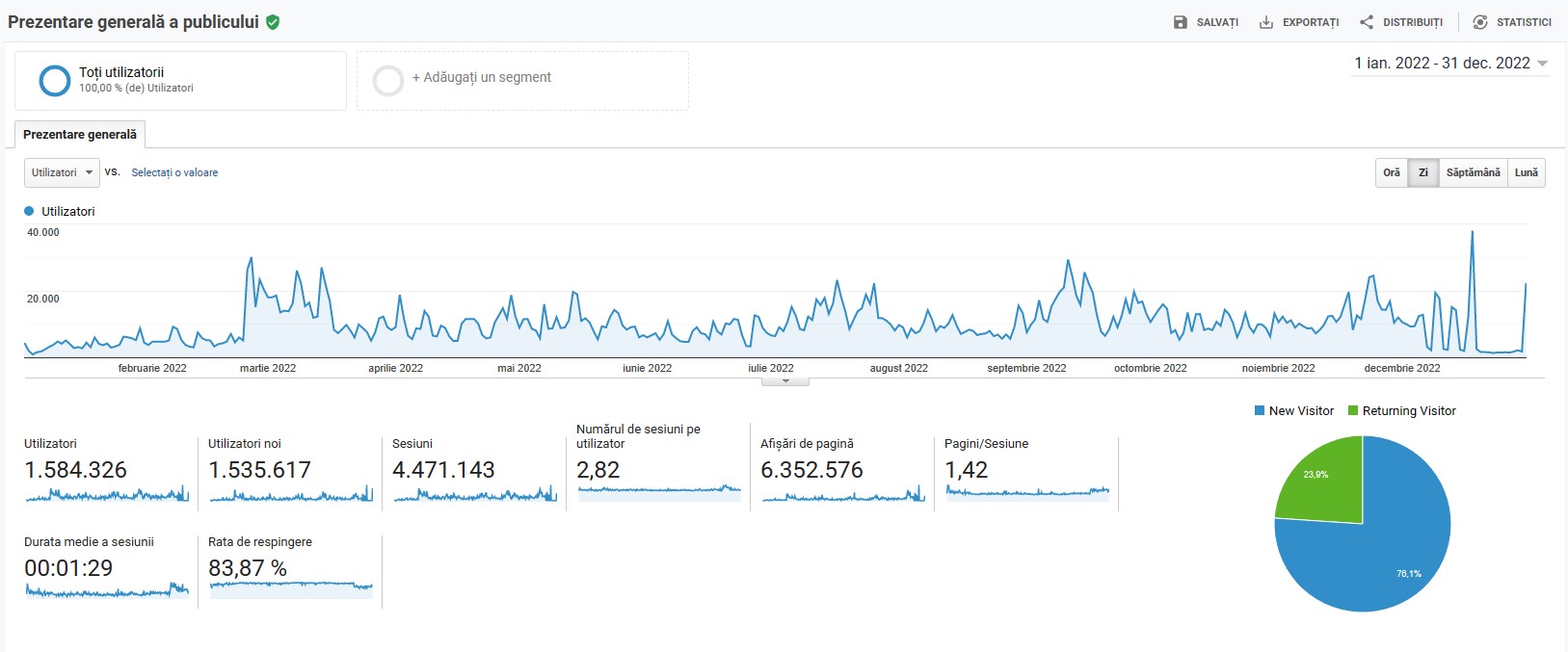 Anexa Nr.3 PREZENTAREA GENERALĂ A PUBLICULUI PE moldova1.md 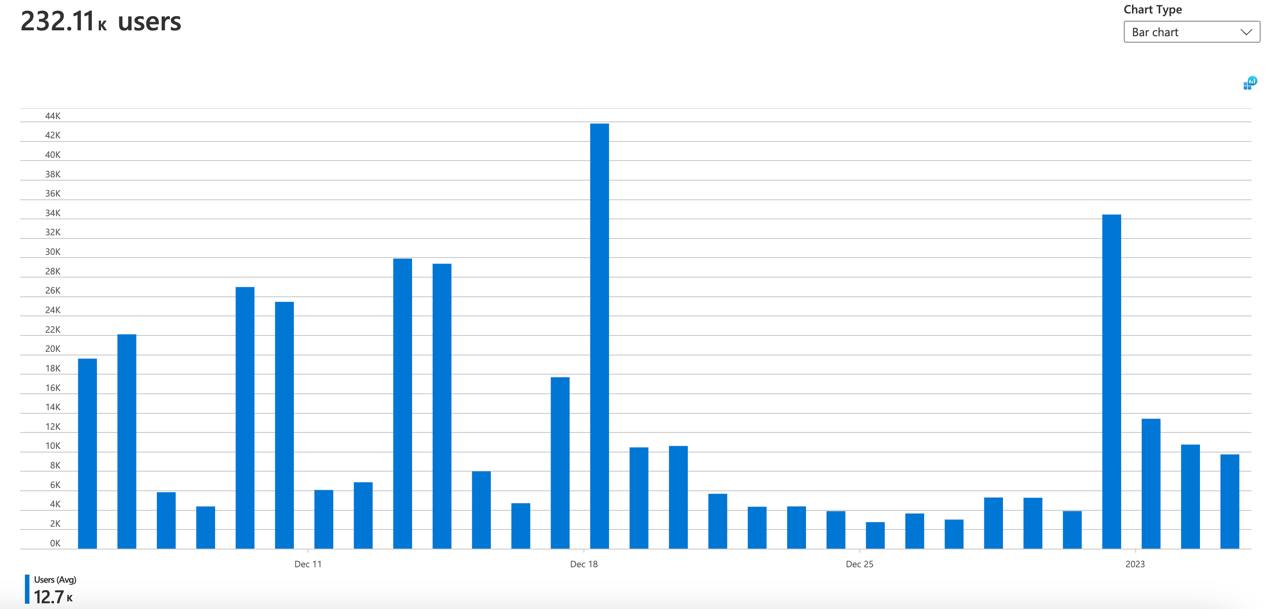 Anexa nr.4 PREZENTAREA GENERALĂ A PUBLICULUI PE radiomoldova.md 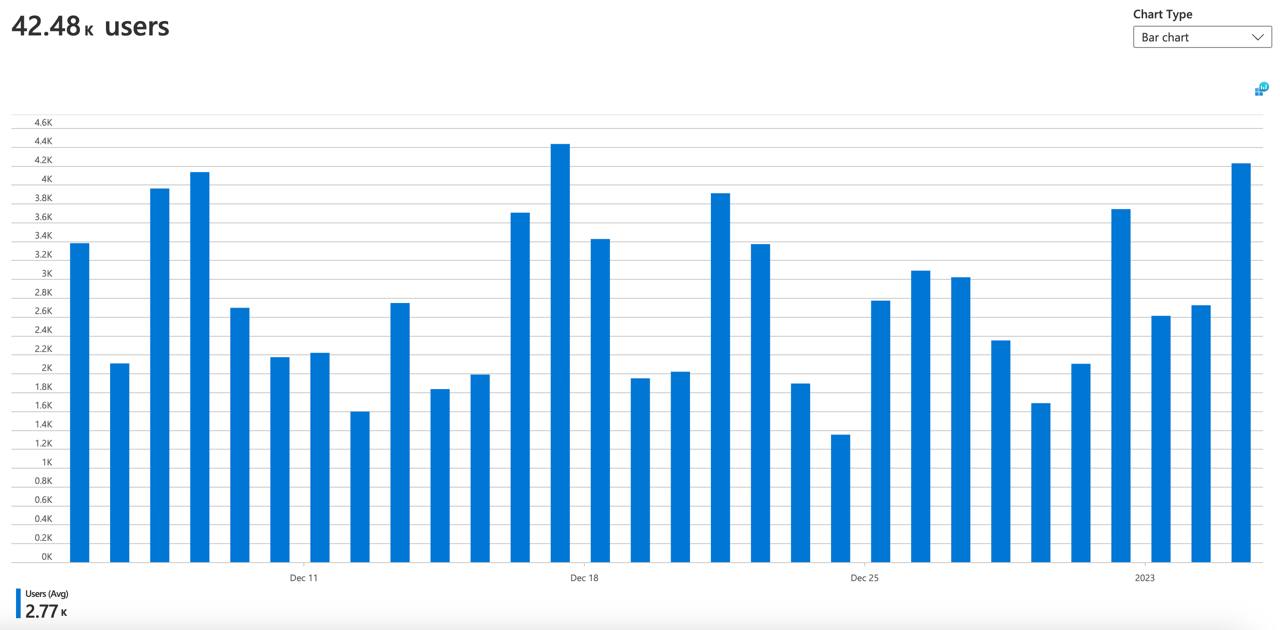 Anexa nr.5 PREZENTAREA GENERALĂ A PUBLICULUI TRM Facebook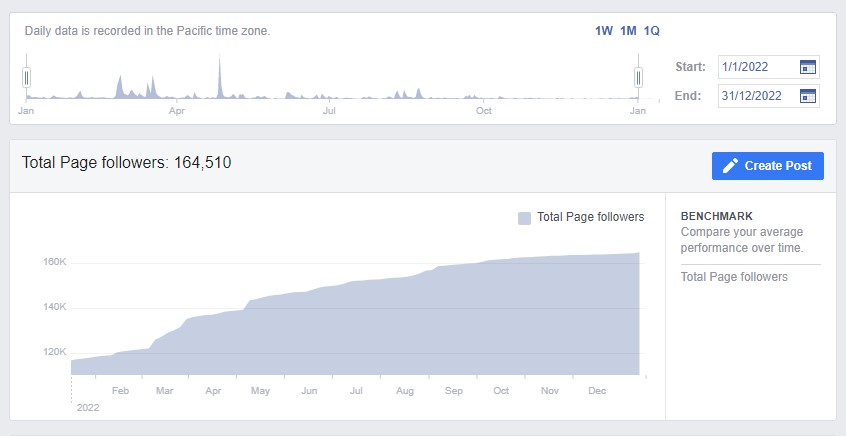 Anexa nr.5 PREZENTAREA GENERALĂ A PUBLICULUI TRM Youtube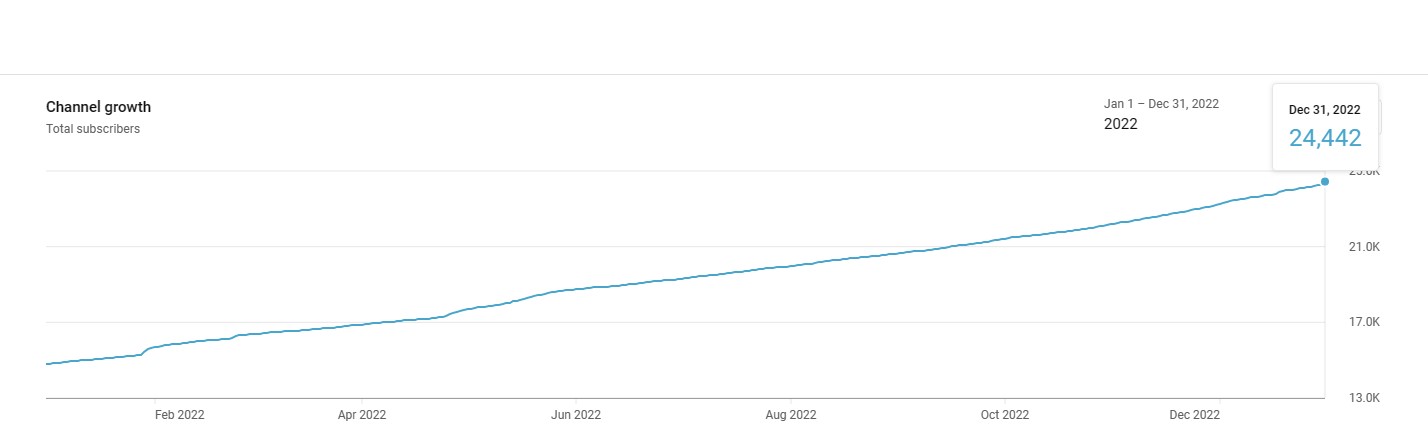 Nr. d/oProduseVolum total (ore)Volum total (%)Prima difuzare (ore)Prima difuzare (%)Re-difuzare (ore)Re-difuzare (%)1.Producţie proprie (produs “Moldova 1”)  (total)6388 ore 20 min.73,12%2984  ore 51 min.34,17%3403 ore 29   min.38,95%1.Ştiri744  ore  30 min.8,52%571 ore  25 min.6,54%173 ore 05 min1,98%1.Emisiuni, transmisiuni,  campanii etc.5643 ore  50 min.64,60%2413 ore  26  min.27,63%3230 ore 24  min.36,97%2.Producţie achiziţionată (total)2347 ore 40 min.26,87%854 ore  25 min.9,78%1493 ore 15 min.17,09%2.   Achiziţii autohtone     24 ore0,27%7 ore0,08%17 ore0,19%2.   Achiziţii străine (filme artistice, documentare)1496 ore 45 min.17,13%441 ore 15 min.5,05%1055 ore 30 min.12,08%2. Schimb de programe şi coproduceri 826 ore 55 min.9,47%406 ore 10 min .4,65%420 ore 45 min.4,82% a)Magazin documentar DW (Euromaxx, Global 3000, Arts 21, Almanah cinematografic, Drumeţii, La drum,  Shift-epoca digitală, Made in Germany, Europe în concert, Zapovednik, etc.)320 ore 40 min.3,67%160 ore 20 min.1,83%160 ore 20 min.1,84%b)Concertele Filarmonicii din Viena  și programe UERT29 ore0,33%14 ore 30 min.0,17%14 ore 30  min.0,16%c)Programe Japan Foundation110 ore1,26%55 ore0,63%55 ore0,63%d)Televiziunea publică din Coreea de Sud90 ore1,03%45 ore0,52%45 ore0,51%e)Ambasada Slovaciei, documentarul The lonely runners2 ore 40 min.0,03%1 oră 20 min.0,01%1 oră 20 min.0,02%f)Ştiri externe, Praga260 ore2,98%130 ore1,49%130 ore1,49%g)Documentare New occupation, TV publică din Georgia14 ore 35 min.0,17%--14 ore 35 min.0,17%3. Volum total de emisie8736 ore(Revizia tehnică - 24 ore)100%3839 ore  16  min.43,95%4896 ore  44 min.56,05%luna20212022Ianuarie 	52 ore 25 min.     61 ore 45 min.Februarie  41 ore 30 min33 ore 40 min.Martie 	52 ore63 ore 55 min.Aprilie40 ore 30 min57 ore 10 min.Mai59 ore 35 min40 ore 30 minIunie 	44 ore 15 min.39 ore 30 min.Iulie35 ore 35 min34 ore 20 min.August35 ore 50 min.25 ore 30 min.Septembrie40 ore 	25 oreOctombrie 	 47 ore 30 min.45 oreNoiembrie 	 45 ore 15 min.34 ore 50 min.Decembrie  	 49 ore 30 min 39 ore 40 min.TOTAL543 ore 55 min.493 ore 35 min.Nr/oEmisiunealimbacronometrajperiodicitateNumăr de ediții difuzate în 2022Volum anual emisie prima difuzare(min)Volum anual emisie redifuzări(min)Volum emisie total(min)1.„Ştiri” „События, мнения, лица” rusă30 min15 minluni – vineri25325375903795--759037952.„Ştiri externe”, de la Biroul “Europa Liberă” din Pragarusă26 minLuni - sâmbătă3007800780015600 3.”Zapovednic”, preluat de la DW rusă15 minsăptămînal47 70570514104. „ЩоТыжневик” ucraineană25 minsăptămînal2460060012005.„Svitanok” ucraineană30 minbilunară61801803606.„Unda Bugeacului” bulgară30 minbilunară2060060012007.„Petalo Romano”romani30 minbilunară72102104208.„Наш общий дом” Russkii mir Russkii domrusa30 minbilunară1011230033060300330606006601209.„Всегда на высоте”rusă30 minbilunară1545045090010.„Scaner”rusă45 minsăptămânal1045045090011.Studio Art PlusRusă30 minbilunară618018036012.Gagauz ogeaagagauză30 minbilunară4120120240Total :23370 min(389 ore 30 min.)11985 min(199 ore 45 min.)35355 min (589 ore 15 min.)1.EU explainer10 fillere76 min.2.După 30 de ani5 mini-documentare despre eroii  conflictului armat de pe Nistru75 min.3.Țara suntem noi15 fillere25 min.4.Accesul romilor la serviciile medicaleReportaje în cadrul emisiunii „Bună dimineața”10 min.5.Susținem Ucraina44 de fillere de susținere din partea oamenilor Moldovei150 min.6.Stop War60 de fillere cu imagini ale războiului din Ucraina60 min.7.Din suflet pentru animaleSăptămânal, începând din luna septembrie, tema protecției animalelor este discutată în cadrul emisiunii „Bună dimineața”300 min.Total :În primă difuzare - 696 min. (11 ore 36 min.)Nr. d/oTitlul programuluiCronometraj (min.)1.Eurovision (ediție specială) și Eurovision semifinale și finala de la Torino90 + 600 2.”Vis de Iarnă”, orchestra Fraților Advahov (filmat în st.2)  1303.”Lăutarii Altfel”( spectacol marca ”Moldova-Concert”1204.”Huturile anilor 80”(imprimare de la Palatul Național); 1555.”Gala de Revelion” (imprimare de la TNOB);1056.”File de poveste”( spectacol de dans, imprimare st.2); 1007.”Crăciunul Lăutarilor” (orchestra Națională ”Lăutarii”, imprimare st.2),82+658.”Folclor vă cântă cu Dor” (orchestra Folclor, imprimare st.2); 709.”Din zestrea Lăutarilor” (spectacol aniversar al trompetistului Adam Stîngă, imprimare variantă de concert de la ”Teatrul fără Nume”);  16010.”Iarna pe uliță” (imprimare Filarmonica Națională); 6011.”Eminescu, om, geniu, poet divin”(de  Ziua Culturii, imprimare Teatrul National). 9012.”Gala Crizantemelor”12513.”Tinerețea Romanței”.90+9014.Inaugurarea Festivalului „Mărțișor” 15015.”Concert de Mărțișor, orchestra Mugurel”92+6016.”Interetnica” 12017.Ansamblul Joc 10218.Orchestra simfonică 5819.Youth Orchestra 12020.Alex Calancea band 11021.Orchestra simfonică a Sălii cu Orgă 7022.Duete pianistice Mahovici-Lapicus 6023.”Concertino” 9024.„Aprindeți în piept speranța”7025.Închiderea festivalului  „Mărțișor”cu orchestra Lăutarii” 18026.Retrospectiva festivalului , ediție de studio8027.” Iubire, folclor și Dor, orchestra Folclor”;7228.”Primăvara mea de Pace” cu orchestra Plai Moldovenesc a MAI a IGSU;8529.”Mama, eu te iubesc”, spectacol muzical literar cu participarea copiilor din întreaga țară. 6430.”Dansează viața” (spectacol de dans);7031.”Armonii pascale”, Plai Moldovenesc la natură8032.”La Vatra horelor”, program muzical cu participarea artiștilor amatori și orchestra Lăutarii;10533.Orchestra Mugurel și ansamblul de dans ”Mărțișor”; 6034.Ansamblul ”Crenguța de iederă”;1035.Ansamblul  „Plăieșii”;3036.Ansamblul „Surorile Osoianu”2037.Ansamblul ”Romanița”; 1538.Festivalul Național ”Lumină din lumină”.45+9039.”Hai să ne distrăm”, spectacol muzical filmat în aer liber și documentarul realizat de Angela Gavriliuc și George Andros 7540.”E-Vangheli-A Copilăriei” dedicat aniversării a 80 de ani de la naștere, Spiridon Vangheli. 6041.”Cavaleria Rusticană”, TNOB;7042.Requiem pentru Mozart (în memoriam Veronica Garștea), Filarmonica Națională;6043.Concert de interpretare instrumentală, Filarmonica Cahul.6044.DescOpera – 4 spectacole 360045.Avanpremiera Festivalului Internațional de Operă și Balet ”Maria Bieșu” 6046.Avanpremiera Festivalului Internațional de Muzică Clasică ”Crescendo” 6047.Youth Orchestra45+5048.Spectacol de inaugurare a Festivalului Internațional de Muzică Clasică ”Crescendo” 23749.Gala Operei din cadrul  Festivalului Internațional de Muzică Clasică ”Crescendo” (118 min.11850.Spectacolul  de jazz simfonic din cadrul Festivalului Internațional de Muzică Clasică ”Crescendo” 11551.Spectacolul  de Gală din cadrul Festivalului Internațional de Muzică Clasică ”Crescendo” 15452.Transmisiune în direct de la Ziua Profesorului”, eveniment organizat de MEC9553. Deschiderea stagiunii concertistice la Sala cu orgă, recital Ilian Gârneț.7754.EtnoJazzUkraina (59 min)5955.Trigon; EtnoJazz Europa13556.Festivalul Național Coral ”A ruginit Frunza din Vii”12057.”Prezintă orchestra Folclor” (4 spectacole)29558.Orchestra Folclor 7059.Orchestra Mugurel 9060.Orchestra Plai Moldovenesc, Crenguța de Iederă, Maria Iliuț și Fuego 9061.Plai Moldovenesc altfel 4062.Orchestra Fluieraș 5063.Orchestra Lăutarii 12064.Dance Party 9065.Oratorio de Crăciun (55 min); 5566.Gala UNITEM7567.9 transmisiuni ”Domnului să ne rugăm” din diferite locații – Crăciunul (7.01) și Boboteaza (19.01) - Catedrala mitropolitană;  Bunavestire (19.04) - Biserica ”Buna Vestire” (una dintre cele mai vechi biserici atestate pe teritoriul capitalei); Slujba de Înviere a fost transmisă din 2 locații: Catedrala Mitropolitană și biserica Sf.Andrei de la Durlești. Tot de la biserica din Durlești a fost transmisă și slujba oficiată cu ocazia celor 30 de ani ai Mitropoliei Basarabiei; Hramul orașului (14.10) - biserica Acoperământul maicii Domnului; Crăciunul (25.12) -  Catedrala Teodora de la Sihla. 124068.Campionatul Mondial de fotbal  și emisiunea „Arena Mondială”155 ore 20 min.TOTAL:295 ore 30 min. „Destin”Teatrul Alexei Mateevici78 min. „Iluzii”Teatrul Alexei Mateevici75 min.Total :Total :153 min.Nr. d/oTitlul emisiuniiCrono (min)Număr de edițiiVolum primă difuzare(min)Volum redifuzări(min)Total emisie(min)1.În alți papuci (din februarie 2022)302163063012602.Unghiuri de vedere(din 3 octombrie 2022)45104504509003.Scaner (din 3 octombrie 2022)45104504509004.Щотижневик(din 9 iulie)252460060012005.Наш общий дом(din august)30103003006006.LIVE STUDIO (din octombrie)905861206120122327.Всегда на высоте(din 29 mai)30154504509008.События, мнения, лица(din 18 iulie)151281920-19209. Zuper.md(din octombrie 2022)30617517535010.Cronica săptămânii(din martie )4522990990198011.Arena Mondială (din octombrie)48303045-3045Total:Total:Total:15130 min.10165 min.25295 min.(421 ore 35 min.)Anul 2021Anul 2022Filmare1397  schimburi1518 schimburicu 121schimburi mai multCar Mobil154 schimburi180  schimburicu 16  schimburi mai multStudio nr.2213 schimburi229 schimburicu 26 schimburi mai multMontaj15131612cu 99 schimburi mai mult,  se datorează faptului, că datorită trecerii la orarul de muncă 5 zile/8 ore/zi, a crescut randamentul utilizării sălilor de montareNr. d/oEmisiuni planificate în caietul de sarciniCronometraj / minuteRealizareRadiojurnalul amiezii30Realizat. Din septembrie durata a fost modificată la 20 de minuteRadiojurnalul de seară30Realizat. Din septembrie durata a fost modificată la 20 de minuteRadiojurnal (rom.)10RealizatRadiojurnal (rus.)10RealizatȘtiri (rom.)5RealizatPanorama Zilei (rom)30Emisiunea a fost înlocuită de Radiojurnalul de seară.Panorama Zilei (rus)15Emisiunea a fost înlocuită de Radiojurnalul de la ora 20.00, durata 10 minute.Radiojurnal (rom.)15RealizatSpațiul Public55Realizat, cu durata de 50 de minute.Loc de dialog50Realizat cu alte denumiri: ”La 360 de grade”, ”Actualitatea economică”, ”Paralela 47”Matinal 210Realizat, cu denumirea ”Dimineața cu Radio Moldova”Matinal de weekend210RealizatMagazin educativ-cultural110Realizat, cu denumirea ”De la 11 la 13”Emisiune magazin (13:30 – 17:00)250Realizat, cu denumirea ”Zi de zi”Talk-show de seară70Realizat în zilele joi și vineri (”Joi seara cu Cezara” și ”Hai că-i vineri!”), parțial miercuri (”De vorbe cu Vlad”)Cărți sonore 15RealizatOra minorităților naționale50RealizatPovestea de seară 5RealizatDialoguri transnistrene (rom)30Realizat parțial, până vara. Echipa nu a mai prezentat emisiunea.Dialoguri transnistrene (rus)30Realizat parțial, până vara. Echipa nu a mai prezentat emisiunea.La sfârșit de săptămână (rom)30RealizatLa sfârșit de săptămână (rus)30Realizat parțial, până vara.Punct și de la capăt30RealizatAnaliză &Prognoza economincă25Realizat (Sinteza economică)Repații internaționale25Realizat (Geopolitica săptămânii)Politică (rus)25Nu a fost inclusă în grilăSinteza săptămânii (rom)25/30RealizatSinteza săptămânii (rus)30RealizatSinteza evenimentelor sportive30RealizatEmisiuni Muzicale (21:30-22:00)30RealizatInvestigații30Nu a fost inclusă în grilăCultura la zi30/25Nu a fost inclusă în grilăDocumentar30/25Realizat       Revistă de poiezie30Realizat (Vitrina cu semne)Univers Poietic 5RealizatLa drum 165Realizat, cu denumirea ”Acasă și în lume”Emisiune de educație media 25Realizat (producție CJI)Din tradiții strămoșești30RealizatOchiul interior25RealizatLa vatra jocului55RealizatÎn familie (emisiune magazin)110Realizat7 Top Studio50RealizatEmisiune muzicală (17:10-18:00)50Realizat (Viață de artist)Jazz Forum55RealizatPe vremea noastră105Nu a fost realizat din lipsă de moderatorMuzică (20:40-20:55)15RealizatInterviuri - portrete25Emisiunea ”Creatori de valori”, în reluareCuvintele credinței30RealizatIstorie&Filozofie30Nu a fost identificat un realizatorTeatru la Microfon55RealizatTeatru la microfon110RealizatEmisiune muzicală 55RealizatInvitație la operă30RealizatApregiando30RealizatEuropa muzicală (UERT)55RealizatChef cu ceterași55A fost înlocuit cu playlistEmisiuni muzicale (Arhivă)30RealizatEmisiuni literare (Arhiva)30RealizatRadioabonamentul ”Prietenii muzicii”30RealizatNr. d/oEmisiuneaDescriereaPeriodicitateDurataZi/ora difuzareLimba1.Dimineața cu Radio MoldovaPrincipalele evenimente din ziua precedentă din țară și internaționale, materiale complementare, de detaliere și background la subiectele zilei precedente. Explicarea evenimentelor ce urmează să aibă loc în ziua respectivă, interviuri și comentarii în direct la telefon sau înregistrate, corespondențe. Informații utile (trafic, meteo). Animație. Rubrici permanente.5 ori pesăptămână155/210Luni-Vineri,06:05/07:05 -10:00romănă2.Radiomatinal de weekend(format nou)Reportaje din țară, rubrici permanente și rubricispeciale de weekend:Sâmbăta: Prim ajutor (sfatul medicului cu telefoane în direct), Sport etc;Duminica: Sfaturile specialiștilor (juriști, economiști cu telefoane în direct) etc.2 ori pesăptămână180/210Sâmbătă Duminică, 06:05-09:30/10:00română3.De la 11 la 13Vor avea prioritate subiectele socio-culturale, educative, corespondențele. În a doua oră a emisiunii ascultătorii vor putea trimite mesaje de felicitare prin telefon.5 ori pesăptămână105Luni-Vineri, 1 l:10-13:00română4.Zi de ziOpiniile ascultătorilor despre subiectul zilei,corespondențe din țară, reportaje, relatări. Rubrici permanente.5 ori pesăptămână250Luni-Vineri, 13:30-17:00română5.Joi seara cu CezaraAnimație, muzică și discuții pe teme din diversedomenii ale vieții ce analizează convingerile și valorile colective, procesele și fenomenele ce influențează mentalitatea colectivă  o dată pesăptămână70Joi, 18:30-19:45română6.Hai că-i vineri!Animație, muzică și discuții la început de weekend.o dată pesăptămână70Vineri, 18:30-19:45română7.Sinteza economicăAnaliza știrilor economice, explicarea consecințelorasupra economiei la nivel local și internaționalo dată pesăptămână25Marți, 21:05-21: 30română8.Geopolitica săptămâniiSinteza și analiza știrilor externe și impactul lor asuprasituației din Rep. Moldova și din lume.o dată pesăptămână25Joi, 21:05-21:30romănă9.Sinteza săptămâniiSinteza știrilor și evenimentelor.o dată pesăptămână25Miercuri, 21:05-21:30rusă10.Sinteza săptămâniiSinteza celor mai importante știri ale săptămânii.o dată pesăptămână25Vineri, 21:05-21:30română11.Sinteza evenimentelor sportive Știri, interviuri, comentariio dată pesăptămână30Luni, 21:30-22: 00română12.La 360 de gradeDezbaterea problemelor socio-politiceo dată pesăptămână50Luni, 17:10-18:00română13.Realitatea economicăDiscutarea evenimentelor și tendințelor din economia R. Moldovao dată pesăptămână30Joi, 17:10-18:00română14.Paralela 47Dezbateri privind politica externăo dată pesăptămână30Vineri, 17:10-18:00română15.Acasă și în lumeMagazin radio. Subiecte socio-culturale “mai relaxate” (turism, natură, evenimente culturale și de divertisment din toată țara, activități de recreere din țară) etc.2 ori pesăptămână165Sâmbătă Duminică,11:05-14:00română16.Emisiune deeducație mediaPodcast de educație mediatică (podcast realizat de jurnaliștii CJI)o dată pesăptămână25Sâmbătă, 18:10-14:00română17.Album de familie(magazin)Subiecte pentru și despre familie, copii, reportaje dințară, mesaje de felicitare prin sms și la telefon.2 ori pesăptămână110Sâmbătă Duminică, 15:05-17:00română18.Vitrina cu semneRevistă de poezieo dată pe săptămână         25Vineri, 22.05-22.30română19.Viață de artistEmisiunea cu participarea unor interpreți, compozitori, instrumentistio dată pe săptămână         50Duminică, 17.10-18.00românăRadiojurnal26 de ori pe săptămână10luni — duminică, 09:00-09:10; 17:00-17.10, 20:00-20:10;luni-vineri, 10:00-14:104 ore 20 min.Ştiri9 ori pe săptămână5luni — duminică, 03:00-03:05sâmbătă — duminică, 14:00-14:0545 min.Sinteză politicăsăptămânal25Miercuri, 19.3525 min.MinoritățiLuni-Vineri45Luni – vineri, 20.10-20.554 ore 10 min.Nr. d/oTitluNumăr / volumDescriere1.Europa muzicală. Înregistrări UERT247 de ediții de 55 de minute / 226,46 ore26 de ediții de 30 de minute / 13 orePrograme muzicale oferite de UERT2.Jazz Forum104 ediții / 95,33 orePrograme muzicale oferite de UERTNr. Nume/PrenumeTemaPerioadaȚaraNotă1.Cristina Popescu Fake news. Fake checking și combaterea dezinformării19 – 16 octombrieGermania2.Cristina Popescu Fake news. Fake checking și combaterea dezinformării24 - 27 noiembrieContinuare în R. Moldova3.Anatol CaciucCooperarea RM - Consiliul Europei. Sesiunea de vară a APCE.20-26 iunieStrasbourg,Franța4.Mihaela CulcinschiEfectul stereotipurilor și prejudecăților asupra materialelor de presă20-21 octombrieR. Moldova5.Vera Pleșca Radio România Actualități, București. Schimb de experiență.17 -26 august România 6.Cristina Zavulan-JovmirInaugurarea Expoziției „Drumul European al Republicii Moldova”, Parlamentul European. Întrevederi cu eurodeputații Eugen Tomac, Siegfried Mureşan și Traian Băsescu.28-30 noiembrieBelgia7.Gangan SerafimTrainingul din domeniul fact checking-ului organizat de STOP FALS și Asociația Presei Independente. Vizită de presă organizată de Asociația Jurnaliștilor de Mediu și Turism Ecologic la Cantemir și Văleni.26 mai și 16 iunie30 septembrieR. MoldovaR. Moldova8.Olga StăvilăR. Moldova9.Toată Redacția Actualități RadioFormare continuă, curs de dicție. Formatoare - Maricica Munteanu. 02 - 09 iunie R. MoldovaIP Compania Teleradio-Moldova.10.Toată Redacția Actualități RadioCătălin Gomboș - Tehnici fundamentale de redactare a știrilor, reportajelor. iunie, novembre R. MoldovaIP Compania Teleradio-Moldova.11.Toată Redacția Actualități RadioCorneliu Rusnac - instruire în domeniul scrierii și redactării știrilor, tehnici de realizare a subiectelor (reportaje, relatări) radio, tehnici de realizare a interviului, identificarea temelor (subiectelor) de interes public, surse și resurse pentru jurnaliști.septembrieR. MoldovaIP Compania Teleradio-Moldova.Nr.d/oEmisiuneaDurata  (min).01.Vitrina cu semne2502.5 min de poezie. Poeme care își recită poeții0503.Poeme de colecție0504.Născut în zodia muzicii2005Ars Longa30Nr. d/oEmisiuneaDurata (min)01.Fonoteca de folclor3002.Relicve ale fonotecii radio5503.Vocile de altă dată3004.Meditații prin muzică4005.Spectru muzical3006.Evocări3007.Armonii pe portativ5508.Teatru la microfon (din fond)60 - 8509.Revelaţia Arhivei5510.Fonoteca Radio3011.Univers poetic10Nr. d/oEmisiuneaTitlul rubriciiDurata (min)PeriodicitateaRedactor01.Radio Matinal de WeekendPoeme de colecție05săptămânal (duminica)Nina Parfentie02.Album de familie5 minute  de poezie. Poeme care își recită poeții05ocazionalNina ParfentieNr. d/oTitlul emisiuniiGenulDurataPeriodicitateaRedactor01.Vitrina cu semneliterar25 mincalendaristicNina Parfentie02.Fonoteca radioliterar10 min – 30 min calendaristicNina ParfentieVictoria ParfentieVictoria Radu03.Revelația arhiveiliterar55 mincalendaristicNina ParfentieVictoria ParfentieVictoria Radu04.Univers poeticliterar10 min – 05 mincalendaristicNina ParfentieVictoria ParfentieVictoria Radu05.Fonoteca de folclormuzical30 mincalendaristicLarisa Tălămbuță06.Relicve ale fonotecii radiomuzical55 mincalendaristicLarisa Tălămbuță07.Vocile de altă datămuzical30 mincalendaristicLarisa Tălămbuță08.Evocărimuzical30 mincalendaristicLarisa Tălămbuță09.Născut în zodia muziciimuzical20 mincalendaristicLarisa TălămbuțăNumăr înregistrări fond  Durată înregistrări fondTotal   128.956 înregistrări391.602 ore  26 minFond muzical90.106 înregistrări16.947 ore 46 minFond ,,vorbit”      38.850 înregistrări374.654 ore 40 minNr. d/oServicii RadioNumăr emisiuniVolum (min.)01.Redacția Dezbateri, Documentare, Coproducție și Investigații--02.Redacția Cultură ( Emisiuni literare ) 14 emisiuni2337 min 30 sec03.Redacția Cultură ( Spectacole radiofonice ) 2 spectacole187 min 04 sec04.Redacția Muzică ( Emisiuni muzicale ) 105emisiuni1910 min05.Redacția Muzică ( Înregistrări din Sălile de Concert ) 80 concerte8196 min 40 sec06.Redacția Muzică (Înregistrări cu artiști amatori în Studioul Radio Moldova)23 creații69 min 40 sec07.Redacția Muzică ( Înregistrări muzică academică )7 creații48 min 28 sec08.Redacția Tineret ( Emisiuni )  --09.Redacția Copii (Emisiuni )2 emisiuni115 min 10 sec09.Redacția Minorități Naționale62 emisiuni722 min 59 secDepartamentul Patrimoniu ( Achiziții înregistrări muzicale )501 creații1887 min 08 secSpecificare genuri:01.Muzică academică68 creații373 min 06 sec02.Muzică ușoară211 creații772 min 39 sec03.Muzică populară187 creații603 min 24 sec04.Muzică pentru copii5 creații19 min 51 sec05.Muzică orchestrală ( de ilustrare)--06.Artiști amatori23 creații69 min 40 secSpecificare (autori):01.Autori muzică163 autori02.Autori text   160 autori03.Interpreți171 interpreți04.Aranjori89 aranjori05.Dirijori47 dirijori06.Formații artistice47 formațiiSuporturi :01.CD--02.DVD93 CD03.Discuri vinil--Înregistrările au fost achiziționate în baza:01.Ședințe Consiliu Artistic6 ședințe02.Procese verbale6 procese verbale03.Acte achiziții11 acte04.Donații-05.Contracte138 contracteFonograme utilizate de Serviciile radio :4096 fonograme* înregistrări muzicale     –  3641 fonograme* înregistrări ,,vorbite”     – 391 fonograme* emisiuni pentru copii    -  60 fonograme* înregistrări ,,Zi emisie” – 4 CD-R Fonograme revitalizate (derulate spre a fi aerisite )18.485 fonogrameEtichete (degradate/uzate) recondiționate (reperfectate)995 eticheteNr. d/oColectivNumăr creații înregistrateDurată creații înregistrate( ore/min/sec/)01.Orchestra Național Simfonică IP TRM23 creații183 min 51 sec (3 ore 03 min 51 sec)02.Capela Corală ,,Moldova” IP TRM40 creații141 min 10 sec (2 oră 21 min 10 sec)03.Orchestra Național Simfonică IP TRM + Capela Corală ,,Moldova” IP TRM4 creații37 min 50 secTOTAL  ( înregistrări colective IP Compania ,,Teleradio-Moldova”)TOTAL  ( înregistrări colective IP Compania ,,Teleradio-Moldova”)67 creații362 min 51 sec (6 ore 02 min 51  sec)CompartimentTotal indici înregistrări fondTotal indici înregistrări fondTotal indici înregistrări fondTotal ore înregistrări fondTotal ore înregistrări fondTotal ore înregistrări fondUnități digitalizateUnități digitalizateUnități digitalizateOre digitalizate Ore digitalizate Ore digitalizate Procente digitalizate Procente digitalizate Procente digitalizate Anii201720182019201720182019201720182019201720182019201720182019Fond muzical89629897738992615708160311633611747794711133583653136213,18,812,3Fond  ,,vorbit”35253364093753829083131747334380234213555104586510314169,79,72,8Total (muzical+,,vorbit”12488212618212746430653933350436013815168115021217814381684177812,19,19,5CompartimentCompartimentTotal indici înregistrări fondTotal indici înregistrări fondTotal ore înregistrări fondTotal ore înregistrări fondTotal ore înregistrări fondUnități digitalizateUnități digitalizateUnități digitalizateOre digitalizate Ore digitalizate Ore digitalizate Procente digitalizate Procente digitalizate Procente digitalizate     2020     2021    2020	    2020	   2021  2020	  2020	    2021  2020	  2020	  2021  2020	  2020	  2021Fond muzicalFond muzical   89996   90052   16549   16549    16792  5581  5581    5773  549  549   579   6,2   6,2   6,4%  Fond  ,,vorbit”  Fond  ,,vorbit”   38654   38839   370226   370226    374598  1138  1138    1141  582  582   416   2,9   2,9   2,9 %Total (muzical +,,vorbit”)Total (muzical +,,vorbit”)   128650   128891   386775   386775   391390  6719  6719    6914  1131  1131   995   5,2   5,2   5,3%Digitalizare 2022Digitalizare 2022Digitalizare 2022Digitalizare 2022Digitalizare 2022Digitalizare 2022Digitalizare 2022Digitalizare 2022Digitalizare 2022Digitalizare 2022Digitalizare 2022Digitalizare 2022Digitalizare 2022Digitalizare 2022Digitalizare 2022Digitalizare 2022CompartimentTotal indici înregistrări fondTotal indici înregistrări fondTotal indici înregistrări fondTotal indici înregistrări fondTotal ore înregistrări fondTotal ore înregistrări fondTotal ore înregistrări fondUnități digitalizateUnități digitalizateUnități digitalizateOre digitalizate Ore digitalizate Ore digitalizate Procente digitalizate Procente digitalizate Fond muzical90106 90106 90106 90106 16947 16947 16947 391391391242424 0,4 % 0,4 % Fond  ,,vorbit”38850388503885038850374654374654374654396839683968169216921692 10,2 % 10,2 %Total (muzical +,,vorbit”)128956128956128956128956391602391602391602435943594359171617161716 3,3 % 3,3 %         Compartiment     Total indici înregistrări fond            Total  indici  înregistrări nedigitalizate        Total  ore  indici înregistrări nedigitalizate           Total procente indici        înregistrări  nedigitalizate Fond muzical           90.106          10.928            1474                             11,1 %  Fond ,,vorbit”           38.850          1.727            1293                        4,4 % Total fond muzical +,,vorbit”           128.956            11.755                2767                          9,1 %Nr. d/oTITLUL  EMISIUNII / PROGRAMULUI MUZICALPERIODICITATEADURATAPromo RMMzilnic5 min.O NOAPTE LA OPERĂ, ed. a X-a.anual275 min.CÂȘTIGĂ O INVITAȚIE LA CONCERT (ianuarie-februarie)săptămânal50 min.O SEARĂ LA OPERĂLuni-vineri60 min.CRONOGRAF CONCERTISTICsăptămânal50 min.JAZZ FORUMLuni-vineri50 min.MOLDOVA MUZICALĂLuni-vineri55 min.AD LIBITUMsăptămânal60 min.EXPRESS MUZICALLuni-vineri120 min.TRANSMISIUNI DIN SĂLILE DE CONCERTConform agendei90 min.PANOPTIC SONOR. EMISIUNI DIN FONDUL RADIOsăptămânal45 min.EUROVISION SONG CONTEST. Piese de popularitate   de la Concursul muzical Eurovision (playlist)zilnic5 min.CAFE CONCERT (playlist)Săptămânal40 min.     14.IN THE MIX – REMIX MUSIC (playlist)zilnic180 min.     15.CAPODOPERE ALE MUZICII UNIVERSALE (playlist)zilnic10 min.     16.ACADEMIC-MIX (playlist)zilnic10 min.     17.RETRO  MUSIC (playlist)Săptămânal15 min.     18.MUZICĂ POP ROCK (playlist)Săptămânal10 min.     19.JAZZ (playlist)zilnic30 min.     20.ARMONII CELESTE (playlist)Săptămânal15 min.     21.CÂNTĂ FANFARA (playlist)Săptămânal15 min.     22.AVE, POP-ROCK. Selecțiuni din concertele artiștilor de peste hotare.Săptămânal30 min.     23.VOX CANTUS. Evoluția vocii umane (rubrică)Săptămânal10 min.     24.POVEȘTI DE PARCĂ AR FI  (rubrică)Săptămânal10 min.     25.REMIX MUSIC   (playlist)Săptămânal10 min.     26.MUZICĂ DE FILM (playlist)Săptămânal10 min.     27.PIANOFORTE. Creații pentru pian (playlist) Săptămânal30 min.     28.SPIRITUL PĂMÂNTULUI. Folclorul universal în era digitală (emisiune)Săptămânal10 min.     29.DE PROFUNDIS – DIN ÎNȚELEPCIUNEA MARILOR MUZICIENI   (rubrică) Săptămânal15 min.     30.ASCULTĂ MUZICA CLASICĂ. Concert spații neconvenționalenu a fost realizat     31.ART ROCK. ENCICLOPEDIA MUZICII  PROGESSIVE ROCK  (emisiune)saptamanal30 min     32.MARI CREAȚII - MARI INTERPRETI (Program muzicalsaptamanal30 min     33.REFRENELE DRAGOSTEI (rubrică) saptamanal15 min.     34.ARMONIA COARDELOR DE CHITARĂ (play-list)saptamanal30 min.     35.MUZICA LUMII NOI. Arta muzicală contemporană universală (emisiune)  saptamanal30 min.     36.RECONSTITUIRI.Comemorarea personalităţilor remarcabile  din muzica universală (rubrică) saptamanal15 min.     37.REGINA VIOARĂ.  Creaţii pentru vioară  (playlist)saptamanal30 min.Nr. d/oTITLUL  EMISIUNII / PROGRAMULUI MUZICALPERIODICITATEADURATA1.VALENŢELE TALENTULUI. ARTIŞTI ŞI GENURI MUZICALE  săptămânal25 min.2.RADIOABONAMENTUL PRIETENII MUZICII  ocazional90 min.3.UNIVERS JAZZISTICsăptămânal30 min.4.ROCK CANCELARIAsăptămânal30 min.5.CÂNTĂ UN ARTIST. Valori și speranțe ale muzicii naționalesăptămânal30 min.6.7 TOP STUDIO săptămânal45 min.7.RADIO MOLDOVA TOP 10 HITURI INTERNAȚIONALEsăptămânal30 min.8.MELORITM DUMINICALsăptămânal45 min.9.DIN TRADIȚII STRAMOSESTIsăptămânal30 min.10.CÂNTECUL CARE MI-E DRAG. Program de muzică popularăsăptămânal30 min.11.UERT. EUROPA MUZICALĂzilnic55 min.12.INVITAȚIE LA OPERĂ săptămânal30 min.13.EUROPA MUZICALĂ Săptămânal (ian.- mai)30 min.14.PE ARIPILE MUZICII. Coloane sonore din filmele de cinemasăptămânal25 min.15.ARPEGGIANDO. Din arta componistică naționalăsăptămânal30 min.16.Ediții speciale de Anul Nou, Crăciun – stil nou, vechi, Paști4 ediții anual180 min.17ORIZONTURI MUZICALE.  Oameni, locuri, evenimentesăptămânal30 min.18.SONORITĂȚI DIVINE. Program de muzică spiritualăSăptămânal15 min.19.ATLAS MUZICAL NAȚIONALsăptămânal30 min.20.ENTER.Piese de popularitate de pe rețelele de socializareLuni-vineri25 min.21.COMPOZITORI DIN REPUBLICA MOLDOVAsăptămânal25 min.Nr. d/oTITLUL  EMISIUNII / PROGRAMULUI MUZICALPERIODICITATEADURATA1.DIN ARHIVA RMM. ANDANTE. Profil de muziciansăptămânal45 min.2.DIN ARHIVA RMM. MUSICAL JOKE– bancuri şi istorioare amuzante despre muzicieni (rubrică)săptămânal 5 min.3.DIN ARHIVA RMM. ORA SIMFONIILOR (ID)săptămânal45 min.4.DIN ARHIVA RMM. HOLOGRAMELE GENERAȚIEI  X    săptămânal30 min.5.DIN ARHIVA RMM. ACCENTE MUZICALE. Reflecții și armoniisăptămânal30 min.6.DIN ARHIVA RMM. DICȚIONAR UNIVERSAL DE MUZICĂ (rubrică)săptămânal10 min.7.DIN ARHIVA RMM. MUSICA NOVA. Ecourile Festivalului ZILELE MUZICII NOIsăptămânal30 min.8.DIN ARHIVA RMM. MEDITAȚII ÎN CHEIA SOL (rubrică)Luni-vineri5 min.9.DIN ARHIVA RMM. IN AETERNUM. Creații pentru orgăsăptămânal30 min. 10.DIN ARHIVA RMM. ISTORII JAZZATE (rubrică)săptămânal10 min.Nr. d/oTITLUL  EMISIUNII / PROGRAMULUI   MUZICALPERIODICITATEADURATA1.ART ROCK. ENCICLOPEDIA MUZICII PROGESSIVE ROCK  (emisiune)saptamanal30 min2.MARI CREAȚII - MARI INTERPRETI (Program muzicalsaptamanal30 min3.REFRENELE DRAGOSTEI (rubrică) saptamanal15 min.4.ARMONIA COARDELOR DE CHITARĂ (playlist)saptamanal30 min.Nr. d/oTITLUL  EMISIUNII / PROGRAMULUI   MUZICALPERIODICITATEADURATA1.Europa muzicală saptamanal30 min.2.UERT prezintă. Europa muzicală. Luni-vineri55 min.3.Jazz Forum Luni-vineri55 min.4.Oferte Radio Moldova pentru UERT  bilunar60- 90 min.Nr. d/oTitluNumar / volumDescriere 1.O NOAPTE DE OPERĂ LA RADIO MOLDOVA, ed. X5  ore30.10.2022 - Ziua Radio Moldova MuzicalPartea I. Mari dirijori de operă din Republica Moldova, Ucraina si România. Dirijorul Dumitru Goia la 80 de ani. Partea II. Mari dirijori de operă din Republica Moldova, Ucraina și România. Dirijori ucraineni Veaceslav Cernuho-Volici, Oleksiy Baklan, Andriy Yurkevych.Partea III. Mari dirijori de operă din Republica Moldova, Ucraina și România. Dirijorul Nicolae Dohotaru.Partea IV. Mari dirijori de operă din Republica Moldova, Ucraina și România. Dirijorii romani – Daniel Jinga și  Tiberiu Soare.Partea V. Mari dirijori de operă din Republica Moldova, Ucraina si România. Dirijorul Alexandru Samoilă.3.„EBU Folk Music Spring and Easter Project” (Proiect de Paşti)                                                                    1 piesăEra odată o tainică grădină / Stela Botez – voice & cobza4.„EBU Folk Music Christmas Project”  (Proiect de Crăciun)                                                           1 piesăJunelui bunu / National Chamber Choir of the Republic of  Moldova, Ilona Stepan, conductor 